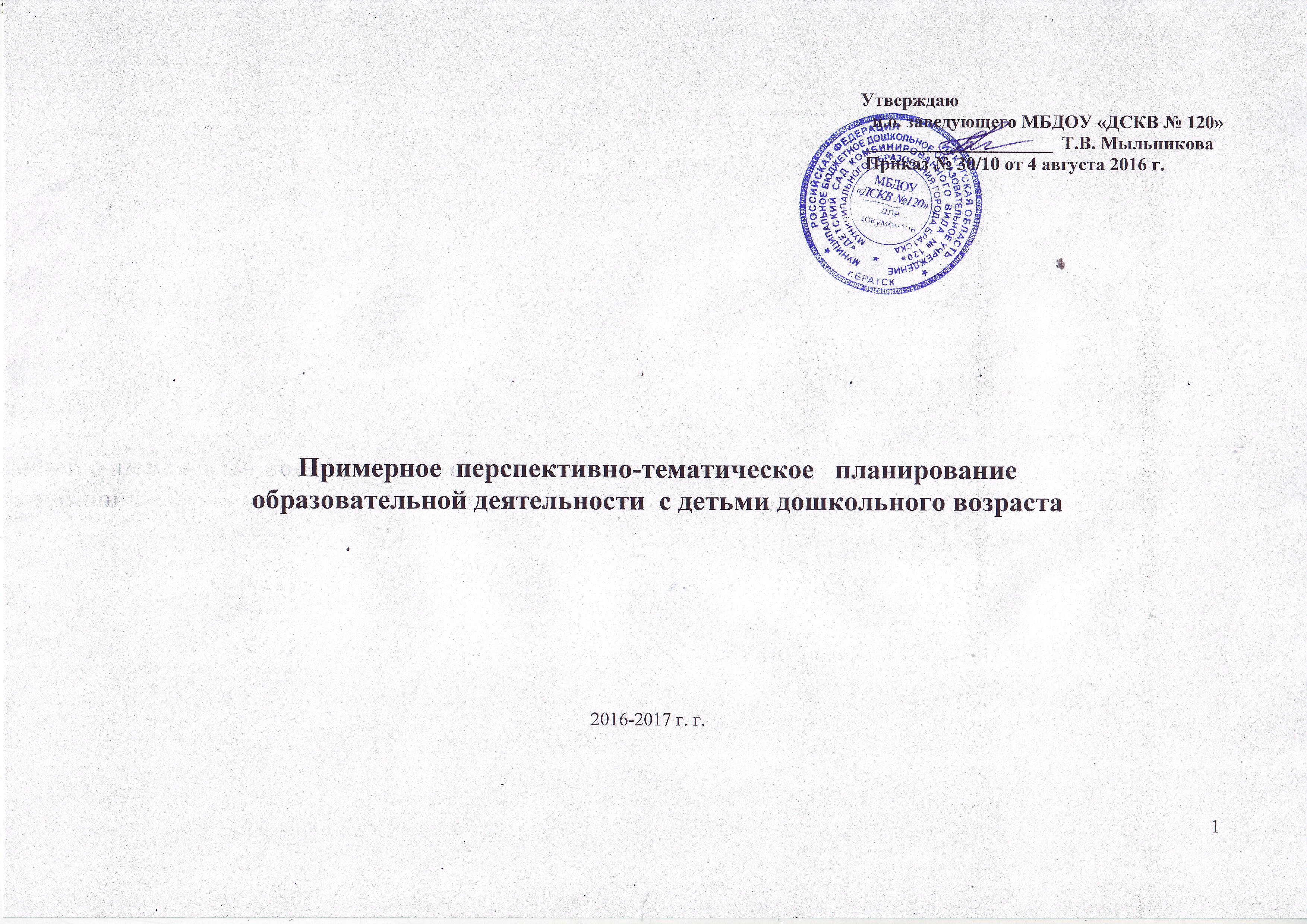 Средний дошкольный возрастСтарший дошкольный  возрастПодготовительный к школе  дошкольный  возрастЗадачи:Социально-коммуникативное развитие: присвоение норм и ценностей, принятых в обществе, включая моральные и нравственные ценности; развитие общения и взаимодействия ребёнка со взрослыми и сверстниками; становление самостоятельности, саморегуляции собственных действий, развитие социально-эмоционального интеллекта, эмоциональной отзывчивости, сопереживания, формирование готовности к совместной дятельности со сверстниками, формирование уважительного отношения и чувства принадлежности к своей семье, формирование основ безопасности в быту, социуме, природе; формирование позитивных установок к различным видам труда и творчества.Познавательное развитие: развитие любознательности, познавательной  мотивации; сенсорных эталонов, познавательно исследовательской и конструктивной  деятельности; формирование познавательных действий; формирование первичных представлений о себе, других людях, объектах окружающего мира их свойствах и отношениях; формирование элементарных математических представлений; малой родине и Отечеству. Формирование представления о социокультурных ценностях нашего народа, об отечественных традициях и праздниках; о планете Земля как общем доме людей, об особенностях её природы, многообразии стран и народов мира. Формирование целостной картины мира; формирование навыков общения, активизация  и обогащение словарного запаса.  Расширение кругозора детей; развитие памяти, внимания, мышления.  Речевое развитие: развитие свободного общения со взрослыми и детьми; развитие всех компонентов устной речи (лексической стороны, грамматического строя речи, звуковой и интонационной культуры речи, фонематического слуха  и аналитико – синтетических способностей;  связной речи - диалогической и монологической форм); обогащение активного словаря; практическое овладение нормами речи и их применение в различных формах и видах детской деятельности.Художественно-эстетическое развитие: формирование осознанного восприятия произведений искусства (словесного, музыкального, изобразительного), мира природы;   развитие эстетического восприятия художественных образов и предметов окружающего мира как эстетических объектов; восприятие музыки, художественой  литературы, фольклора;  стимулирование  сопереживаний  персонажам художественных произведений;  создание условий для свободного экспериментирования с художественными материалами и инструментами, для многоаспектной и увлекательной активности детей в художественно эстетическом освоении окружающего мира; обогащение индивидуального художественно эстетического опыта; развитие художественно-творческих способностей в продуктивных видах детской деятельности;  реализовывать  самостоятельную творческую деятельность детей (изобразительной, конструктивно-модельной, музыкальной …); формирование эстетической картины мира. Физическое развитие: развитие физических качеств (скоростных, силовых, гибкости, выносливости и координации); накопление и обогащение двигательного опыта детей (овладение основными движениями); формирование у воспитанников потребности в двигательной активности и физическом совершенствовании); формирование начальных представлений о некоторых видах спорта, овладение подвижными играми с правилами; становление целенаправленности и саморегуляции  в двигательной сфере; становление ценностей здорового образа жизни, овладение его элементарными нормами и правилами.Задачи:Социально-коммуникативное развитие: присвоение норм и ценностей, принятых в обществе, включая моральные и нравственные ценности; развитие общения и взаимодействия ребёнка со взрослыми и сверстниками; становление самостоятельности, саморегуляции собственных действий, развитие социально-эмоционального интеллекта, эмоциональной отзывчивости, сопереживания, формирование готовности к совместной дятельности со сверстниками, формирование уважительного отношения и чувства принадлежности к своей семье, формирование основ безопасности в быту, социуме, природе; формирование позитивных установок к различным видам труда и творчества.Познавательное развитие: развитие любознательности, познавательной  мотивации; сенсорных эталонов, познавательно исследовательской и конструктивной  деятельности; формирование познавательных действий; формирование первичных представлений о себе, других людях, объектах окружающего мира их свойствах и отношениях; формирование элементарных математических представлений; малой родине и Отечеству. Формирование представления о социокультурных ценностях нашего народа, об отечественных традициях и праздниках; о планете Земля как общем доме людей, об особенностях её природы, многообразии стран и народов мира. Формирование целостной картины мира; формирование навыков общения, активизация  и обогащение словарного запаса.  Расширение кругозора детей; развитие памяти, внимания, мышления.  Речевое развитие: развитие свободного общения со взрослыми и детьми; развитие всех компонентов устной речи (лексической стороны, грамматического строя речи, звуковой и интонационной культуры речи, фонематического слуха  и аналитико – синтетических способностей;  связной речи - диалогической и монологической форм); обогащение активного словаря; практическое овладение нормами речи и их применение в различных формах и видах детской деятельности.Художественно-эстетическое развитие: формирование осознанного восприятия произведений искусства (словесного, музыкального, изобразительного), мира природы;   развитие эстетического восприятия художественных образов и предметов окружающего мира как эстетических объектов; восприятие музыки, художественой  литературы, фольклора;  стимулирование  сопереживаний  персонажам художественных произведений;  создание условий для свободного экспериментирования с художественными материалами и инструментами, для многоаспектной и увлекательной активности детей в художественно эстетическом освоении окружающего мира; обогащение индивидуального художественно эстетического опыта; развитие художественно-творческих способностей в продуктивных видах детской деятельности;  реализовывать  самостоятельную творческую деятельность детей (изобразительной, конструктивно-модельной, музыкальной …); формирование эстетической картины мира. Физическое развитие: развитие физических качеств (скоростных, силовых, гибкости, выносливости и координации); накопление и обогащение двигательного опыта детей (овладение основными движениями); формирование у воспитанников потребности в двигательной активности и физическом совершенствовании); формирование начальных представлений о некоторых видах спорта, овладение подвижными играми с правилами; становление целенаправленности и саморегуляции  в двигательной сфере; становление ценностей здорового образа жизни, овладение его элементарными нормами и правилами.Задачи:Социально-коммуникативное развитие: присвоение норм и ценностей, принятых в обществе, включая моральные и нравственные ценности; развитие общения и взаимодействия ребёнка со взрослыми и сверстниками; становление самостоятельности, саморегуляции собственных действий, развитие социально-эмоционального интеллекта, эмоциональной отзывчивости, сопереживания, формирование готовности к совместной дятельности со сверстниками, формирование уважительного отношения и чувства принадлежности к своей семье, формирование основ безопасности в быту, социуме, природе; формирование позитивных установок к различным видам труда и творчества.Познавательное развитие: развитие любознательности, познавательной  мотивации; сенсорных эталонов, познавательно исследовательской и конструктивной  деятельности; формирование познавательных действий; формирование первичных представлений о себе, других людях, объектах окружающего мира их свойствах и отношениях; формирование элементарных математических представлений; малой родине и Отечеству. Формирование представления о социокультурных ценностях нашего народа, об отечественных традициях и праздниках; о планете Земля как общем доме людей, об особенностях её природы, многообразии стран и народов мира. Формирование целостной картины мира; формирование навыков общения, активизация  и обогащение словарного запаса.  Расширение кругозора детей; развитие памяти, внимания, мышления.  Речевое развитие: развитие свободного общения со взрослыми и детьми; развитие всех компонентов устной речи (лексической стороны, грамматического строя речи, звуковой и интонационной культуры речи, фонематического слуха  и аналитико – синтетических способностей;  связной речи - диалогической и монологической форм); обогащение активного словаря; практическое овладение нормами речи и их применение в различных формах и видах детской деятельности.Художественно-эстетическое развитие: формирование осознанного восприятия произведений искусства (словесного, музыкального, изобразительного), мира природы;   развитие эстетического восприятия художественных образов и предметов окружающего мира как эстетических объектов; восприятие музыки, художественой  литературы, фольклора;  стимулирование  сопереживаний  персонажам художественных произведений;  создание условий для свободного экспериментирования с художественными материалами и инструментами, для многоаспектной и увлекательной активности детей в художественно эстетическом освоении окружающего мира; обогащение индивидуального художественно эстетического опыта; развитие художественно-творческих способностей в продуктивных видах детской деятельности;  реализовывать  самостоятельную творческую деятельность детей (изобразительной, конструктивно-модельной, музыкальной …); формирование эстетической картины мира. Физическое развитие: развитие физических качеств (скоростных, силовых, гибкости, выносливости и координации); накопление и обогащение двигательного опыта детей (овладение основными движениями); формирование у воспитанников потребности в двигательной активности и физическом совершенствовании); формирование начальных представлений о некоторых видах спорта, овладение подвижными играми с правилами; становление целенаправленности и саморегуляции  в двигательной сфере; становление ценностей здорового образа жизни, овладение его элементарными нормами и правилами.Задачи:Социально-коммуникативное развитие: присвоение норм и ценностей, принятых в обществе, включая моральные и нравственные ценности; развитие общения и взаимодействия ребёнка со взрослыми и сверстниками; становление самостоятельности, саморегуляции собственных действий, развитие социально-эмоционального интеллекта, эмоциональной отзывчивости, сопереживания, формирование готовности к совместной дятельности со сверстниками, формирование уважительного отношения и чувства принадлежности к своей семье, формирование основ безопасности в быту, социуме, природе; формирование позитивных установок к различным видам труда и творчества.Познавательное развитие: развитие любознательности, познавательной  мотивации; сенсорных эталонов, познавательно исследовательской и конструктивной  деятельности; формирование познавательных действий; формирование первичных представлений о себе, других людях, объектах окружающего мира их свойствах и отношениях; формирование элементарных математических представлений; малой родине и Отечеству. Формирование представления о социокультурных ценностях нашего народа, об отечественных традициях и праздниках; о планете Земля как общем доме людей, об особенностях её природы, многообразии стран и народов мира. Формирование целостной картины мира; формирование навыков общения, активизация  и обогащение словарного запаса.  Расширение кругозора детей; развитие памяти, внимания, мышления.  Речевое развитие: развитие свободного общения со взрослыми и детьми; развитие всех компонентов устной речи (лексической стороны, грамматического строя речи, звуковой и интонационной культуры речи, фонематического слуха  и аналитико – синтетических способностей;  связной речи - диалогической и монологической форм); обогащение активного словаря; практическое овладение нормами речи и их применение в различных формах и видах детской деятельности.Художественно-эстетическое развитие: формирование осознанного восприятия произведений искусства (словесного, музыкального, изобразительного), мира природы;   развитие эстетического восприятия художественных образов и предметов окружающего мира как эстетических объектов; восприятие музыки, художественой  литературы, фольклора;  стимулирование  сопереживаний  персонажам художественных произведений;  создание условий для свободного экспериментирования с художественными материалами и инструментами, для многоаспектной и увлекательной активности детей в художественно эстетическом освоении окружающего мира; обогащение индивидуального художественно эстетического опыта; развитие художественно-творческих способностей в продуктивных видах детской деятельности;  реализовывать  самостоятельную творческую деятельность детей (изобразительной, конструктивно-модельной, музыкальной …); формирование эстетической картины мира. Физическое развитие: развитие физических качеств (скоростных, силовых, гибкости, выносливости и координации); накопление и обогащение двигательного опыта детей (овладение основными движениями); формирование у воспитанников потребности в двигательной активности и физическом совершенствовании); формирование начальных представлений о некоторых видах спорта, овладение подвижными играми с правилами; становление целенаправленности и саморегуляции  в двигательной сфере; становление ценностей здорового образа жизни, овладение его элементарными нормами и правилами.Задачи:Социально-коммуникативное развитие: присвоение норм и ценностей, принятых в обществе, включая моральные и нравственные ценности; развитие общения и взаимодействия ребёнка со взрослыми и сверстниками; становление самостоятельности, саморегуляции собственных действий, развитие социально-эмоционального интеллекта, эмоциональной отзывчивости, сопереживания, формирование готовности к совместной дятельности со сверстниками, формирование уважительного отношения и чувства принадлежности к своей семье, формирование основ безопасности в быту, социуме, природе; формирование позитивных установок к различным видам труда и творчества.Познавательное развитие: развитие любознательности, познавательной  мотивации; сенсорных эталонов, познавательно исследовательской и конструктивной  деятельности; формирование познавательных действий; формирование первичных представлений о себе, других людях, объектах окружающего мира их свойствах и отношениях; формирование элементарных математических представлений; малой родине и Отечеству. Формирование представления о социокультурных ценностях нашего народа, об отечественных традициях и праздниках; о планете Земля как общем доме людей, об особенностях её природы, многообразии стран и народов мира. Формирование целостной картины мира; формирование навыков общения, активизация  и обогащение словарного запаса.  Расширение кругозора детей; развитие памяти, внимания, мышления.  Речевое развитие: развитие свободного общения со взрослыми и детьми; развитие всех компонентов устной речи (лексической стороны, грамматического строя речи, звуковой и интонационной культуры речи, фонематического слуха  и аналитико – синтетических способностей;  связной речи - диалогической и монологической форм); обогащение активного словаря; практическое овладение нормами речи и их применение в различных формах и видах детской деятельности.Художественно-эстетическое развитие: формирование осознанного восприятия произведений искусства (словесного, музыкального, изобразительного), мира природы;   развитие эстетического восприятия художественных образов и предметов окружающего мира как эстетических объектов; восприятие музыки, художественой  литературы, фольклора;  стимулирование  сопереживаний  персонажам художественных произведений;  создание условий для свободного экспериментирования с художественными материалами и инструментами, для многоаспектной и увлекательной активности детей в художественно эстетическом освоении окружающего мира; обогащение индивидуального художественно эстетического опыта; развитие художественно-творческих способностей в продуктивных видах детской деятельности;  реализовывать  самостоятельную творческую деятельность детей (изобразительной, конструктивно-модельной, музыкальной …); формирование эстетической картины мира. Физическое развитие: развитие физических качеств (скоростных, силовых, гибкости, выносливости и координации); накопление и обогащение двигательного опыта детей (овладение основными движениями); формирование у воспитанников потребности в двигательной активности и физическом совершенствовании); формирование начальных представлений о некоторых видах спорта, овладение подвижными играми с правилами; становление целенаправленности и саморегуляции  в двигательной сфере; становление ценностей здорового образа жизни, овладение его элементарными нормами и правилами.Задачи:Социально-коммуникативное развитие: присвоение норм и ценностей, принятых в обществе, включая моральные и нравственные ценности; развитие общения и взаимодействия ребёнка со взрослыми и сверстниками; становление самостоятельности, саморегуляции собственных действий, развитие социально-эмоционального интеллекта, эмоциональной отзывчивости, сопереживания, формирование готовности к совместной дятельности со сверстниками, формирование уважительного отношения и чувства принадлежности к своей семье, формирование основ безопасности в быту, социуме, природе; формирование позитивных установок к различным видам труда и творчества.Познавательное развитие: развитие любознательности, познавательной  мотивации; сенсорных эталонов, познавательно исследовательской и конструктивной  деятельности; формирование познавательных действий; формирование первичных представлений о себе, других людях, объектах окружающего мира их свойствах и отношениях; формирование элементарных математических представлений; малой родине и Отечеству. Формирование представления о социокультурных ценностях нашего народа, об отечественных традициях и праздниках; о планете Земля как общем доме людей, об особенностях её природы, многообразии стран и народов мира. Формирование целостной картины мира; формирование навыков общения, активизация  и обогащение словарного запаса.  Расширение кругозора детей; развитие памяти, внимания, мышления.  Речевое развитие: развитие свободного общения со взрослыми и детьми; развитие всех компонентов устной речи (лексической стороны, грамматического строя речи, звуковой и интонационной культуры речи, фонематического слуха  и аналитико – синтетических способностей;  связной речи - диалогической и монологической форм); обогащение активного словаря; практическое овладение нормами речи и их применение в различных формах и видах детской деятельности.Художественно-эстетическое развитие: формирование осознанного восприятия произведений искусства (словесного, музыкального, изобразительного), мира природы;   развитие эстетического восприятия художественных образов и предметов окружающего мира как эстетических объектов; восприятие музыки, художественой  литературы, фольклора;  стимулирование  сопереживаний  персонажам художественных произведений;  создание условий для свободного экспериментирования с художественными материалами и инструментами, для многоаспектной и увлекательной активности детей в художественно эстетическом освоении окружающего мира; обогащение индивидуального художественно эстетического опыта; развитие художественно-творческих способностей в продуктивных видах детской деятельности;  реализовывать  самостоятельную творческую деятельность детей (изобразительной, конструктивно-модельной, музыкальной …); формирование эстетической картины мира. Физическое развитие: развитие физических качеств (скоростных, силовых, гибкости, выносливости и координации); накопление и обогащение двигательного опыта детей (овладение основными движениями); формирование у воспитанников потребности в двигательной активности и физическом совершенствовании); формирование начальных представлений о некоторых видах спорта, овладение подвижными играми с правилами; становление целенаправленности и саморегуляции  в двигательной сфере; становление ценностей здорового образа жизни, овладение его элементарными нормами и правилами.Задачи:Социально-коммуникативное развитие: присвоение норм и ценностей, принятых в обществе, включая моральные и нравственные ценности; развитие общения и взаимодействия ребёнка со взрослыми и сверстниками; становление самостоятельности, саморегуляции собственных действий, развитие социально-эмоционального интеллекта, эмоциональной отзывчивости, сопереживания, формирование готовности к совместной дятельности со сверстниками, формирование уважительного отношения и чувства принадлежности к своей семье, формирование основ безопасности в быту, социуме, природе; формирование позитивных установок к различным видам труда и творчества.Познавательное развитие: развитие любознательности, познавательной  мотивации; сенсорных эталонов, познавательно исследовательской и конструктивной  деятельности; формирование познавательных действий; формирование первичных представлений о себе, других людях, объектах окружающего мира их свойствах и отношениях; формирование элементарных математических представлений; малой родине и Отечеству. Формирование представления о социокультурных ценностях нашего народа, об отечественных традициях и праздниках; о планете Земля как общем доме людей, об особенностях её природы, многообразии стран и народов мира. Формирование целостной картины мира; формирование навыков общения, активизация  и обогащение словарного запаса.  Расширение кругозора детей; развитие памяти, внимания, мышления.  Речевое развитие: развитие свободного общения со взрослыми и детьми; развитие всех компонентов устной речи (лексической стороны, грамматического строя речи, звуковой и интонационной культуры речи, фонематического слуха  и аналитико – синтетических способностей;  связной речи - диалогической и монологической форм); обогащение активного словаря; практическое овладение нормами речи и их применение в различных формах и видах детской деятельности.Художественно-эстетическое развитие: формирование осознанного восприятия произведений искусства (словесного, музыкального, изобразительного), мира природы;   развитие эстетического восприятия художественных образов и предметов окружающего мира как эстетических объектов; восприятие музыки, художественой  литературы, фольклора;  стимулирование  сопереживаний  персонажам художественных произведений;  создание условий для свободного экспериментирования с художественными материалами и инструментами, для многоаспектной и увлекательной активности детей в художественно эстетическом освоении окружающего мира; обогащение индивидуального художественно эстетического опыта; развитие художественно-творческих способностей в продуктивных видах детской деятельности;  реализовывать  самостоятельную творческую деятельность детей (изобразительной, конструктивно-модельной, музыкальной …); формирование эстетической картины мира. Физическое развитие: развитие физических качеств (скоростных, силовых, гибкости, выносливости и координации); накопление и обогащение двигательного опыта детей (овладение основными движениями); формирование у воспитанников потребности в двигательной активности и физическом совершенствовании); формирование начальных представлений о некоторых видах спорта, овладение подвижными играми с правилами; становление целенаправленности и саморегуляции  в двигательной сфере; становление ценностей здорового образа жизни, овладение его элементарными нормами и правилами.Задачи:Социально-коммуникативное развитие: присвоение норм и ценностей, принятых в обществе, включая моральные и нравственные ценности; развитие общения и взаимодействия ребёнка со взрослыми и сверстниками; становление самостоятельности, саморегуляции собственных действий, развитие социально-эмоционального интеллекта, эмоциональной отзывчивости, сопереживания, формирование готовности к совместной дятельности со сверстниками, формирование уважительного отношения и чувства принадлежности к своей семье, формирование основ безопасности в быту, социуме, природе; формирование позитивных установок к различным видам труда и творчества.Познавательное развитие: развитие любознательности, познавательной  мотивации; сенсорных эталонов, познавательно исследовательской и конструктивной  деятельности; формирование познавательных действий; формирование первичных представлений о себе, других людях, объектах окружающего мира их свойствах и отношениях; формирование элементарных математических представлений; малой родине и Отечеству. Формирование представления о социокультурных ценностях нашего народа, об отечественных традициях и праздниках; о планете Земля как общем доме людей, об особенностях её природы, многообразии стран и народов мира. Формирование целостной картины мира; формирование навыков общения, активизация  и обогащение словарного запаса.  Расширение кругозора детей; развитие памяти, внимания, мышления.  Речевое развитие: развитие свободного общения со взрослыми и детьми; развитие всех компонентов устной речи (лексической стороны, грамматического строя речи, звуковой и интонационной культуры речи, фонематического слуха  и аналитико – синтетических способностей;  связной речи - диалогической и монологической форм); обогащение активного словаря; практическое овладение нормами речи и их применение в различных формах и видах детской деятельности.Художественно-эстетическое развитие: формирование осознанного восприятия произведений искусства (словесного, музыкального, изобразительного), мира природы;   развитие эстетического восприятия художественных образов и предметов окружающего мира как эстетических объектов; восприятие музыки, художественой  литературы, фольклора;  стимулирование  сопереживаний  персонажам художественных произведений;  создание условий для свободного экспериментирования с художественными материалами и инструментами, для многоаспектной и увлекательной активности детей в художественно эстетическом освоении окружающего мира; обогащение индивидуального художественно эстетического опыта; развитие художественно-творческих способностей в продуктивных видах детской деятельности;  реализовывать  самостоятельную творческую деятельность детей (изобразительной, конструктивно-модельной, музыкальной …); формирование эстетической картины мира. Физическое развитие: развитие физических качеств (скоростных, силовых, гибкости, выносливости и координации); накопление и обогащение двигательного опыта детей (овладение основными движениями); формирование у воспитанников потребности в двигательной активности и физическом совершенствовании); формирование начальных представлений о некоторых видах спорта, овладение подвижными играми с правилами; становление целенаправленности и саморегуляции  в двигательной сфере; становление ценностей здорового образа жизни, овладение его элементарными нормами и правилами.Задачи:Социально-коммуникативное развитие: присвоение норм и ценностей, принятых в обществе, включая моральные и нравственные ценности; развитие общения и взаимодействия ребёнка со взрослыми и сверстниками; становление самостоятельности, саморегуляции собственных действий, развитие социально-эмоционального интеллекта, эмоциональной отзывчивости, сопереживания, формирование готовности к совместной дятельности со сверстниками, формирование уважительного отношения и чувства принадлежности к своей семье, формирование основ безопасности в быту, социуме, природе; формирование позитивных установок к различным видам труда и творчества.Познавательное развитие: развитие любознательности, познавательной  мотивации; сенсорных эталонов, познавательно исследовательской и конструктивной  деятельности; формирование познавательных действий; формирование первичных представлений о себе, других людях, объектах окружающего мира их свойствах и отношениях; формирование элементарных математических представлений; малой родине и Отечеству. Формирование представления о социокультурных ценностях нашего народа, об отечественных традициях и праздниках; о планете Земля как общем доме людей, об особенностях её природы, многообразии стран и народов мира. Формирование целостной картины мира; формирование навыков общения, активизация  и обогащение словарного запаса.  Расширение кругозора детей; развитие памяти, внимания, мышления.  Речевое развитие: развитие свободного общения со взрослыми и детьми; развитие всех компонентов устной речи (лексической стороны, грамматического строя речи, звуковой и интонационной культуры речи, фонематического слуха  и аналитико – синтетических способностей;  связной речи - диалогической и монологической форм); обогащение активного словаря; практическое овладение нормами речи и их применение в различных формах и видах детской деятельности.Художественно-эстетическое развитие: формирование осознанного восприятия произведений искусства (словесного, музыкального, изобразительного), мира природы;   развитие эстетического восприятия художественных образов и предметов окружающего мира как эстетических объектов; восприятие музыки, художественой  литературы, фольклора;  стимулирование  сопереживаний  персонажам художественных произведений;  создание условий для свободного экспериментирования с художественными материалами и инструментами, для многоаспектной и увлекательной активности детей в художественно эстетическом освоении окружающего мира; обогащение индивидуального художественно эстетического опыта; развитие художественно-творческих способностей в продуктивных видах детской деятельности;  реализовывать  самостоятельную творческую деятельность детей (изобразительной, конструктивно-модельной, музыкальной …); формирование эстетической картины мира. Физическое развитие: развитие физических качеств (скоростных, силовых, гибкости, выносливости и координации); накопление и обогащение двигательного опыта детей (овладение основными движениями); формирование у воспитанников потребности в двигательной активности и физическом совершенствовании); формирование начальных представлений о некоторых видах спорта, овладение подвижными играми с правилами; становление целенаправленности и саморегуляции  в двигательной сфере; становление ценностей здорового образа жизни, овладение его элементарными нормами и правилами.Задачи:Социально-коммуникативное развитие: присвоение норм и ценностей, принятых в обществе, включая моральные и нравственные ценности; развитие общения и взаимодействия ребёнка со взрослыми и сверстниками; становление самостоятельности, саморегуляции собственных действий, развитие социально-эмоционального интеллекта, эмоциональной отзывчивости, сопереживания, формирование готовности к совместной дятельности со сверстниками, формирование уважительного отношения и чувства принадлежности к своей семье, формирование основ безопасности в быту, социуме, природе; формирование позитивных установок к различным видам труда и творчества.Познавательное развитие: развитие любознательности, познавательной  мотивации; сенсорных эталонов, познавательно исследовательской и конструктивной  деятельности; формирование познавательных действий; формирование первичных представлений о себе, других людях, объектах окружающего мира их свойствах и отношениях; формирование элементарных математических представлений; малой родине и Отечеству. Формирование представления о социокультурных ценностях нашего народа, об отечественных традициях и праздниках; о планете Земля как общем доме людей, об особенностях её природы, многообразии стран и народов мира. Формирование целостной картины мира; формирование навыков общения, активизация  и обогащение словарного запаса.  Расширение кругозора детей; развитие памяти, внимания, мышления.  Речевое развитие: развитие свободного общения со взрослыми и детьми; развитие всех компонентов устной речи (лексической стороны, грамматического строя речи, звуковой и интонационной культуры речи, фонематического слуха  и аналитико – синтетических способностей;  связной речи - диалогической и монологической форм); обогащение активного словаря; практическое овладение нормами речи и их применение в различных формах и видах детской деятельности.Художественно-эстетическое развитие: формирование осознанного восприятия произведений искусства (словесного, музыкального, изобразительного), мира природы;   развитие эстетического восприятия художественных образов и предметов окружающего мира как эстетических объектов; восприятие музыки, художественой  литературы, фольклора;  стимулирование  сопереживаний  персонажам художественных произведений;  создание условий для свободного экспериментирования с художественными материалами и инструментами, для многоаспектной и увлекательной активности детей в художественно эстетическом освоении окружающего мира; обогащение индивидуального художественно эстетического опыта; развитие художественно-творческих способностей в продуктивных видах детской деятельности;  реализовывать  самостоятельную творческую деятельность детей (изобразительной, конструктивно-модельной, музыкальной …); формирование эстетической картины мира. Физическое развитие: развитие физических качеств (скоростных, силовых, гибкости, выносливости и координации); накопление и обогащение двигательного опыта детей (овладение основными движениями); формирование у воспитанников потребности в двигательной активности и физическом совершенствовании); формирование начальных представлений о некоторых видах спорта, овладение подвижными играми с правилами; становление целенаправленности и саморегуляции  в двигательной сфере; становление ценностей здорового образа жизни, овладение его элементарными нормами и правилами.Задачи:Социально-коммуникативное развитие: присвоение норм и ценностей, принятых в обществе, включая моральные и нравственные ценности; развитие общения и взаимодействия ребёнка со взрослыми и сверстниками; становление самостоятельности, саморегуляции собственных действий, развитие социально-эмоционального интеллекта, эмоциональной отзывчивости, сопереживания, формирование готовности к совместной дятельности со сверстниками, формирование уважительного отношения и чувства принадлежности к своей семье, формирование основ безопасности в быту, социуме, природе; формирование позитивных установок к различным видам труда и творчества.Познавательное развитие: развитие любознательности, познавательной  мотивации; сенсорных эталонов, познавательно исследовательской и конструктивной  деятельности; формирование познавательных действий; формирование первичных представлений о себе, других людях, объектах окружающего мира их свойствах и отношениях; формирование элементарных математических представлений; малой родине и Отечеству. Формирование представления о социокультурных ценностях нашего народа, об отечественных традициях и праздниках; о планете Земля как общем доме людей, об особенностях её природы, многообразии стран и народов мира. Формирование целостной картины мира; формирование навыков общения, активизация  и обогащение словарного запаса.  Расширение кругозора детей; развитие памяти, внимания, мышления.  Речевое развитие: развитие свободного общения со взрослыми и детьми; развитие всех компонентов устной речи (лексической стороны, грамматического строя речи, звуковой и интонационной культуры речи, фонематического слуха  и аналитико – синтетических способностей;  связной речи - диалогической и монологической форм); обогащение активного словаря; практическое овладение нормами речи и их применение в различных формах и видах детской деятельности.Художественно-эстетическое развитие: формирование осознанного восприятия произведений искусства (словесного, музыкального, изобразительного), мира природы;   развитие эстетического восприятия художественных образов и предметов окружающего мира как эстетических объектов; восприятие музыки, художественой  литературы, фольклора;  стимулирование  сопереживаний  персонажам художественных произведений;  создание условий для свободного экспериментирования с художественными материалами и инструментами, для многоаспектной и увлекательной активности детей в художественно эстетическом освоении окружающего мира; обогащение индивидуального художественно эстетического опыта; развитие художественно-творческих способностей в продуктивных видах детской деятельности;  реализовывать  самостоятельную творческую деятельность детей (изобразительной, конструктивно-модельной, музыкальной …); формирование эстетической картины мира. Физическое развитие: развитие физических качеств (скоростных, силовых, гибкости, выносливости и координации); накопление и обогащение двигательного опыта детей (овладение основными движениями); формирование у воспитанников потребности в двигательной активности и физическом совершенствовании); формирование начальных представлений о некоторых видах спорта, овладение подвижными играми с правилами; становление целенаправленности и саморегуляции  в двигательной сфере; становление ценностей здорового образа жизни, овладение его элементарными нормами и правилами.Задачи:Социально-коммуникативное развитие: присвоение норм и ценностей, принятых в обществе, включая моральные и нравственные ценности; развитие общения и взаимодействия ребёнка со взрослыми и сверстниками; становление самостоятельности, саморегуляции собственных действий, развитие социально-эмоционального интеллекта, эмоциональной отзывчивости, сопереживания, формирование готовности к совместной дятельности со сверстниками, формирование уважительного отношения и чувства принадлежности к своей семье, формирование основ безопасности в быту, социуме, природе; формирование позитивных установок к различным видам труда и творчества.Познавательное развитие: развитие любознательности, познавательной  мотивации; сенсорных эталонов, познавательно исследовательской и конструктивной  деятельности; формирование познавательных действий; формирование первичных представлений о себе, других людях, объектах окружающего мира их свойствах и отношениях; формирование элементарных математических представлений; малой родине и Отечеству. Формирование представления о социокультурных ценностях нашего народа, об отечественных традициях и праздниках; о планете Земля как общем доме людей, об особенностях её природы, многообразии стран и народов мира. Формирование целостной картины мира; формирование навыков общения, активизация  и обогащение словарного запаса.  Расширение кругозора детей; развитие памяти, внимания, мышления.  Речевое развитие: развитие свободного общения со взрослыми и детьми; развитие всех компонентов устной речи (лексической стороны, грамматического строя речи, звуковой и интонационной культуры речи, фонематического слуха  и аналитико – синтетических способностей;  связной речи - диалогической и монологической форм); обогащение активного словаря; практическое овладение нормами речи и их применение в различных формах и видах детской деятельности.Художественно-эстетическое развитие: формирование осознанного восприятия произведений искусства (словесного, музыкального, изобразительного), мира природы;   развитие эстетического восприятия художественных образов и предметов окружающего мира как эстетических объектов; восприятие музыки, художественой  литературы, фольклора;  стимулирование  сопереживаний  персонажам художественных произведений;  создание условий для свободного экспериментирования с художественными материалами и инструментами, для многоаспектной и увлекательной активности детей в художественно эстетическом освоении окружающего мира; обогащение индивидуального художественно эстетического опыта; развитие художественно-творческих способностей в продуктивных видах детской деятельности;  реализовывать  самостоятельную творческую деятельность детей (изобразительной, конструктивно-модельной, музыкальной …); формирование эстетической картины мира. Физическое развитие: развитие физических качеств (скоростных, силовых, гибкости, выносливости и координации); накопление и обогащение двигательного опыта детей (овладение основными движениями); формирование у воспитанников потребности в двигательной активности и физическом совершенствовании); формирование начальных представлений о некоторых видах спорта, овладение подвижными играми с правилами; становление целенаправленности и саморегуляции  в двигательной сфере; становление ценностей здорового образа жизни, овладение его элементарными нормами и правилами.Задачи:Социально-коммуникативное развитие: присвоение норм и ценностей, принятых в обществе, включая моральные и нравственные ценности; развитие общения и взаимодействия ребёнка со взрослыми и сверстниками; становление самостоятельности, саморегуляции собственных действий, развитие социально-эмоционального интеллекта, эмоциональной отзывчивости, сопереживания, формирование готовности к совместной дятельности со сверстниками, формирование уважительного отношения и чувства принадлежности к своей семье, формирование основ безопасности в быту, социуме, природе; формирование позитивных установок к различным видам труда и творчества.Познавательное развитие: развитие любознательности, познавательной  мотивации; сенсорных эталонов, познавательно исследовательской и конструктивной  деятельности; формирование познавательных действий; формирование первичных представлений о себе, других людях, объектах окружающего мира их свойствах и отношениях; формирование элементарных математических представлений; малой родине и Отечеству. Формирование представления о социокультурных ценностях нашего народа, об отечественных традициях и праздниках; о планете Земля как общем доме людей, об особенностях её природы, многообразии стран и народов мира. Формирование целостной картины мира; формирование навыков общения, активизация  и обогащение словарного запаса.  Расширение кругозора детей; развитие памяти, внимания, мышления.  Речевое развитие: развитие свободного общения со взрослыми и детьми; развитие всех компонентов устной речи (лексической стороны, грамматического строя речи, звуковой и интонационной культуры речи, фонематического слуха  и аналитико – синтетических способностей;  связной речи - диалогической и монологической форм); обогащение активного словаря; практическое овладение нормами речи и их применение в различных формах и видах детской деятельности.Художественно-эстетическое развитие: формирование осознанного восприятия произведений искусства (словесного, музыкального, изобразительного), мира природы;   развитие эстетического восприятия художественных образов и предметов окружающего мира как эстетических объектов; восприятие музыки, художественой  литературы, фольклора;  стимулирование  сопереживаний  персонажам художественных произведений;  создание условий для свободного экспериментирования с художественными материалами и инструментами, для многоаспектной и увлекательной активности детей в художественно эстетическом освоении окружающего мира; обогащение индивидуального художественно эстетического опыта; развитие художественно-творческих способностей в продуктивных видах детской деятельности;  реализовывать  самостоятельную творческую деятельность детей (изобразительной, конструктивно-модельной, музыкальной …); формирование эстетической картины мира. Физическое развитие: развитие физических качеств (скоростных, силовых, гибкости, выносливости и координации); накопление и обогащение двигательного опыта детей (овладение основными движениями); формирование у воспитанников потребности в двигательной активности и физическом совершенствовании); формирование начальных представлений о некоторых видах спорта, овладение подвижными играми с правилами; становление целенаправленности и саморегуляции  в двигательной сфере; становление ценностей здорового образа жизни, овладение его элементарными нормами и правилами.Задачи:Социально-коммуникативное развитие: присвоение норм и ценностей, принятых в обществе, включая моральные и нравственные ценности; развитие общения и взаимодействия ребёнка со взрослыми и сверстниками; становление самостоятельности, саморегуляции собственных действий, развитие социально-эмоционального интеллекта, эмоциональной отзывчивости, сопереживания, формирование готовности к совместной дятельности со сверстниками, формирование уважительного отношения и чувства принадлежности к своей семье, формирование основ безопасности в быту, социуме, природе; формирование позитивных установок к различным видам труда и творчества.Познавательное развитие: развитие любознательности, познавательной  мотивации; сенсорных эталонов, познавательно исследовательской и конструктивной  деятельности; формирование познавательных действий; формирование первичных представлений о себе, других людях, объектах окружающего мира их свойствах и отношениях; формирование элементарных математических представлений; малой родине и Отечеству. Формирование представления о социокультурных ценностях нашего народа, об отечественных традициях и праздниках; о планете Земля как общем доме людей, об особенностях её природы, многообразии стран и народов мира. Формирование целостной картины мира; формирование навыков общения, активизация  и обогащение словарного запаса.  Расширение кругозора детей; развитие памяти, внимания, мышления.  Речевое развитие: развитие свободного общения со взрослыми и детьми; развитие всех компонентов устной речи (лексической стороны, грамматического строя речи, звуковой и интонационной культуры речи, фонематического слуха  и аналитико – синтетических способностей;  связной речи - диалогической и монологической форм); обогащение активного словаря; практическое овладение нормами речи и их применение в различных формах и видах детской деятельности.Художественно-эстетическое развитие: формирование осознанного восприятия произведений искусства (словесного, музыкального, изобразительного), мира природы;   развитие эстетического восприятия художественных образов и предметов окружающего мира как эстетических объектов; восприятие музыки, художественой  литературы, фольклора;  стимулирование  сопереживаний  персонажам художественных произведений;  создание условий для свободного экспериментирования с художественными материалами и инструментами, для многоаспектной и увлекательной активности детей в художественно эстетическом освоении окружающего мира; обогащение индивидуального художественно эстетического опыта; развитие художественно-творческих способностей в продуктивных видах детской деятельности;  реализовывать  самостоятельную творческую деятельность детей (изобразительной, конструктивно-модельной, музыкальной …); формирование эстетической картины мира. Физическое развитие: развитие физических качеств (скоростных, силовых, гибкости, выносливости и координации); накопление и обогащение двигательного опыта детей (овладение основными движениями); формирование у воспитанников потребности в двигательной активности и физическом совершенствовании); формирование начальных представлений о некоторых видах спорта, овладение подвижными играми с правилами; становление целенаправленности и саморегуляции  в двигательной сфере; становление ценностей здорового образа жизни, овладение его элементарными нормами и правилами.Задачи:Социально-коммуникативное развитие: присвоение норм и ценностей, принятых в обществе, включая моральные и нравственные ценности; развитие общения и взаимодействия ребёнка со взрослыми и сверстниками; становление самостоятельности, саморегуляции собственных действий, развитие социально-эмоционального интеллекта, эмоциональной отзывчивости, сопереживания, формирование готовности к совместной дятельности со сверстниками, формирование уважительного отношения и чувства принадлежности к своей семье, формирование основ безопасности в быту, социуме, природе; формирование позитивных установок к различным видам труда и творчества.Познавательное развитие: развитие любознательности, познавательной  мотивации; сенсорных эталонов, познавательно исследовательской и конструктивной  деятельности; формирование познавательных действий; формирование первичных представлений о себе, других людях, объектах окружающего мира их свойствах и отношениях; формирование элементарных математических представлений; малой родине и Отечеству. Формирование представления о социокультурных ценностях нашего народа, об отечественных традициях и праздниках; о планете Земля как общем доме людей, об особенностях её природы, многообразии стран и народов мира. Формирование целостной картины мира; формирование навыков общения, активизация  и обогащение словарного запаса.  Расширение кругозора детей; развитие памяти, внимания, мышления.  Речевое развитие: развитие свободного общения со взрослыми и детьми; развитие всех компонентов устной речи (лексической стороны, грамматического строя речи, звуковой и интонационной культуры речи, фонематического слуха  и аналитико – синтетических способностей;  связной речи - диалогической и монологической форм); обогащение активного словаря; практическое овладение нормами речи и их применение в различных формах и видах детской деятельности.Художественно-эстетическое развитие: формирование осознанного восприятия произведений искусства (словесного, музыкального, изобразительного), мира природы;   развитие эстетического восприятия художественных образов и предметов окружающего мира как эстетических объектов; восприятие музыки, художественой  литературы, фольклора;  стимулирование  сопереживаний  персонажам художественных произведений;  создание условий для свободного экспериментирования с художественными материалами и инструментами, для многоаспектной и увлекательной активности детей в художественно эстетическом освоении окружающего мира; обогащение индивидуального художественно эстетического опыта; развитие художественно-творческих способностей в продуктивных видах детской деятельности;  реализовывать  самостоятельную творческую деятельность детей (изобразительной, конструктивно-модельной, музыкальной …); формирование эстетической картины мира. Физическое развитие: развитие физических качеств (скоростных, силовых, гибкости, выносливости и координации); накопление и обогащение двигательного опыта детей (овладение основными движениями); формирование у воспитанников потребности в двигательной активности и физическом совершенствовании); формирование начальных представлений о некоторых видах спорта, овладение подвижными играми с правилами; становление целенаправленности и саморегуляции  в двигательной сфере; становление ценностей здорового образа жизни, овладение его элементарными нормами и правилами.Задачи:Социально-коммуникативное развитие: присвоение норм и ценностей, принятых в обществе, включая моральные и нравственные ценности; развитие общения и взаимодействия ребёнка со взрослыми и сверстниками; становление самостоятельности, саморегуляции собственных действий, развитие социально-эмоционального интеллекта, эмоциональной отзывчивости, сопереживания, формирование готовности к совместной дятельности со сверстниками, формирование уважительного отношения и чувства принадлежности к своей семье, формирование основ безопасности в быту, социуме, природе; формирование позитивных установок к различным видам труда и творчества.Познавательное развитие: развитие любознательности, познавательной  мотивации; сенсорных эталонов, познавательно исследовательской и конструктивной  деятельности; формирование познавательных действий; формирование первичных представлений о себе, других людях, объектах окружающего мира их свойствах и отношениях; формирование элементарных математических представлений; малой родине и Отечеству. Формирование представления о социокультурных ценностях нашего народа, об отечественных традициях и праздниках; о планете Земля как общем доме людей, об особенностях её природы, многообразии стран и народов мира. Формирование целостной картины мира; формирование навыков общения, активизация  и обогащение словарного запаса.  Расширение кругозора детей; развитие памяти, внимания, мышления.  Речевое развитие: развитие свободного общения со взрослыми и детьми; развитие всех компонентов устной речи (лексической стороны, грамматического строя речи, звуковой и интонационной культуры речи, фонематического слуха  и аналитико – синтетических способностей;  связной речи - диалогической и монологической форм); обогащение активного словаря; практическое овладение нормами речи и их применение в различных формах и видах детской деятельности.Художественно-эстетическое развитие: формирование осознанного восприятия произведений искусства (словесного, музыкального, изобразительного), мира природы;   развитие эстетического восприятия художественных образов и предметов окружающего мира как эстетических объектов; восприятие музыки, художественой  литературы, фольклора;  стимулирование  сопереживаний  персонажам художественных произведений;  создание условий для свободного экспериментирования с художественными материалами и инструментами, для многоаспектной и увлекательной активности детей в художественно эстетическом освоении окружающего мира; обогащение индивидуального художественно эстетического опыта; развитие художественно-творческих способностей в продуктивных видах детской деятельности;  реализовывать  самостоятельную творческую деятельность детей (изобразительной, конструктивно-модельной, музыкальной …); формирование эстетической картины мира. Физическое развитие: развитие физических качеств (скоростных, силовых, гибкости, выносливости и координации); накопление и обогащение двигательного опыта детей (овладение основными движениями); формирование у воспитанников потребности в двигательной активности и физическом совершенствовании); формирование начальных представлений о некоторых видах спорта, овладение подвижными играми с правилами; становление целенаправленности и саморегуляции  в двигательной сфере; становление ценностей здорового образа жизни, овладение его элементарными нормами и правилами.Задачи:Социально-коммуникативное развитие: присвоение норм и ценностей, принятых в обществе, включая моральные и нравственные ценности; развитие общения и взаимодействия ребёнка со взрослыми и сверстниками; становление самостоятельности, саморегуляции собственных действий, развитие социально-эмоционального интеллекта, эмоциональной отзывчивости, сопереживания, формирование готовности к совместной дятельности со сверстниками, формирование уважительного отношения и чувства принадлежности к своей семье, формирование основ безопасности в быту, социуме, природе; формирование позитивных установок к различным видам труда и творчества.Познавательное развитие: развитие любознательности, познавательной  мотивации; сенсорных эталонов, познавательно исследовательской и конструктивной  деятельности; формирование познавательных действий; формирование первичных представлений о себе, других людях, объектах окружающего мира их свойствах и отношениях; формирование элементарных математических представлений; малой родине и Отечеству. Формирование представления о социокультурных ценностях нашего народа, об отечественных традициях и праздниках; о планете Земля как общем доме людей, об особенностях её природы, многообразии стран и народов мира. Формирование целостной картины мира; формирование навыков общения, активизация  и обогащение словарного запаса.  Расширение кругозора детей; развитие памяти, внимания, мышления.  Речевое развитие: развитие свободного общения со взрослыми и детьми; развитие всех компонентов устной речи (лексической стороны, грамматического строя речи, звуковой и интонационной культуры речи, фонематического слуха  и аналитико – синтетических способностей;  связной речи - диалогической и монологической форм); обогащение активного словаря; практическое овладение нормами речи и их применение в различных формах и видах детской деятельности.Художественно-эстетическое развитие: формирование осознанного восприятия произведений искусства (словесного, музыкального, изобразительного), мира природы;   развитие эстетического восприятия художественных образов и предметов окружающего мира как эстетических объектов; восприятие музыки, художественой  литературы, фольклора;  стимулирование  сопереживаний  персонажам художественных произведений;  создание условий для свободного экспериментирования с художественными материалами и инструментами, для многоаспектной и увлекательной активности детей в художественно эстетическом освоении окружающего мира; обогащение индивидуального художественно эстетического опыта; развитие художественно-творческих способностей в продуктивных видах детской деятельности;  реализовывать  самостоятельную творческую деятельность детей (изобразительной, конструктивно-модельной, музыкальной …); формирование эстетической картины мира. Физическое развитие: развитие физических качеств (скоростных, силовых, гибкости, выносливости и координации); накопление и обогащение двигательного опыта детей (овладение основными движениями); формирование у воспитанников потребности в двигательной активности и физическом совершенствовании); формирование начальных представлений о некоторых видах спорта, овладение подвижными играми с правилами; становление целенаправленности и саморегуляции  в двигательной сфере; становление ценностей здорового образа жизни, овладение его элементарными нормами и правилами.Задачи:Социально-коммуникативное развитие: присвоение норм и ценностей, принятых в обществе, включая моральные и нравственные ценности; развитие общения и взаимодействия ребёнка со взрослыми и сверстниками; становление самостоятельности, саморегуляции собственных действий, развитие социально-эмоционального интеллекта, эмоциональной отзывчивости, сопереживания, формирование готовности к совместной дятельности со сверстниками, формирование уважительного отношения и чувства принадлежности к своей семье, формирование основ безопасности в быту, социуме, природе; формирование позитивных установок к различным видам труда и творчества.Познавательное развитие: развитие любознательности, познавательной  мотивации; сенсорных эталонов, познавательно исследовательской и конструктивной  деятельности; формирование познавательных действий; формирование первичных представлений о себе, других людях, объектах окружающего мира их свойствах и отношениях; формирование элементарных математических представлений; малой родине и Отечеству. Формирование представления о социокультурных ценностях нашего народа, об отечественных традициях и праздниках; о планете Земля как общем доме людей, об особенностях её природы, многообразии стран и народов мира. Формирование целостной картины мира; формирование навыков общения, активизация  и обогащение словарного запаса.  Расширение кругозора детей; развитие памяти, внимания, мышления.  Речевое развитие: развитие свободного общения со взрослыми и детьми; развитие всех компонентов устной речи (лексической стороны, грамматического строя речи, звуковой и интонационной культуры речи, фонематического слуха  и аналитико – синтетических способностей;  связной речи - диалогической и монологической форм); обогащение активного словаря; практическое овладение нормами речи и их применение в различных формах и видах детской деятельности.Художественно-эстетическое развитие: формирование осознанного восприятия произведений искусства (словесного, музыкального, изобразительного), мира природы;   развитие эстетического восприятия художественных образов и предметов окружающего мира как эстетических объектов; восприятие музыки, художественой  литературы, фольклора;  стимулирование  сопереживаний  персонажам художественных произведений;  создание условий для свободного экспериментирования с художественными материалами и инструментами, для многоаспектной и увлекательной активности детей в художественно эстетическом освоении окружающего мира; обогащение индивидуального художественно эстетического опыта; развитие художественно-творческих способностей в продуктивных видах детской деятельности;  реализовывать  самостоятельную творческую деятельность детей (изобразительной, конструктивно-модельной, музыкальной …); формирование эстетической картины мира. Физическое развитие: развитие физических качеств (скоростных, силовых, гибкости, выносливости и координации); накопление и обогащение двигательного опыта детей (овладение основными движениями); формирование у воспитанников потребности в двигательной активности и физическом совершенствовании); формирование начальных представлений о некоторых видах спорта, овладение подвижными играми с правилами; становление целенаправленности и саморегуляции  в двигательной сфере; становление ценностей здорового образа жизни, овладение его элементарными нормами и правилами.Задачи:Социально-коммуникативное развитие: присвоение норм и ценностей, принятых в обществе, включая моральные и нравственные ценности; развитие общения и взаимодействия ребёнка со взрослыми и сверстниками; становление самостоятельности, саморегуляции собственных действий, развитие социально-эмоционального интеллекта, эмоциональной отзывчивости, сопереживания, формирование готовности к совместной дятельности со сверстниками, формирование уважительного отношения и чувства принадлежности к своей семье, формирование основ безопасности в быту, социуме, природе; формирование позитивных установок к различным видам труда и творчества.Познавательное развитие: развитие любознательности, познавательной  мотивации; сенсорных эталонов, познавательно исследовательской и конструктивной  деятельности; формирование познавательных действий; формирование первичных представлений о себе, других людях, объектах окружающего мира их свойствах и отношениях; формирование элементарных математических представлений; малой родине и Отечеству. Формирование представления о социокультурных ценностях нашего народа, об отечественных традициях и праздниках; о планете Земля как общем доме людей, об особенностях её природы, многообразии стран и народов мира. Формирование целостной картины мира; формирование навыков общения, активизация  и обогащение словарного запаса.  Расширение кругозора детей; развитие памяти, внимания, мышления.  Речевое развитие: развитие свободного общения со взрослыми и детьми; развитие всех компонентов устной речи (лексической стороны, грамматического строя речи, звуковой и интонационной культуры речи, фонематического слуха  и аналитико – синтетических способностей;  связной речи - диалогической и монологической форм); обогащение активного словаря; практическое овладение нормами речи и их применение в различных формах и видах детской деятельности.Художественно-эстетическое развитие: формирование осознанного восприятия произведений искусства (словесного, музыкального, изобразительного), мира природы;   развитие эстетического восприятия художественных образов и предметов окружающего мира как эстетических объектов; восприятие музыки, художественой  литературы, фольклора;  стимулирование  сопереживаний  персонажам художественных произведений;  создание условий для свободного экспериментирования с художественными материалами и инструментами, для многоаспектной и увлекательной активности детей в художественно эстетическом освоении окружающего мира; обогащение индивидуального художественно эстетического опыта; развитие художественно-творческих способностей в продуктивных видах детской деятельности;  реализовывать  самостоятельную творческую деятельность детей (изобразительной, конструктивно-модельной, музыкальной …); формирование эстетической картины мира. Физическое развитие: развитие физических качеств (скоростных, силовых, гибкости, выносливости и координации); накопление и обогащение двигательного опыта детей (овладение основными движениями); формирование у воспитанников потребности в двигательной активности и физическом совершенствовании); формирование начальных представлений о некоторых видах спорта, овладение подвижными играми с правилами; становление целенаправленности и саморегуляции  в двигательной сфере; становление ценностей здорового образа жизни, овладение его элементарными нормами и правилами.Задачи:Социально-коммуникативное развитие: присвоение норм и ценностей, принятых в обществе, включая моральные и нравственные ценности; развитие общения и взаимодействия ребёнка со взрослыми и сверстниками; становление самостоятельности, саморегуляции собственных действий, развитие социально-эмоционального интеллекта, эмоциональной отзывчивости, сопереживания, формирование готовности к совместной дятельности со сверстниками, формирование уважительного отношения и чувства принадлежности к своей семье, формирование основ безопасности в быту, социуме, природе; формирование позитивных установок к различным видам труда и творчества.Познавательное развитие: развитие любознательности, познавательной  мотивации; сенсорных эталонов, познавательно исследовательской и конструктивной  деятельности; формирование познавательных действий; формирование первичных представлений о себе, других людях, объектах окружающего мира их свойствах и отношениях; формирование элементарных математических представлений; малой родине и Отечеству. Формирование представления о социокультурных ценностях нашего народа, об отечественных традициях и праздниках; о планете Земля как общем доме людей, об особенностях её природы, многообразии стран и народов мира. Формирование целостной картины мира; формирование навыков общения, активизация  и обогащение словарного запаса.  Расширение кругозора детей; развитие памяти, внимания, мышления.  Речевое развитие: развитие свободного общения со взрослыми и детьми; развитие всех компонентов устной речи (лексической стороны, грамматического строя речи, звуковой и интонационной культуры речи, фонематического слуха  и аналитико – синтетических способностей;  связной речи - диалогической и монологической форм); обогащение активного словаря; практическое овладение нормами речи и их применение в различных формах и видах детской деятельности.Художественно-эстетическое развитие: формирование осознанного восприятия произведений искусства (словесного, музыкального, изобразительного), мира природы;   развитие эстетического восприятия художественных образов и предметов окружающего мира как эстетических объектов; восприятие музыки, художественой  литературы, фольклора;  стимулирование  сопереживаний  персонажам художественных произведений;  создание условий для свободного экспериментирования с художественными материалами и инструментами, для многоаспектной и увлекательной активности детей в художественно эстетическом освоении окружающего мира; обогащение индивидуального художественно эстетического опыта; развитие художественно-творческих способностей в продуктивных видах детской деятельности;  реализовывать  самостоятельную творческую деятельность детей (изобразительной, конструктивно-модельной, музыкальной …); формирование эстетической картины мира. Физическое развитие: развитие физических качеств (скоростных, силовых, гибкости, выносливости и координации); накопление и обогащение двигательного опыта детей (овладение основными движениями); формирование у воспитанников потребности в двигательной активности и физическом совершенствовании); формирование начальных представлений о некоторых видах спорта, овладение подвижными играми с правилами; становление целенаправленности и саморегуляции  в двигательной сфере; становление ценностей здорового образа жизни, овладение его элементарными нормами и правилами.Задачи:Социально-коммуникативное развитие: присвоение норм и ценностей, принятых в обществе, включая моральные и нравственные ценности; развитие общения и взаимодействия ребёнка со взрослыми и сверстниками; становление самостоятельности, саморегуляции собственных действий, развитие социально-эмоционального интеллекта, эмоциональной отзывчивости, сопереживания, формирование готовности к совместной дятельности со сверстниками, формирование уважительного отношения и чувства принадлежности к своей семье, формирование основ безопасности в быту, социуме, природе; формирование позитивных установок к различным видам труда и творчества.Познавательное развитие: развитие любознательности, познавательной  мотивации; сенсорных эталонов, познавательно исследовательской и конструктивной  деятельности; формирование познавательных действий; формирование первичных представлений о себе, других людях, объектах окружающего мира их свойствах и отношениях; формирование элементарных математических представлений; малой родине и Отечеству. Формирование представления о социокультурных ценностях нашего народа, об отечественных традициях и праздниках; о планете Земля как общем доме людей, об особенностях её природы, многообразии стран и народов мира. Формирование целостной картины мира; формирование навыков общения, активизация  и обогащение словарного запаса.  Расширение кругозора детей; развитие памяти, внимания, мышления.  Речевое развитие: развитие свободного общения со взрослыми и детьми; развитие всех компонентов устной речи (лексической стороны, грамматического строя речи, звуковой и интонационной культуры речи, фонематического слуха  и аналитико – синтетических способностей;  связной речи - диалогической и монологической форм); обогащение активного словаря; практическое овладение нормами речи и их применение в различных формах и видах детской деятельности.Художественно-эстетическое развитие: формирование осознанного восприятия произведений искусства (словесного, музыкального, изобразительного), мира природы;   развитие эстетического восприятия художественных образов и предметов окружающего мира как эстетических объектов; восприятие музыки, художественой  литературы, фольклора;  стимулирование  сопереживаний  персонажам художественных произведений;  создание условий для свободного экспериментирования с художественными материалами и инструментами, для многоаспектной и увлекательной активности детей в художественно эстетическом освоении окружающего мира; обогащение индивидуального художественно эстетического опыта; развитие художественно-творческих способностей в продуктивных видах детской деятельности;  реализовывать  самостоятельную творческую деятельность детей (изобразительной, конструктивно-модельной, музыкальной …); формирование эстетической картины мира. Физическое развитие: развитие физических качеств (скоростных, силовых, гибкости, выносливости и координации); накопление и обогащение двигательного опыта детей (овладение основными движениями); формирование у воспитанников потребности в двигательной активности и физическом совершенствовании); формирование начальных представлений о некоторых видах спорта, овладение подвижными играми с правилами; становление целенаправленности и саморегуляции  в двигательной сфере; становление ценностей здорового образа жизни, овладение его элементарными нормами и правилами.Задачи:Социально-коммуникативное развитие: присвоение норм и ценностей, принятых в обществе, включая моральные и нравственные ценности; развитие общения и взаимодействия ребёнка со взрослыми и сверстниками; становление самостоятельности, саморегуляции собственных действий, развитие социально-эмоционального интеллекта, эмоциональной отзывчивости, сопереживания, формирование готовности к совместной дятельности со сверстниками, формирование уважительного отношения и чувства принадлежности к своей семье, формирование основ безопасности в быту, социуме, природе; формирование позитивных установок к различным видам труда и творчества.Познавательное развитие: развитие любознательности, познавательной  мотивации; сенсорных эталонов, познавательно исследовательской и конструктивной  деятельности; формирование познавательных действий; формирование первичных представлений о себе, других людях, объектах окружающего мира их свойствах и отношениях; формирование элементарных математических представлений; малой родине и Отечеству. Формирование представления о социокультурных ценностях нашего народа, об отечественных традициях и праздниках; о планете Земля как общем доме людей, об особенностях её природы, многообразии стран и народов мира. Формирование целостной картины мира; формирование навыков общения, активизация  и обогащение словарного запаса.  Расширение кругозора детей; развитие памяти, внимания, мышления.  Речевое развитие: развитие свободного общения со взрослыми и детьми; развитие всех компонентов устной речи (лексической стороны, грамматического строя речи, звуковой и интонационной культуры речи, фонематического слуха  и аналитико – синтетических способностей;  связной речи - диалогической и монологической форм); обогащение активного словаря; практическое овладение нормами речи и их применение в различных формах и видах детской деятельности.Художественно-эстетическое развитие: формирование осознанного восприятия произведений искусства (словесного, музыкального, изобразительного), мира природы;   развитие эстетического восприятия художественных образов и предметов окружающего мира как эстетических объектов; восприятие музыки, художественой  литературы, фольклора;  стимулирование  сопереживаний  персонажам художественных произведений;  создание условий для свободного экспериментирования с художественными материалами и инструментами, для многоаспектной и увлекательной активности детей в художественно эстетическом освоении окружающего мира; обогащение индивидуального художественно эстетического опыта; развитие художественно-творческих способностей в продуктивных видах детской деятельности;  реализовывать  самостоятельную творческую деятельность детей (изобразительной, конструктивно-модельной, музыкальной …); формирование эстетической картины мира. Физическое развитие: развитие физических качеств (скоростных, силовых, гибкости, выносливости и координации); накопление и обогащение двигательного опыта детей (овладение основными движениями); формирование у воспитанников потребности в двигательной активности и физическом совершенствовании); формирование начальных представлений о некоторых видах спорта, овладение подвижными играми с правилами; становление целенаправленности и саморегуляции  в двигательной сфере; становление ценностей здорового образа жизни, овладение его элементарными нормами и правилами.Задачи:Социально-коммуникативное развитие: присвоение норм и ценностей, принятых в обществе, включая моральные и нравственные ценности; развитие общения и взаимодействия ребёнка со взрослыми и сверстниками; становление самостоятельности, саморегуляции собственных действий, развитие социально-эмоционального интеллекта, эмоциональной отзывчивости, сопереживания, формирование готовности к совместной дятельности со сверстниками, формирование уважительного отношения и чувства принадлежности к своей семье, формирование основ безопасности в быту, социуме, природе; формирование позитивных установок к различным видам труда и творчества.Познавательное развитие: развитие любознательности, познавательной  мотивации; сенсорных эталонов, познавательно исследовательской и конструктивной  деятельности; формирование познавательных действий; формирование первичных представлений о себе, других людях, объектах окружающего мира их свойствах и отношениях; формирование элементарных математических представлений; малой родине и Отечеству. Формирование представления о социокультурных ценностях нашего народа, об отечественных традициях и праздниках; о планете Земля как общем доме людей, об особенностях её природы, многообразии стран и народов мира. Формирование целостной картины мира; формирование навыков общения, активизация  и обогащение словарного запаса.  Расширение кругозора детей; развитие памяти, внимания, мышления.  Речевое развитие: развитие свободного общения со взрослыми и детьми; развитие всех компонентов устной речи (лексической стороны, грамматического строя речи, звуковой и интонационной культуры речи, фонематического слуха  и аналитико – синтетических способностей;  связной речи - диалогической и монологической форм); обогащение активного словаря; практическое овладение нормами речи и их применение в различных формах и видах детской деятельности.Художественно-эстетическое развитие: формирование осознанного восприятия произведений искусства (словесного, музыкального, изобразительного), мира природы;   развитие эстетического восприятия художественных образов и предметов окружающего мира как эстетических объектов; восприятие музыки, художественой  литературы, фольклора;  стимулирование  сопереживаний  персонажам художественных произведений;  создание условий для свободного экспериментирования с художественными материалами и инструментами, для многоаспектной и увлекательной активности детей в художественно эстетическом освоении окружающего мира; обогащение индивидуального художественно эстетического опыта; развитие художественно-творческих способностей в продуктивных видах детской деятельности;  реализовывать  самостоятельную творческую деятельность детей (изобразительной, конструктивно-модельной, музыкальной …); формирование эстетической картины мира. Физическое развитие: развитие физических качеств (скоростных, силовых, гибкости, выносливости и координации); накопление и обогащение двигательного опыта детей (овладение основными движениями); формирование у воспитанников потребности в двигательной активности и физическом совершенствовании); формирование начальных представлений о некоторых видах спорта, овладение подвижными играми с правилами; становление целенаправленности и саморегуляции  в двигательной сфере; становление ценностей здорового образа жизни, овладение его элементарными нормами и правилами.Задачи:Социально-коммуникативное развитие: присвоение норм и ценностей, принятых в обществе, включая моральные и нравственные ценности; развитие общения и взаимодействия ребёнка со взрослыми и сверстниками; становление самостоятельности, саморегуляции собственных действий, развитие социально-эмоционального интеллекта, эмоциональной отзывчивости, сопереживания, формирование готовности к совместной дятельности со сверстниками, формирование уважительного отношения и чувства принадлежности к своей семье, формирование основ безопасности в быту, социуме, природе; формирование позитивных установок к различным видам труда и творчества.Познавательное развитие: развитие любознательности, познавательной  мотивации; сенсорных эталонов, познавательно исследовательской и конструктивной  деятельности; формирование познавательных действий; формирование первичных представлений о себе, других людях, объектах окружающего мира их свойствах и отношениях; формирование элементарных математических представлений; малой родине и Отечеству. Формирование представления о социокультурных ценностях нашего народа, об отечественных традициях и праздниках; о планете Земля как общем доме людей, об особенностях её природы, многообразии стран и народов мира. Формирование целостной картины мира; формирование навыков общения, активизация  и обогащение словарного запаса.  Расширение кругозора детей; развитие памяти, внимания, мышления.  Речевое развитие: развитие свободного общения со взрослыми и детьми; развитие всех компонентов устной речи (лексической стороны, грамматического строя речи, звуковой и интонационной культуры речи, фонематического слуха  и аналитико – синтетических способностей;  связной речи - диалогической и монологической форм); обогащение активного словаря; практическое овладение нормами речи и их применение в различных формах и видах детской деятельности.Художественно-эстетическое развитие: формирование осознанного восприятия произведений искусства (словесного, музыкального, изобразительного), мира природы;   развитие эстетического восприятия художественных образов и предметов окружающего мира как эстетических объектов; восприятие музыки, художественой  литературы, фольклора;  стимулирование  сопереживаний  персонажам художественных произведений;  создание условий для свободного экспериментирования с художественными материалами и инструментами, для многоаспектной и увлекательной активности детей в художественно эстетическом освоении окружающего мира; обогащение индивидуального художественно эстетического опыта; развитие художественно-творческих способностей в продуктивных видах детской деятельности;  реализовывать  самостоятельную творческую деятельность детей (изобразительной, конструктивно-модельной, музыкальной …); формирование эстетической картины мира. Физическое развитие: развитие физических качеств (скоростных, силовых, гибкости, выносливости и координации); накопление и обогащение двигательного опыта детей (овладение основными движениями); формирование у воспитанников потребности в двигательной активности и физическом совершенствовании); формирование начальных представлений о некоторых видах спорта, овладение подвижными играми с правилами; становление целенаправленности и саморегуляции  в двигательной сфере; становление ценностей здорового образа жизни, овладение его элементарными нормами и правилами.Задачи:Социально-коммуникативное развитие: присвоение норм и ценностей, принятых в обществе, включая моральные и нравственные ценности; развитие общения и взаимодействия ребёнка со взрослыми и сверстниками; становление самостоятельности, саморегуляции собственных действий, развитие социально-эмоционального интеллекта, эмоциональной отзывчивости, сопереживания, формирование готовности к совместной дятельности со сверстниками, формирование уважительного отношения и чувства принадлежности к своей семье, формирование основ безопасности в быту, социуме, природе; формирование позитивных установок к различным видам труда и творчества.Познавательное развитие: развитие любознательности, познавательной  мотивации; сенсорных эталонов, познавательно исследовательской и конструктивной  деятельности; формирование познавательных действий; формирование первичных представлений о себе, других людях, объектах окружающего мира их свойствах и отношениях; формирование элементарных математических представлений; малой родине и Отечеству. Формирование представления о социокультурных ценностях нашего народа, об отечественных традициях и праздниках; о планете Земля как общем доме людей, об особенностях её природы, многообразии стран и народов мира. Формирование целостной картины мира; формирование навыков общения, активизация  и обогащение словарного запаса.  Расширение кругозора детей; развитие памяти, внимания, мышления.  Речевое развитие: развитие свободного общения со взрослыми и детьми; развитие всех компонентов устной речи (лексической стороны, грамматического строя речи, звуковой и интонационной культуры речи, фонематического слуха  и аналитико – синтетических способностей;  связной речи - диалогической и монологической форм); обогащение активного словаря; практическое овладение нормами речи и их применение в различных формах и видах детской деятельности.Художественно-эстетическое развитие: формирование осознанного восприятия произведений искусства (словесного, музыкального, изобразительного), мира природы;   развитие эстетического восприятия художественных образов и предметов окружающего мира как эстетических объектов; восприятие музыки, художественой  литературы, фольклора;  стимулирование  сопереживаний  персонажам художественных произведений;  создание условий для свободного экспериментирования с художественными материалами и инструментами, для многоаспектной и увлекательной активности детей в художественно эстетическом освоении окружающего мира; обогащение индивидуального художественно эстетического опыта; развитие художественно-творческих способностей в продуктивных видах детской деятельности;  реализовывать  самостоятельную творческую деятельность детей (изобразительной, конструктивно-модельной, музыкальной …); формирование эстетической картины мира. Физическое развитие: развитие физических качеств (скоростных, силовых, гибкости, выносливости и координации); накопление и обогащение двигательного опыта детей (овладение основными движениями); формирование у воспитанников потребности в двигательной активности и физическом совершенствовании); формирование начальных представлений о некоторых видах спорта, овладение подвижными играми с правилами; становление целенаправленности и саморегуляции  в двигательной сфере; становление ценностей здорового образа жизни, овладение его элементарными нормами и правилами.Формы организации совместной взросло-детской (партнерской) деятельностиФормы организации совместной взросло-детской (партнерской) деятельностиФормы организации совместной взросло-детской (партнерской) деятельностиФормы организации совместной взросло-детской (партнерской) деятельностиФормы организации совместной взросло-детской (партнерской) деятельностиФормы организации совместной взросло-детской (партнерской) деятельностиФормы организации совместной взросло-детской (партнерской) деятельностиФормы организации совместной взросло-детской (партнерской) деятельностиФормы организации совместной взросло-детской (партнерской) деятельностиФормы организации совместной взросло-детской (партнерской) деятельностиФормы организации совместной взросло-детской (партнерской) деятельностиФормы организации совместной взросло-детской (партнерской) деятельностиФормы организации совместной взросло-детской (партнерской) деятельностиФормы организации совместной взросло-детской (партнерской) деятельностиФормы организации совместной взросло-детской (партнерской) деятельностиФормы организации совместной взросло-детской (партнерской) деятельностиФормы организации совместной взросло-детской (партнерской) деятельностиФормы организации совместной взросло-детской (партнерской) деятельностиФормы организации совместной взросло-детской (партнерской) деятельностиФормы организации совместной взросло-детской (партнерской) деятельностиФормы организации совместной взросло-детской (партнерской) деятельностиФормы организации совместной взросло-детской (партнерской) деятельностиФормы организации совместной взросло-детской (партнерской) деятельностиФормы организации совместной взросло-детской (партнерской) деятельностиМладший дошкольный возрастМладший дошкольный возрастМладший дошкольный возрастМладший дошкольный возрастМладший дошкольный возрастМладший дошкольный возрастМладший дошкольный возрастМладший дошкольный возрастМладший дошкольный возрастМладший дошкольный возрастМладший дошкольный возрастМладший дошкольный возрастМладший дошкольный возрастМладший дошкольный возрастМладший дошкольный возрастМладший дошкольный возрастМладший дошкольный возрастМладший дошкольный возрастМладший дошкольный возрастМладший дошкольный возрастМладший дошкольный возрастМладший дошкольный возрастМладший дошкольный возрастМладший дошкольный возраст                                                                                                                     Сентябрь                                                                                                                     Сентябрь                                                                                                                     Сентябрь                                                                                                                     Сентябрь                                                                                                                     Сентябрь                                                                                                                     Сентябрь                                                                                                                     Сентябрь                                                                                                                     Сентябрь                                                                                                                     Сентябрь                                                                                                                     Сентябрь                                                                                                                     Сентябрь                                                                                                                     Сентябрь                                                                                                                     Сентябрь                                                                                                                     Сентябрь                                                                                                                     Сентябрь                                                                                                                     Сентябрь                                                                                                                     Сентябрь                                                                                                                     Сентябрь                                                                                                                     Сентябрь                                                                                                                     Сентябрь                                                                                                                     Сентябрь                                                                                                                     Сентябрь                                                                                                                     Сентябрь                                                                                                                     СентябрьПознавательно исследовательская деятельностьПознавательно исследовательская деятельностьПознавательно исследовательская деятельностьКонструктивная Изобразительная деятельность:Аппликация-АКонструктивная Изобразительная деятельность:Аппликация-АИзобразительная деятельность:Рисование-РЛепка-ЛИзобразительная деятельность:Рисование-РЛепка-ЛКоммуникативная  деятельностьКоммуникативная  деятельностьКоммуникативная  деятельностьКоммуникативная  деятельностьВосприятие художественной литературы и фольклораВосприятие художественной литературы и фольклораМузыкальная деятельностьМузыкальная деятельностьМузыкальная деятельностьМузыкальная деятельностьМузыкальная деятельностьМузыкальная деятельностьМузыкальная деятельностьДвигательная деятельностьДвигательная деятельностьДвигательная деятельностьИгровая деятельностьСентябрь 1 нед.«Лето» Здравствуй мир, З-1,с.101;«Один, много» Моя математика/ З-1, с.20;«Лето» Здравствуй мир, З-1,с.101;«Один, много» Моя математика/ З-1, с.20;«Лето» Здравствуй мир, З-1,с.101;«Один, много» Моя математика/ З-1, с.20;«Горка с лесенками»;Конструирование и х.т. /З-1;«Горка с лесенками»;Конструирование и х.т. /З-1;Р : «Мой весёлый звонки мяч», с.18«Солнышко лучистое»Р : «Мой весёлый звонки мяч», с.18«Солнышко лучистое»«История о том, как ёжик и лисёнок попали в лес» Лесные истории, З-1; с. 8«История о том, как ёжик и лисёнок попали в лес» Лесные истории, З-1; с. 8«История о том, как ёжик и лисёнок попали в лес» Лесные истории, З-1; с. 8«История о том, как ёжик и лисёнок попали в лес» Лесные истории, З-1; с. 8Ю. Тувим «Овощи» Наши книжки,З-1; с-2; Е.Янковская «Я хожу в детский сад»…Ю. Тувим «Овощи» Наши книжки,З-1; с-2; Е.Янковская «Я хожу в детский сад»…«Жук» В. Красевой;«Дождик накрапывает»А.Александрова«Марш и бег»Е.Тиличеевой«Пружинка» «Жук» В. Красевой;«Дождик накрапывает»А.Александрова«Марш и бег»Е.Тиличеевой«Пружинка» «Жук» В. Красевой;«Дождик накрапывает»А.Александрова«Марш и бег»Е.Тиличеевой«Пружинка» «Жук» В. Красевой;«Дождик накрапывает»А.Александрова«Марш и бег»Е.Тиличеевой«Пружинка» «Жук» В. Красевой;«Дождик накрапывает»А.Александрова«Марш и бег»Е.Тиличеевой«Пружинка» «Жук» В. Красевой;«Дождик накрапывает»А.Александрова«Марш и бег»Е.Тиличеевой«Пружинка» «Жук» В. Красевой;«Дождик накрапывает»А.Александрова«Марш и бег»Е.Тиличеевой«Пружинка» Игры:«Беги ко мне»«Солнышко и дождик», «Оладушки»ОД: Ходьба междулиниямибросание мяча; Игры:«Беги ко мне»«Солнышко и дождик», «Оладушки»ОД: Ходьба междулиниямибросание мяча; Игры:«Беги ко мне»«Солнышко и дождик», «Оладушки»ОД: Ходьба междулиниямибросание мяча; Игра  «Здравствуйте, это я!», Познай себя, З-1;Сентябрь 2  нед.«Путешествие в зелёную страну», Здравствуй мир, З-2, с.103;«Один, много», Моя математика/ З-2, с.21;«Путешествие в зелёную страну», Здравствуй мир, З-2, с.103;«Один, много», Моя математика/ З-2, с.21;«Путешествие в зелёную страну», Здравствуй мир, З-2, с.103;«Один, много», Моя математика/ З-2, с.21;А:  «Шарики воздушные, ветерку послушные» с. 20«Мячики ..по дорожке» М.А:  «Шарики воздушные, ветерку послушные» с. 20«Мячики ..по дорожке» М.Л: «Мячик озорной»,.с.16«Ёлочка» М.Л: «Мячик озорной»,.с.16«Ёлочка» М.«Ёжик и лисёнок осваиваются  в лесу» Лесные истории, З-2; с.10«Ёжик и лисёнок осваиваются  в лесу» Лесные истории, З-2; с.10«Ёжик и лисёнок осваиваются  в лесу» Лесные истории, З-2; с.10«Ёжик и лисёнок осваиваются  в лесу» Лесные истории, З-2; с.10В. Маяковский  «Тучкины штучки» Наши книжки, З-2;с.3Т.А.Куликовская «Про солнышко», Е.Измайлов « Кузька»…В. Маяковский  «Тучкины штучки» Наши книжки, З-2;с.3Т.А.Куликовская «Про солнышко», Е.Измайлов « Кузька»…«Есть у солныш. друзья» Е.Тиличеевой«Марш»Э. Парлова«Побегали-потопали»Л. Бетховина«Есть у солныш. друзья» Е.Тиличеевой«Марш»Э. Парлова«Побегали-потопали»Л. Бетховина«Есть у солныш. друзья» Е.Тиличеевой«Марш»Э. Парлова«Побегали-потопали»Л. Бетховина«Есть у солныш. друзья» Е.Тиличеевой«Марш»Э. Парлова«Побегали-потопали»Л. Бетховина«Есть у солныш. друзья» Е.Тиличеевой«Марш»Э. Парлова«Побегали-потопали»Л. Бетховина«Есть у солныш. друзья» Е.Тиличеевой«Марш»Э. Парлова«Побегали-потопали»Л. Бетховина«Есть у солныш. друзья» Е.Тиличеевой«Марш»Э. Парлова«Побегали-потопали»Л. БетховинаИгры:«Догони мяч»«Мой веселый звонкий мяч», «Ванькавстанька»ОД: Прыжки на двух ногах на месте; ходьба г/д Игры:«Догони мяч»«Мой веселый звонкий мяч», «Ванькавстанька»ОД: Прыжки на двух ногах на месте; ходьба г/д Игры:«Догони мяч»«Мой веселый звонкий мяч», «Ванькавстанька»ОД: Прыжки на двух ногах на месте; ходьба г/д Игра: «Солнышко» Познай себя, З-2;Сентябрь 3 нед.«Дорожки» Конструирование и х.т. /З-2;«Дорожки» Конструирование и х.т. /З-2;Р : «В теремке»«Шарики разноцветные», с. 22  Р : «В теремке»«Шарики разноцветные», с. 22  «Знакомство с лесными жителями» Лесные истории, З-3;с. 12«Знакомство с лесными жителями» Лесные истории, З-3;с. 12«Знакомство с лесными жителями» Лесные истории, З-3;с. 12«Знакомство с лесными жителями» Лесные истории, З-3;с. 12«Сказка Теремок»,Наши книжки,З-3с.4Л.Парамонова«У лисицы-лисята в норе»Е. Чарушин «Волчишко»,«Сказка Теремок»,Наши книжки,З-3с.4Л.Парамонова«У лисицы-лисята в норе»Е. Чарушин «Волчишко»,«Игра с лошадкой» И. Кишко«Колыбельная»Э. Парлова«Большие и маленькиеноги» В.Агафонникова«Игра с лошадкой» И. Кишко«Колыбельная»Э. Парлова«Большие и маленькиеноги» В.Агафонникова«Игра с лошадкой» И. Кишко«Колыбельная»Э. Парлова«Большие и маленькиеноги» В.Агафонникова«Игра с лошадкой» И. Кишко«Колыбельная»Э. Парлова«Большие и маленькиеноги» В.Агафонникова«Игра с лошадкой» И. Кишко«Колыбельная»Э. Парлова«Большие и маленькиеноги» В.Агафонникова«Игра с лошадкой» И. Кишко«Колыбельная»Э. Парлова«Большие и маленькиеноги» В.Агафонникова«Игра с лошадкой» И. Кишко«Колыбельная»Э. Парлова«Большие и маленькиеноги» В.АгафонниковаИгры:«Солнышко и дождик», «Лошадки», «Пузырь»ОД: Катание мяча друг другу; бросание мяча; ходьба.Игры:«Солнышко и дождик», «Лошадки», «Пузырь»ОД: Катание мяча друг другу; бросание мяча; ходьба.Игры:«Солнышко и дождик», «Лошадки», «Пузырь»ОД: Катание мяча друг другу; бросание мяча; ходьба.Игра «Колпачок клоуна» Познай себя, З-3;Сентябрь 4 нед.«Путешествие в красную страну страну», Здравствуй мир, З-4, с.109;«Выше, ниже», Моя математика/ З-2, с.24;«Путешествие в красную страну страну», Здравствуй мир, З-4, с.109;«Выше, ниже», Моя математика/ З-2, с.24;«Путешествие в красную страну страну», Здравствуй мир, З-4, с.109;«Выше, ниже», Моя математика/ З-2, с.24;А:  «Яблоко с листочком» с. 24А:  «Яблоко с листочком» с. 24Л: «Ягоды на тарелочке» с.28Л: «Ягоды на тарелочке» с.28«История про аистёнка»Лесные истории, З-4;с. 15«История про аистёнка»Лесные истории, З-4;с. 15«История про аистёнка»Лесные истории, З-4;с. 15«История про аистёнка»Лесные истории, З-4;с. 15 «Сказка Теремок»,Наши книжки,З-4, с.4Н.Павлова «Земляничка», к.д.ч. с. 202,Л.Муур «Крошка Енот..» «Сказка Теремок»,Наши книжки,З-4, с.4Н.Павлова «Земляничка», к.д.ч. с. 202,Л.Муур «Крошка Енот..»«Игра с лошадкой» И. КишкоЕ.Тиличеевой«Марш»«Жуки» венгерская н.м…Е.Тиличеевой«Пружинка» р.н.м.«Игра с лошадкой» И. КишкоЕ.Тиличеевой«Марш»«Жуки» венгерская н.м…Е.Тиличеевой«Пружинка» р.н.м.«Игра с лошадкой» И. КишкоЕ.Тиличеевой«Марш»«Жуки» венгерская н.м…Е.Тиличеевой«Пружинка» р.н.м.«Игра с лошадкой» И. КишкоЕ.Тиличеевой«Марш»«Жуки» венгерская н.м…Е.Тиличеевой«Пружинка» р.н.м.«Игра с лошадкой» И. КишкоЕ.Тиличеевой«Марш»«Жуки» венгерская н.м…Е.Тиличеевой«Пружинка» р.н.м.«Игра с лошадкой» И. КишкоЕ.Тиличеевой«Марш»«Жуки» венгерская н.м…Е.Тиличеевой«Пружинка» р.н.м.«Игра с лошадкой» И. КишкоЕ.Тиличеевой«Марш»«Жуки» венгерская н.м…Е.Тиличеевой«Пружинка» р.н.м.Игры:«Найди свой домик», «Ванька-встанька»«Лохматый пес»ОД: Ползание на четвереньках с опорой на ладони и колени; ходьба по доске.Игры:«Найди свой домик», «Ванька-встанька»«Лохматый пес»ОД: Ползание на четвереньках с опорой на ладони и колени; ходьба по доске.Игры:«Найди свой домик», «Ванька-встанька»«Лохматый пес»ОД: Ползание на четвереньках с опорой на ладони и колени; ходьба по доске.Игра «Дружба начинается с улыбки» Познай себя, З-4;ОктябрьОктябрьОктябрьОктябрьОктябрьОктябрьОктябрьОктябрьОктябрьОктябрьОктябрьОктябрьОктябрьОктябрьОктябрьОктябрьОктябрьОктябрьОктябрьОктябрьОктябрьОктябрьОктябрьОктябрьОктябрьОктябрь  1 нед.«Путешествие в жёлтую  страну», Здравствуй мир, З-5, с.112;«Путешествие на поезде», Моя математика/ З-5, с.26;«Путешествие в жёлтую  страну», Здравствуй мир, З-5, с.112;«Путешествие на поезде», Моя математика/ З-5, с.26;«Путешествие в жёлтую  страну», Здравствуй мир, З-5, с.112;«Путешествие на поезде», Моя математика/ З-5, с.26;«Дорожки, длинные  и короткие» Конструирование и х.т.,З-3;«Дорожки, длинные  и короткие» Конструирование и х.т.,З-3;Р: «Ягодки на кустиках» с. 30Р: «Ягодки на кустиках» с. 30«История о том, как летала улитка»Лесные истории, З-5;с. 17«История о том, как летала улитка»Лесные истории, З-5;с. 17«История о том, как летала улитка»Лесные истории, З-5;с. 17«История о том, как летала улитка»Лесные истории, З-5;с. 17С.Маршак «Сказка о глупом мышонке»Наши книжки,З-5, с. 6Е. Шумская «Трус»,«Желтячок» Г.Балл, к.д.ч. с.193С.Маршак «Сказка о глупом мышонке»Наши книжки,З-5, с. 6Е. Шумская «Трус»,«Желтячок» Г.Балл, к.д.ч. с.193«Машина» Т. Потаенко,«Есть у солнышка друзья» Е.Тиличеевой«Колыбельная»Э. Парлова«Жуки» венгерская н.м…«Машина» Т. Потаенко,«Есть у солнышка друзья» Е.Тиличеевой«Колыбельная»Э. Парлова«Жуки» венгерская н.м…«Машина» Т. Потаенко,«Есть у солнышка друзья» Е.Тиличеевой«Колыбельная»Э. Парлова«Жуки» венгерская н.м…«Машина» Т. Потаенко,«Есть у солнышка друзья» Е.Тиличеевой«Колыбельная»Э. Парлова«Жуки» венгерская н.м…«Машина» Т. Потаенко,«Есть у солнышка друзья» Е.Тиличеевой«Колыбельная»Э. Парлова«Жуки» венгерская н.м…«Машина» Т. Потаенко,«Есть у солнышка друзья» Е.Тиличеевой«Колыбельная»Э. Парлова«Жуки» венгерская н.м…Игры: «Поймай комара», «Докати мяч», «Наседка и цыплята»О.Д.: Подлезание;Прокатываниемяча; прыжки на двух ногахИгры: «Поймай комара», «Докати мяч», «Наседка и цыплята»О.Д.: Подлезание;Прокатываниемяча; прыжки на двух ногахИгры: «Поймай комара», «Докати мяч», «Наседка и цыплята»О.Д.: Подлезание;Прокатываниемяча; прыжки на двух ногахИгры: «Поймай комара», «Докати мяч», «Наседка и цыплята»О.Д.: Подлезание;Прокатываниемяча; прыжки на двух ногахИгра «Каким я себя вижу» Познай себя, З-5;Октябрь  2 нед.«Путешествие в Оранжевую   страну», Здравствуй мир, З-6, с.115;«Проверим себя», Моя математика/ З-6, с.28;«Путешествие в Оранжевую   страну», Здравствуй мир, З-6, с.115;«Проверим себя», Моя математика/ З-6, с.28;«Путешествие в Оранжевую   страну», Здравствуй мир, З-6, с.115;«Проверим себя», Моя математика/ З-6, с.28;А: « Выросла репка большая пребольшая» с.34«Фруктовое угощение» М.А: « Выросла репка большая пребольшая» с.34«Фруктовое угощение» М.Л: «Репка на грядке» с. 32«Железная дорога» М.Л: «Репка на грядке» с. 32«Железная дорога» М.«Про запасливую сороку»Лесные истории, З-6;с. 19«Про запасливую сороку»Лесные истории, З-6;с. 19«Про запасливую сороку»Лесные истории, З-6;с. 19«Про запасливую сороку»Лесные истории, З-6;с. 19С.Маршак «Сказка о глупом мышонке» Наши книжки,З-6, с. 6,«Пых»белорусская сказка, пер. Н.Мялика,«Осень», к.д.ч. с. 101С.Маршак «Сказка о глупом мышонке» Наши книжки,З-6, с. 6,«Пых»белорусская сказка, пер. Н.Мялика,«Осень», к.д.ч. с. 101«Машина» Т. Потаенко,«Ко-ко-ко»польская н.м«Курочка» Н.Любарского«Большие и маленькие ноги» В. Агафонникова«Машина» Т. Потаенко,«Ко-ко-ко»польская н.м«Курочка» Н.Любарского«Большие и маленькие ноги» В. Агафонникова«Машина» Т. Потаенко,«Ко-ко-ко»польская н.м«Курочка» Н.Любарского«Большие и маленькие ноги» В. Агафонникова«Машина» Т. Потаенко,«Ко-ко-ко»польская н.м«Курочка» Н.Любарского«Большие и маленькие ноги» В. Агафонникова«Машина» Т. Потаенко,«Ко-ко-ко»польская н.м«Курочка» Н.Любарского«Большие и маленькие ноги» В. Агафонникова«Машина» Т. Потаенко,«Ко-ко-ко»польская н.м«Курочка» Н.Любарского«Большие и маленькие ноги» В. АгафонниковаИгры: «Найди цыпленка», «Умывалочка», «Угадай, кто кричит?»О.Д.: Прыжки через шнур;катание мяча; ходьба по г/доскеИгры: «Найди цыпленка», «Умывалочка», «Угадай, кто кричит?»О.Д.: Прыжки через шнур;катание мяча; ходьба по г/доскеИгры: «Найди цыпленка», «Умывалочка», «Угадай, кто кричит?»О.Д.: Прыжки через шнур;катание мяча; ходьба по г/доскеИгры: «Найди цыпленка», «Умывалочка», «Угадай, кто кричит?»О.Д.: Прыжки через шнур;катание мяча; ходьба по г/доскеИгра «Отпечатки» Познай себя, З-6;Октябрь  3н. «Осень», Здравствуй мир, З-7, с.118;«Поровну, не поровну, столько же», Моя математика/ З-7, с.29;«Осень», Здравствуй мир, З-7, с.118;«Поровну, не поровну, столько же», Моя математика/ З-7, с.29;«Осень», Здравствуй мир, З-7, с.118;«Поровну, не поровну, столько же», Моя математика/ З-7, с.29;«Цветные дорожки» Конструирование и х.т., З-4;«Цветные дорожки» Конструирование и х.т., З-4;Р: «Падают, падают листья»С. 40Р: «Падают, падают листья»С. 40«Спасение мышонка»Лесные истории, З-7;с. 22«Спасение мышонка»Лесные истории, З-7;с. 22«Спасение мышонка»Лесные истории, З-7;с. 22«Спасение мышонка»Лесные истории, З-7;с. 22Д.Хармс «Кораблик», Наши книжки, З-7, с.7,К.Бальмонт «Осень»,С.Прокофьева «Сказка о невоспитанном мышонке»…Д.Хармс «Кораблик», Наши книжки, З-7, с.7,К.Бальмонт «Осень»,С.Прокофьева «Сказка о невоспитанном мышонке»…«Машина» Т. Потаенко,«Курочка» Н.Любарского«Жуки» венгерская н.м.«Машина» Т. Потаенко,«Курочка» Н.Любарского«Жуки» венгерская н.м.«Машина» Т. Потаенко,«Курочка» Н.Любарского«Жуки» венгерская н.м.«Машина» Т. Потаенко,«Курочка» Н.Любарского«Жуки» венгерская н.м.«Машина» Т. Потаенко,«Курочка» Н.Любарского«Жуки» венгерская н.м.«Машина» Т. Потаенко,«Курочка» Н.Любарского«Жуки» венгерская н.м.Игры: «Найди свой домик», «Попади в круг», «Поймай комара»О.Д. Катание мяча друг другу; ползание на четвереньках с опорой; прыжки через шнур.Игры: «Найди свой домик», «Попади в круг», «Поймай комара»О.Д. Катание мяча друг другу; ползание на четвереньках с опорой; прыжки через шнур.Игры: «Найди свой домик», «Попади в круг», «Поймай комара»О.Д. Катание мяча друг другу; ползание на четвереньках с опорой; прыжки через шнур.Игры: «Найди свой домик», «Попади в круг», «Поймай комара»О.Д. Катание мяча друг другу; ползание на четвереньках с опорой; прыжки через шнур.Игра «Мои глаза» Познай себя, З-7;Октябрь  4 нед.«Растительный мир Прибайкалья осенью –растения: деревья, кусты, цветы», Здравствуй мир, З-7, с.121;«Круги и квадраты», Моя математика/ З-8, с.30;«Растительный мир Прибайкалья осенью –растения: деревья, кусты, цветы», Здравствуй мир, З-7, с.121;«Круги и квадраты», Моя математика/ З-8, с.30;«Растительный мир Прибайкалья осенью –растения: деревья, кусты, цветы», Здравствуй мир, З-7, с.121;«Круги и квадраты», Моя математика/ З-8, с.30;А:  «Грибная полянка» с. 46А:  «Грибная полянка» с. 46Л: «Грибы на пенёчке» с. 44«Грибы для Ёжика»М.Л: «Грибы на пенёчке» с. 44«Грибы для Ёжика»М.«Про невоспитанную рысь» Лесные истории, З-8;с. 24«Про невоспитанную рысь» Лесные истории, З-8;с. 24«Про невоспитанную рысь» Лесные истории, З-8;с. 24«Про невоспитанную рысь» Лесные истории, З-8;с. 24В. Сутеев «Кто сказал мяу», Наши книжки,З-8, с. 8,Стихи и рассказы о природеСибири,«Путешествие по Байкалу»,Сказка «Пастушок и дудочка»,А.К. Толстой  «Колокольчик мой»..В. Сутеев «Кто сказал мяу», Наши книжки,З-8, с. 8,Стихи и рассказы о природеСибири,«Путешествие по Байкалу»,Сказка «Пастушок и дудочка»,А.К. Толстой  «Колокольчик мой»..«Маме песенку пою» Т. Потаенко«Колыбельная»Э. Парлова«Весёлый танец»М. СатулинойЕ.Тиличеевой«Пружинка» р.н.м.«Маме песенку пою» Т. Потаенко«Колыбельная»Э. Парлова«Весёлый танец»М. СатулинойЕ.Тиличеевой«Пружинка» р.н.м.«Маме песенку пою» Т. Потаенко«Колыбельная»Э. Парлова«Весёлый танец»М. СатулинойЕ.Тиличеевой«Пружинка» р.н.м.«Маме песенку пою» Т. Потаенко«Колыбельная»Э. Парлова«Весёлый танец»М. СатулинойЕ.Тиличеевой«Пружинка» р.н.м.«Маме песенку пою» Т. Потаенко«Колыбельная»Э. Парлова«Весёлый танец»М. СатулинойЕ.Тиличеевой«Пружинка» р.н.м.«Маме песенку пою» Т. Потаенко«Колыбельная»Э. Парлова«Весёлый танец»М. СатулинойЕ.Тиличеевой«Пружинка» р.н.м.Игры: «Мы погреемся немножко» «Поймай комара» «Пузырь», «Лягушки»О.Д. Подлезание; прыжки на двух ногах; упражнение с мячом.Игры: «Мы погреемся немножко» «Поймай комара» «Пузырь», «Лягушки»О.Д. Подлезание; прыжки на двух ногах; упражнение с мячом.Игры: «Мы погреемся немножко» «Поймай комара» «Пузырь», «Лягушки»О.Д. Подлезание; прыжки на двух ногах; упражнение с мячом.Игры: «Мы погреемся немножко» «Поймай комара» «Пузырь», «Лягушки»О.Д. Подлезание; прыжки на двух ногах; упражнение с мячом.Игра «Береги глаза» Познай себя, З-8;                                                                                                                                             Ноябрь                                                                                                                                             Ноябрь                                                                                                                                             Ноябрь                                                                                                                                             Ноябрь                                                                                                                                             Ноябрь                                                                                                                                             Ноябрь                                                                                                                                             Ноябрь                                                                                                                                             Ноябрь                                                                                                                                             Ноябрь                                                                                                                                             Ноябрь                                                                                                                                             Ноябрь                                                                                                                                             Ноябрь                                                                                                                                             Ноябрь                                                                                                                                             Ноябрь                                                                                                                                             Ноябрь                                                                                                                                             Ноябрь                                                                                                                                             Ноябрь                                                                                                                                             Ноябрь                                                                                                                                             Ноябрь                                                                                                                                             Ноябрь                                                                                                                                             Ноябрь                                                                                                                                             Ноябрь                                                                                                                                             Ноябрь                                                                                                                                             Ноябрь                                                                                                                                             НоябрьНоябрь 1 нед.Ноябрь 1 нед.«Овощи», Здравствуй мир, З-9, с.125; «Столько же, не столько же», Моя математика/ З-9, с.32;«Овощи», Здравствуй мир, З-9, с.125; «Столько же, не столько же», Моя математика/ З-9, с.32;«Мебель для кукол» Конструирование и х.т., З-5;«Мебель для кукол» Конструирование и х.т., З-5;Р: « Мышка и репка» с. 38 Р: « Мышка и репка» с. 38 «Сообразительный муравей»Лесные истории, З-9;с. 26«Сообразительный муравей»Лесные истории, З-9;с. 26«Сообразительный муравей»Лесные истории, З-9;с. 26«Сообразительный муравей»Лесные истории, З-9;с. 26В. Сутеев «Кто сказал мяу», Наши книжки,З-9, с. 8,«Козлятки и волк»,Д.Хармс «Храбрый ёж»,А.Плещеев «Осень наступила»..В. Сутеев «Кто сказал мяу», Наши книжки,З-9, с. 8,«Козлятки и волк»,Д.Хармс «Храбрый ёж»,А.Плещеев «Осень наступила»..«Маме песенку пою» Т. Потаенко«Полька»Г. Штальбаума «Паровоз» музыцирование«Кот Васька»Г.Лобачёва«Маме песенку пою» Т. Потаенко«Полька»Г. Штальбаума «Паровоз» музыцирование«Кот Васька»Г.Лобачёва«Маме песенку пою» Т. Потаенко«Полька»Г. Штальбаума «Паровоз» музыцирование«Кот Васька»Г.Лобачёва«Маме песенку пою» Т. Потаенко«Полька»Г. Штальбаума «Паровоз» музыцирование«Кот Васька»Г.Лобачёва«Маме песенку пою» Т. Потаенко«Полька»Г. Штальбаума «Паровоз» музыцирование«Кот Васька»Г.Лобачёва«Маме песенку пою» Т. Потаенко«Полька»Г. Штальбаума «Паровоз» музыцирование«Кот Васька»Г.ЛобачёваИгры: «Мыши в кладовой» «По ровненькой дорожке», «Лягушки»О.Д. Прыжки на двух ногах; подлезание под дугу; прокатыван.мяча;Игры: «Мыши в кладовой» «По ровненькой дорожке», «Лягушки»О.Д. Прыжки на двух ногах; подлезание под дугу; прокатыван.мяча;Игры: «Мыши в кладовой» «По ровненькой дорожке», «Лягушки»О.Д. Прыжки на двух ногах; подлезание под дугу; прокатыван.мяча;Игры: «Мыши в кладовой» «По ровненькой дорожке», «Лягушки»О.Д. Прыжки на двух ногах; подлезание под дугу; прокатыван.мяча;Игра «Язык мой-помощник мой» Познай себя, З-9;Ноябрь 2 нед.Ноябрь 2 нед. «Фрукты», Здравствуй мир, З-10, с.127;«Сравниваем числа», Моя математика/ З-10, с.33; «Фрукты», Здравствуй мир, З-10, с.127;«Сравниваем числа», Моя математика/ З-10, с.33;А:  «Листопад» с. 42«Фруктовое угощение» М.А:  «Листопад» с. 42«Фруктовое угощение» М.Л: «Осенний уржай» закр.«Наливное яблочко» М.Л: «Осенний уржай» закр.«Наливное яблочко» М.«Спасение коровы»Лесные истории, З-10;с. 28«Спасение коровы»Лесные истории, З-10;с. 28«Спасение коровы»Лесные истории, З-10;с. 28«Спасение коровы»Лесные истории, З-10;с. 28С.Михалков «Котята», Наши книжки,З-10, с. 9.А.Блок «Зайчик»,«Два жадных медвежонка» обр. А.Красновой,«Мыши водят хоровод»,Н.Носов «Ступеньки»…С.Михалков «Котята», Наши книжки,З-10, с. 9.А.Блок «Зайчик»,«Два жадных медвежонка» обр. А.Красновой,«Мыши водят хоровод»,Н.Носов «Ступеньки»…«Корова»М. РаухвергераТ. Потаенко«Полька»«Кот Васька»Г.Лобачёва«Плясовая для кошки»«Корова»М. РаухвергераТ. Потаенко«Полька»«Кот Васька»Г.Лобачёва«Плясовая для кошки»«Корова»М. РаухвергераТ. Потаенко«Полька»«Кот Васька»Г.Лобачёва«Плясовая для кошки»«Корова»М. РаухвергераТ. Потаенко«Полька»«Кот Васька»Г.Лобачёва«Плясовая для кошки»«Корова»М. РаухвергераТ. Потаенко«Полька»«Кот Васька»Г.Лобачёва«Плясовая для кошки»«Корова»М. РаухвергераТ. Потаенко«Полька»«Кот Васька»Г.Лобачёва«Плясовая для кошки»Игры: «Лохматый пес», «По ровн. дорожке»О.Д. Прыжки в обруч из обруча;прокатывание мяча; перешагивание из обруча в обруч.Игры: «Лохматый пес», «По ровн. дорожке»О.Д. Прыжки в обруч из обруча;прокатывание мяча; перешагивание из обруча в обруч.Игры: «Лохматый пес», «По ровн. дорожке»О.Д. Прыжки в обруч из обруча;прокатывание мяча; перешагивание из обруча в обруч.Игры: «Лохматый пес», «По ровн. дорожке»О.Д. Прыжки в обруч из обруча;прокатывание мяча; перешагивание из обруча в обруч.Игра «Язык мой-помощник мой» Познай себя, З-10Ноябрь 3 нед.Ноябрь 3 нед.«Кто мы? Какие мы?», Здравствуй мир, З-11/12, с.129,132; «Сравниваем числа», Моя математика/ З-11, с.35;«Кто мы? Какие мы?», Здравствуй мир, З-11/12, с.129,132; «Сравниваем числа», Моя математика/ З-11, с.35;«Мебель для матрёшки» Конструирование и х.т., З-6;«Мебель для матрёшки» Конструирование и х.т., З-6;Р: «Сороконожка в магазине!»с. 56Р: «Сороконожка в магазине!»с. 56«Про любопытную норку»Лесные истории, З-11;с. 30«Про любопытную норку»Лесные истории, З-11;с. 30«Про любопытную норку»Лесные истории, З-11;с. 30«Про любопытную норку»Лесные истории, З-11;с. 30Сказка «Кот, петух и лиса»,Наши книжки,З-11, с. 10-11К.Ушинский «Лиса Патрикеевна»,«Петушок и бобовое зёрнышко»…Сказка «Кот, петух и лиса»,Наши книжки,З-11, с. 10-11К.Ушинский «Лиса Патрикеевна»,«Петушок и бобовое зёрнышко»…«Корова»М. Раухвергера«Марш» Е.Тиличеевой«Карусель»р.н.«Пляска с платочками»Е.Тиличеевой«Корова»М. Раухвергера«Марш» Е.Тиличеевой«Карусель»р.н.«Пляска с платочками»Е.Тиличеевой«Корова»М. Раухвергера«Марш» Е.Тиличеевой«Карусель»р.н.«Пляска с платочками»Е.Тиличеевой«Корова»М. Раухвергера«Марш» Е.Тиличеевой«Карусель»р.н.«Пляска с платочками»Е.Тиличеевой«Корова»М. Раухвергера«Марш» Е.Тиличеевой«Карусель»р.н.«Пляска с платочками»Е.Тиличеевой«Корова»М. Раухвергера«Марш» Е.Тиличеевой«Карусель»р.н.«Пляска с платочками»Е.ТиличеевойИгры: «Наседка и цыплята», «По ровн. дорожке»«Каравай»О.Д. Ловить мяч; ползание на четвереньках; прокатывание мяча;Игры: «Наседка и цыплята», «По ровн. дорожке»«Каравай»О.Д. Ловить мяч; ползание на четвереньках; прокатывание мяча;Игры: «Наседка и цыплята», «По ровн. дорожке»«Каравай»О.Д. Ловить мяч; ползание на четвереньках; прокатывание мяча;Игры: «Наседка и цыплята», «По ровн. дорожке»«Каравай»О.Д. Ловить мяч; ползание на четвереньках; прокатывание мяча;Игра «Мой нос» Познай себя, З-11;Ноябрь 4  нед.Ноябрь 4  нед. «Домашние животные», Здравствуй мир, З-13, с.136;«Сравниваем числа», Моя математика/ З-12, с.36; «Домашние животные», Здравствуй мир, З-13, с.136;«Сравниваем числа», Моя математика/ З-12, с.36;А:  «Паучок»С. 50А:  «Паучок»С. 50Л:«Сороконожка»С. 52«Угостим птичек зёрнышками» М.Л:«Сороконожка»С. 52«Угостим птичек зёрнышками» М.«Про паучка и птенчика»Лесные истории, З-12;с. 32«Про паучка и птенчика»Лесные истории, З-12;с. 32«Про паучка и птенчика»Лесные истории, З-12;с. 32«Про паучка и птенчика»Лесные истории, З-12;с. 32Сказка «Кот, петух и лиса»,Наши книжки,З-12, с. 10-11В.Берестов «Коза», «Котёнок»М.Моравская «Мокрый щенок»,Л.Пантелеев «Как поросёнок говорить научился»…Сказка «Кот, петух и лиса»,Наши книжки,З-12, с. 10-11В.Берестов «Коза», «Котёнок»М.Моравская «Мокрый щенок»,Л.Пантелеев «Как поросёнок говорить научился»…«Цыплята»А. Филипенко«Пляска с платочками»Е.Тиличеевой«Ловишка»И. Гайдина«Цыплята»А. Филипенко«Пляска с платочками»Е.Тиличеевой«Ловишка»И. Гайдина«Цыплята»А. Филипенко«Пляска с платочками»Е.Тиличеевой«Ловишка»И. Гайдина«Цыплята»А. Филипенко«Пляска с платочками»Е.Тиличеевой«Ловишка»И. Гайдина«Цыплята»А. Филипенко«Пляска с платочками»Е.Тиличеевой«Ловишка»И. Гайдина«Цыплята»А. Филипенко«Пляска с платочками»Е.Тиличеевой«Ловишка»И. ГайдинаИгры: «Мыши в кладовой» «Котята и ребята», «Найди жука»О.Д. Подлезание под дугу; прыжки; прокатывание  мяча.Игры: «Мыши в кладовой» «Котята и ребята», «Найди жука»О.Д. Подлезание под дугу; прыжки; прокатывание  мяча.Игры: «Мыши в кладовой» «Котята и ребята», «Найди жука»О.Д. Подлезание под дугу; прыжки; прокатывание  мяча.Игры: «Мыши в кладовой» «Котята и ребята», «Найди жука»О.Д. Подлезание под дугу; прыжки; прокатывание  мяча.Игра «Ручки подружки» Познай себя, З-12;ДекабрьДекабрьДекабрьДекабрьДекабрьДекабрьДекабрьДекабрьДекабрьДекабрьДекабрьДекабрьДекабрьДекабрьДекабрьДекабрьДекабрьДекабрьДекабрьДекабрьДекабрьДекабрьДекабрьДекабрьДекабрьДекабрь 1 нед.Декабрь 1 нед.«Путешествие в синюю страну», Здравствуй мир, З-14, с.139; «Сравниваем числа», Моя математика/ З-13, с.38;«Путешествие в синюю страну», Здравствуй мир, З-14, с.139; «Сравниваем числа», Моя математика/ З-13, с.38;«Ворота» Конструирование и х.т., З-7;«Ворота» Конструирование и х.т., З-7;Р: «Полосатые полотенца для лесных зверушек» с. 62Р: «Полосатые полотенца для лесных зверушек» с. 62«Про белку и бобра»Лесные истории, З-13;с. 34«Про белку и бобра»Лесные истории, З-13;с. 34«Про белку и бобра»Лесные истории, З-13;с. 34С.Маршак «Усатый –полосатый»Наши книжки,З-13 ,с. 12»..«Лиса - нянька» Е. Сойни…Братья Грим «Соломинка, уголь и боб»..С.Маршак «Усатый –полосатый»Наши книжки,З-13 ,с. 12»..«Лиса - нянька» Е. Сойни…Братья Грим «Соломинка, уголь и боб»..С.Маршак «Усатый –полосатый»Наши книжки,З-13 ,с. 12»..«Лиса - нянька» Е. Сойни…Братья Грим «Соломинка, уголь и боб»..В. Красева «Зима»,«Колыбельная»,«Сапожки»Т.Ломовой,Игра на м.з. «Калинка»В. Красева «Зима»,«Колыбельная»,«Сапожки»Т.Ломовой,Игра на м.з. «Калинка»В. Красева «Зима»,«Колыбельная»,«Сапожки»Т.Ломовой,Игра на м.з. «Калинка»В. Красева «Зима»,«Колыбельная»,«Сапожки»Т.Ломовой,Игра на м.з. «Калинка»В. Красева «Зима»,«Колыбельная»,«Сапожки»Т.Ломовой,Игра на м.з. «Калинка»В. Красева «Зима»,«Колыбельная»,«Сапожки»Т.Ломовой,Игра на м.з. «Калинка»Игры: «Наседка и цыплята» «Лохматый пес» «Прокати мяч и добеги»О.Д. Прыжки из обруча в обруч; подлезание; перешагивание.Игры: «Наседка и цыплята» «Лохматый пес» «Прокати мяч и добеги»О.Д. Прыжки из обруча в обруч; подлезание; перешагивание.Игры: «Наседка и цыплята» «Лохматый пес» «Прокати мяч и добеги»О.Д. Прыжки из обруча в обруч; подлезание; перешагивание.Игры: «Наседка и цыплята» «Лохматый пес» «Прокати мяч и добеги»О.Д. Прыжки из обруча в обруч; подлезание; перешагивание.Игра «Ножки дружки»Познай себя, З-12;Декабрь 2 нед.Декабрь 2 нед.«Путешествие в фиолетовую  страну», Здравствуй мир, З-15, с.141.«Поровну, столько же, не столько же», Моя математика/ З-14, с.40;«Путешествие в фиолетовую  страну», Здравствуй мир, З-15, с.141.«Поровну, столько же, не столько же», Моя математика/ З-14, с.40;А:  «Волшебные снежинки» с.66А:  «Волшебные снежинки» с.66Л: «Лесной магазин» с. 60«Воздушный шарик» М.Л: «Лесной магазин» с. 60«Воздушный шарик» М.«Про опасного и умного филина»Лесные истории, З-14;с. 37«Про опасного и умного филина»Лесные истории, З-14;с. 37«Про опасного и умного филина»Лесные истории, З-14;с. 37«Разноцветные загадки» Наши книжки, З-15, с. 14,Е.Ильина «Наша Ёлка»,Сказка «Ворона»В.Даля, К.Бальмонт «Кошкин дом»..«Разноцветные загадки» Наши книжки, З-15, с. 14,Е.Ильина «Наша Ёлка»,Сказка «Ворона»В.Даля, К.Бальмонт «Кошкин дом»..«Разноцветные загадки» Наши книжки, З-15, с. 14,Е.Ильина «Наша Ёлка»,Сказка «Ворона»В.Даля, К.Бальмонт «Кошкин дом»..«Песенка про манную кашу»Л. Алябие,«Ёлочный хоровод» З. Качаева,«Лошадка»,«Стукалка» Т.Ломовой…«Песенка про манную кашу»Л. Алябие,«Ёлочный хоровод» З. Качаева,«Лошадка»,«Стукалка» Т.Ломовой…«Песенка про манную кашу»Л. Алябие,«Ёлочный хоровод» З. Качаева,«Лошадка»,«Стукалка» Т.Ломовой…«Песенка про манную кашу»Л. Алябие,«Ёлочный хоровод» З. Качаева,«Лошадка»,«Стукалка» Т.Ломовой…«Песенка про манную кашу»Л. Алябие,«Ёлочный хоровод» З. Качаева,«Лошадка»,«Стукалка» Т.Ломовой…«Песенка про манную кашу»Л. Алябие,«Ёлочный хоровод» З. Качаева,«Лошадка»,«Стукалка» Т.Ломовой…Игры: «Котята и ребята», «Найди свой домик» «Воробышки и кот» О.Д. Спрыгивание со г/скамейки; прокатывание мяча; метание;Игры: «Котята и ребята», «Найди свой домик» «Воробышки и кот» О.Д. Спрыгивание со г/скамейки; прокатывание мяча; метание;Игры: «Котята и ребята», «Найди свой домик» «Воробышки и кот» О.Д. Спрыгивание со г/скамейки; прокатывание мяча; метание;Игры: «Котята и ребята», «Найди свой домик» «Воробышки и кот» О.Д. Спрыгивание со г/скамейки; прокатывание мяча; метание;Игра «Могут ли руки говорить» Познай себя, З-13;Декабрь 3 нед.Декабрь 3 нед.«Я и мой город»Здравствуй мир;«Поровну, столько же, не столько же», Моя математика/ З-15, с.42;«Я и мой город»Здравствуй мир;«Поровну, столько же, не столько же», Моя математика/ З-15, с.42;«Низкие, высокие воротики» Конструирование и х.т., З-8;«Низкие, высокие воротики» Конструирование и х.т., З-8;Р: «Праздничнаяёлочка» с. 72Р: «Праздничнаяёлочка» с. 72«Про волчонка, который  заблудился»Лесные истории, З-15;с. 39«Про волчонка, который  заблудился»Лесные истории, З-15;с. 39«Про волчонка, который  заблудился»Лесные истории, З-15;с. 39«Стихи о новогодней ёлке»,Наши книжки, З-14, с. 13И.Никитин «зашумела, разгулялась». ..К.Чуковский «Ёлка»..«Стихи о новогодней ёлке»,Наши книжки, З-14, с. 13И.Никитин «зашумела, разгулялась». ..К.Чуковский «Ёлка»..«Стихи о новогодней ёлке»,Наши книжки, З-14, с. 13И.Никитин «зашумела, разгулялась». ..К.Чуковский «Ёлка»..В. Красева «Зима»,«Колыбельная»,«Здравствуй дед мороз!» В.Семёнова, «Шёл весёлый Дед Мороз!» Л. Олифирова,..В. Красева «Зима»,«Колыбельная»,«Здравствуй дед мороз!» В.Семёнова, «Шёл весёлый Дед Мороз!» Л. Олифирова,..В. Красева «Зима»,«Колыбельная»,«Здравствуй дед мороз!» В.Семёнова, «Шёл весёлый Дед Мороз!» Л. Олифирова,..В. Красева «Зима»,«Колыбельная»,«Здравствуй дед мороз!» В.Семёнова, «Шёл весёлый Дед Мороз!» Л. Олифирова,..В. Красева «Зима»,«Колыбельная»,«Здравствуй дед мороз!» В.Семёнова, «Шёл весёлый Дед Мороз!» Л. Олифирова,..В. Красева «Зима»,«Колыбельная»,«Здравствуй дед мороз!» В.Семёнова, «Шёл весёлый Дед Мороз!» Л. Олифирова,..Игры:«Снежинки» «Мыши в кладовой», «Угадай, кто кричит?»О.Д.Катание мяча; подлезание; спрыгивание со г/скамейки; прокатывание.Игры:«Снежинки» «Мыши в кладовой», «Угадай, кто кричит?»О.Д.Катание мяча; подлезание; спрыгивание со г/скамейки; прокатывание.Игры:«Снежинки» «Мыши в кладовой», «Угадай, кто кричит?»О.Д.Катание мяча; подлезание; спрыгивание со г/скамейки; прокатывание.Игры:«Снежинки» «Мыши в кладовой», «Угадай, кто кричит?»О.Д.Катание мяча; подлезание; спрыгивание со г/скамейки; прокатывание.Игра«Что бы ноги не уставали» Познай себя, З-14;Декабрь 4 нед.Декабрь 4 нед.«Зима»Здравствуй мир, З-19, с.152.«Сравниваем числа», Моя математика / З-16, с.44;«Зима»Здравствуй мир, З-19, с.152.«Сравниваем числа», Моя математика / З-16, с.44;А:  «Праздничная ёлочка» с. 74«Снег идёт»М.А:  «Праздничная ёлочка» с. 74«Снег идёт»М.Л: «Новогодние игрушки» с. 68«Снежинка» М.Л: «Новогодние игрушки» с. 68«Снежинка» М.«Стрекоза, лесной вертолётик»Лесные истории, З-16;с. 41«Стрекоза, лесной вертолётик»Лесные истории, З-16;с. 41«Стрекоза, лесной вертолётик»Лесные истории, З-16;с. 41Сказка «Маша и медведь» Наши книжки, З-16, с. 15А. Барто  «Снег, снег кружиться…»,Е. Трунева «С Новым годом!» ..Сказка «Маша и медведь» Наши книжки, З-16, с. 15А. Барто  «Снег, снег кружиться…»,Е. Трунева «С Новым годом!» ..Сказка «Маша и медведь» Наши книжки, З-16, с. 15А. Барто  «Снег, снег кружиться…»,Е. Трунева «С Новым годом!» ..«Ёлочный хоровод» З. Качаева,«Шёл весёлый Дед Мороз!» Л. Олифирова,..«Стукалка» Т.Ломовой…«Ёлочный хоровод» З. Качаева,«Шёл весёлый Дед Мороз!» Л. Олифирова,..«Стукалка» Т.Ломовой…«Ёлочный хоровод» З. Качаева,«Шёл весёлый Дед Мороз!» Л. Олифирова,..«Стукалка» Т.Ломовой…«Ёлочный хоровод» З. Качаева,«Шёл весёлый Дед Мороз!» Л. Олифирова,..«Стукалка» Т.Ломовой…«Ёлочный хоровод» З. Качаева,«Шёл весёлый Дед Мороз!» Л. Олифирова,..«Стукалка» Т.Ломовой…«Ёлочный хоровод» З. Качаева,«Шёл весёлый Дед Мороз!» Л. Олифирова,..«Стукалка» Т.Ломовой…Игры:«Поймай комара», «Найди жука» «Воробышки и автомобиль»О.Д.Подлезание; прокатывание; метание.Игры:«Поймай комара», «Найди жука» «Воробышки и автомобиль»О.Д.Подлезание; прокатывание; метание.Игры:«Поймай комара», «Найди жука» «Воробышки и автомобиль»О.Д.Подлезание; прокатывание; метание.Игры:«Поймай комара», «Найди жука» «Воробышки и автомобиль»О.Д.Подлезание; прокатывание; метание.Игра «Пожалей свою кожу» Познай себя, З-15;                                                                                                                               Январь                                                                                                                               Январь                                                                                                                               Январь                                                                                                                               Январь                                                                                                                               Январь                                                                                                                               Январь                                                                                                                               Январь                                                                                                                               Январь                                                                                                                               Январь                                                                                                                               Январь                                                                                                                               Январь                                                                                                                               Январь                                                                                                                               Январь                                                                                                                               Январь                                                                                                                               Январь                                                                                                                               Январь                                                                                                                               Январь                                                                                                                               Январь                                                                                                                               Январь                                                                                                                               Январь                                                                                                                               Январь                                                                                                                               Январь                                                                                                                               Январь                                                                                                                               Январь                                                                                                                               ЯнварьЯнварь 2 нед.Январь 2 нед.«Растительный мир Сибири зимой», Здравствуй мир, З-7, с.121;«Сравниваем числа», Моя математика / З-16, с.44«Растительный мир Сибири зимой», Здравствуй мир, З-7, с.121;«Сравниваем числа», Моя математика / З-16, с.44«Растительный мир Сибири зимой», Здравствуй мир, З-7, с.121;«Сравниваем числа», Моя математика / З-16, с.44«Ворота для машины» Конструирование и х.т., З-9;Р: «Серпантин танцует» с. 70«Встреча лисёнка с дятлом»Лесные истории, З-17;с. 43«Встреча лисёнка с дятлом»Лесные истории, З-17;с. 43«Встреча лисёнка с дятлом»Лесные истории, З-17;с. 43Сказка «Маша и медведь» Наши книжки, З-17, с. 15Стихи и рассказы о природе Сибири,«Путешествие по Байкалу»,«Снег идёт» Л.Воронковой…Сказка «Маша и медведь» Наши книжки, З-17, с. 15Стихи и рассказы о природе Сибири,«Путешествие по Байкалу»,«Снег идёт» Л.Воронковой…Сказка «Маша и медведь» Наши книжки, З-17, с. 15Стихи и рассказы о природе Сибири,«Путешествие по Байкалу»,«Снег идёт» Л.Воронковой…В. Красева «Зима»,«Песенка про манную кашу»Л.Алябие,«Лошадка»,Игра на м.з. «Калинка»..«Круговая пляска» С. СатулинойВ. Красева «Зима»,«Песенка про манную кашу»Л.Алябие,«Лошадка»,Игра на м.з. «Калинка»..«Круговая пляска» С. СатулинойВ. Красева «Зима»,«Песенка про манную кашу»Л.Алябие,«Лошадка»,Игра на м.з. «Калинка»..«Круговая пляска» С. СатулинойВ. Красева «Зима»,«Песенка про манную кашу»Л.Алябие,«Лошадка»,Игра на м.з. «Калинка»..«Круговая пляска» С. СатулинойВ. Красева «Зима»,«Песенка про манную кашу»Л.Алябие,«Лошадка»,Игра на м.з. «Калинка»..«Круговая пляска» С. СатулинойВ. Красева «Зима»,«Песенка про манную кашу»Л.Алябие,«Лошадка»,Игра на м.з. «Калинка»..«Круговая пляска» С. СатулинойИгры:«Самолеты«Карусель», «Снежинки» «Мишка лежебока»,О.Д. Ходьба по г/доске; прыжки через г/палки; подлезание; метание.Игры:«Самолеты«Карусель», «Снежинки» «Мишка лежебока»,О.Д. Ходьба по г/доске; прыжки через г/палки; подлезание; метание.Игры:«Самолеты«Карусель», «Снежинки» «Мишка лежебока»,О.Д. Ходьба по г/доске; прыжки через г/палки; подлезание; метание.Игры:«Самолеты«Карусель», «Снежинки» «Мишка лежебока»,О.Д. Ходьба по г/доске; прыжки через г/палки; подлезание; метание.Игры:«Самолеты«Карусель», «Снежинки» «Мишка лежебока»,О.Д. Ходьба по г/доске; прыжки через г/палки; подлезание; метание.Игра: «Моя  кожа чистюлька» Познай себя, З-15;Январь 3 нед.Январь 3 нед.«Путешествие в фиолетовую  страну», Здравствуй мир, З-15, с.141;«Сравниваем числа», Моя математика / З-17, с.46«Путешествие в фиолетовую  страну», Здравствуй мир, З-15, с.141;«Сравниваем числа», Моя математика / З-17, с.46«Путешествие в фиолетовую  страну», Здравствуй мир, З-15, с.141;«Сравниваем числа», Моя математика / З-17, с.46А:  «Бублики, баранки» с. 78«Баранки, крендельки» М.Л: «Бублики, баранки» с. 80«Лосёнок ищет папу»Лесные истории, З-18;с. 45«Лосёнок ищет папу»Лесные истории, З-18;с. 45«Лосёнок ищет папу»Лесные истории, З-18;с. 45К.Чуковский «Мойдодыр», Наши книжки, З-18, с. 16«У страха глаза велики» М.Серовой,«Помогите!» С.Маршака…К.Чуковский «Мойдодыр», Наши книжки, З-18, с. 16«У страха глаза велики» М.Серовой,«Помогите!» С.Маршака…К.Чуковский «Мойдодыр», Наши книжки, З-18, с. 16«У страха глаза велики» М.Серовой,«Помогите!» С.Маршака…«Маша и каша»Т.Назаровой,«Будим кувыркаться» И. Саца,«Круговая пляска» С. Сатулиной..«Мы шагаем по сугробам»«Маша и каша»Т.Назаровой,«Будим кувыркаться» И. Саца,«Круговая пляска» С. Сатулиной..«Мы шагаем по сугробам»«Маша и каша»Т.Назаровой,«Будим кувыркаться» И. Саца,«Круговая пляска» С. Сатулиной..«Мы шагаем по сугробам»«Маша и каша»Т.Назаровой,«Будим кувыркаться» И. Саца,«Круговая пляска» С. Сатулиной..«Мы шагаем по сугробам»«Маша и каша»Т.Назаровой,«Будим кувыркаться» И. Саца,«Круговая пляска» С. Сатулиной..«Мы шагаем по сугробам»«Маша и каша»Т.Назаровой,«Будим кувыркаться» И. Саца,«Круговая пляска» С. Сатулиной..«Мы шагаем по сугробам»Игры: «Мы погреемся немножко» «Воробышки и кот», «Петрушка»О.Д. Спрыгивание; прокатывание; метание; ловля.Игры: «Мы погреемся немножко» «Воробышки и кот», «Петрушка»О.Д. Спрыгивание; прокатывание; метание; ловля.Игры: «Мы погреемся немножко» «Воробышки и кот», «Петрушка»О.Д. Спрыгивание; прокатывание; метание; ловля.Игры: «Мы погреемся немножко» «Воробышки и кот», «Петрушка»О.Д. Спрыгивание; прокатывание; метание; ловля.Игры: «Мы погреемся немножко» «Воробышки и кот», «Петрушка»О.Д. Спрыгивание; прокатывание; метание; ловля.Игра: «У страха глаза велики» Познай себя, З-16;Январь 4 нд.Январь 4 нд.«Красный, синий, фиолетовый», Здравствуй мир, З-16, с.143;«Сравниваем числа», Моя математика / З-18, с.48«Красный, синий, фиолетовый», Здравствуй мир, З-16, с.143;«Сравниваем числа», Моя математика / З-18, с.48«Красный, синий, фиолетовый», Здравствуй мир, З-16, с.143;«Сравниваем числа», Моя математика / З-18, с.48«Теремок для матрёшки» Конструирование и х.т., З-10;Р: «Бублики, баранки» с. 82«Ку-ку, кукушечка»Лесные истории, З-19;с. 48«Ку-ку, кукушечка»Лесные истории, З-19;с. 48«Ку-ку, кукушечка»Лесные истории, З-19;с. 48К.Чуковский «Мойдодыр», Наши книжки, З-19, с. 16«Снегурочка и лиса» обр. М.Булатова, А.Пушкин «Ветер, ветер..»…К.Чуковский «Мойдодыр», Наши книжки, З-19, с. 16«Снегурочка и лиса» обр. М.Булатова, А.Пушкин «Ветер, ветер..»…К.Чуковский «Мойдодыр», Наши книжки, З-19, с. 16«Снегурочка и лиса» обр. М.Булатова, А.Пушкин «Ветер, ветер..»…«Маша и каша»Т.Назаровой,«Лошадка»,М.Симанского,«Будим кувыркаться» И.Саца,Игра на м.з. «Калинка»..«Маша и каша»Т.Назаровой,«Лошадка»,М.Симанского,«Будим кувыркаться» И.Саца,Игра на м.з. «Калинка»..«Маша и каша»Т.Назаровой,«Лошадка»,М.Симанского,«Будим кувыркаться» И.Саца,Игра на м.з. «Калинка»..«Маша и каша»Т.Назаровой,«Лошадка»,М.Симанского,«Будим кувыркаться» И.Саца,Игра на м.з. «Калинка»..«Маша и каша»Т.Назаровой,«Лошадка»,М.Симанского,«Будим кувыркаться» И.Саца,Игра на м.з. «Калинка»..«Маша и каша»Т.Назаровой,«Лошадка»,М.Симанского,«Будим кувыркаться» И.Саца,Игра на м.з. «Калинка»..Игры: «Найди свой домик» «Поймай снежинку», «Найди жука»О.Д. Подлезание, метание, ползание, ходьба пог/доскеИгры: «Найди свой домик» «Поймай снежинку», «Найди жука»О.Д. Подлезание, метание, ползание, ходьба пог/доскеИгры: «Найди свой домик» «Поймай снежинку», «Найди жука»О.Д. Подлезание, метание, ползание, ходьба пог/доскеИгры: «Найди свой домик» «Поймай снежинку», «Найди жука»О.Д. Подлезание, метание, ползание, ходьба пог/доскеИгры: «Найди свой домик» «Поймай снежинку», «Найди жука»О.Д. Подлезание, метание, ползание, ходьба пог/доскеИгра: «Зайчишка трусишка» Познай себя, З-16;ФевральФевральФевральФевральФевральФевральФевральФевральФевральФевральФевральФевральФевральФевральФевральФевральФевральФевральФевральФевральФевральФевральФевральФевральФевральФевраль 1нед.Февраль 1нед.«Цветной мир», Здравствуй мир, З-17, с.146;«Учимся называть и сравнивать числа 1 и 2.», Моя математика / З-19, с.49«Цветной мир», Здравствуй мир, З-17, с.146;«Учимся называть и сравнивать числа 1 и 2.», Моя математика / З-19, с.49«Цветной мир», Здравствуй мир, З-17, с.146;«Учимся называть и сравнивать числа 1 и 2.», Моя математика / З-19, с.49А:  «Колобок на окошке» с. 84Л: «Колобок, румяный бок»«Визит диких гусей»Лесные истории, З-20;с. 50«Визит диких гусей»Лесные истории, З-20;с. 50«Визит диких гусей»Лесные истории, З-20;с. 50С.Козлов «Солнечный заяц и медвежонок»Наши книжки, З-23, с. 19Сказка «Коза –дереза», «Колобок»«У солнышка в гостях» С.Могилевской…С.Козлов «Солнечный заяц и медвежонок»Наши книжки, З-23, с. 19Сказка «Коза –дереза», «Колобок»«У солнышка в гостях» С.Могилевской…С.Козлов «Солнечный заяц и медвежонок»Наши книжки, З-23, с. 19Сказка «Коза –дереза», «Колобок»«У солнышка в гостях» С.Могилевской…«Самолёт», А Барто,«Марш» Ю. Чичкова,Игра «Санки»Т.Сауко,Игра «Мы шагаем по сугробам»«Самолёт», А Барто,«Марш» Ю. Чичкова,Игра «Санки»Т.Сауко,Игра «Мы шагаем по сугробам»«Самолёт», А Барто,«Марш» Ю. Чичкова,Игра «Санки»Т.Сауко,Игра «Мы шагаем по сугробам»«Самолёт», А Барто,«Марш» Ю. Чичкова,Игра «Санки»Т.Сауко,Игра «Мы шагаем по сугробам»«Самолёт», А Барто,«Марш» Ю. Чичкова,Игра «Санки»Т.Сауко,Игра «Мы шагаем по сугробам»«Самолёт», А Барто,«Марш» Ю. Чичкова,Игра «Санки»Т.Сауко,Игра «Мы шагаем по сугробам»Игры:«Мыши в кладовой» «Найди свой цвет», «Петрушка» «Котята и ребята»О.Д. ходьба, прыжки, подлезаниеИгры:«Мыши в кладовой» «Найди свой цвет», «Петрушка» «Котята и ребята»О.Д. ходьба, прыжки, подлезаниеИгры:«Мыши в кладовой» «Найди свой цвет», «Петрушка» «Котята и ребята»О.Д. ходьба, прыжки, подлезаниеИгра: «Мы ребята смелые» Познай себя, З-17;Игра: «Мы ребята смелые» Познай себя, З-17;Игра: «Мы ребята смелые» Познай себя, З-17;Февраль 2 нед.Февраль 2 нед.«Части суток», Здравствуй мир, З-18, с.148;«Учимся называть и сравнивать числа 1 и 2.», Моя математика / З-20, с.51«Части суток», Здравствуй мир, З-18, с.148;«Учимся называть и сравнивать числа 1 и 2.», Моя математика / З-20, с.51«Части суток», Здравствуй мир, З-18, с.148;«Учимся называть и сравнивать числа 1 и 2.», Моя математика / З-20, с.51«Домик  для матрёшки» Конструирование и х.т., З-11;Р: «Колобок катится по дорожке» с. 86«Про хозяйственного хомяка»Лесные истории, З-21;с. 52«Про хозяйственного хомяка»Лесные истории, З-21;с. 52«Про хозяйственного хомяка»Лесные истории, З-21;с. 52«Лисичка со скалочкой»Наши книжки, З-24, с. 20-21К.Чуковский «Краденое солнце»…«Лисичка со скалочкой»Наши книжки, З-24, с. 20-21К.Чуковский «Краденое солнце»…«Лисичка со скалочкой»Наши книжки, З-24, с. 20-21К.Чуковский «Краденое солнце»…«Самолёт», А. Барто,«Марш» Ю. Чичкова,Игра «Мы шагаем по сугробам»«Круговая пляска» М. Сатулиной, «Цок-цок»«Автомобиль»«Самолёт», А. Барто,«Марш» Ю. Чичкова,Игра «Мы шагаем по сугробам»«Круговая пляска» М. Сатулиной, «Цок-цок»«Автомобиль»«Самолёт», А. Барто,«Марш» Ю. Чичкова,Игра «Мы шагаем по сугробам»«Круговая пляска» М. Сатулиной, «Цок-цок»«Автомобиль»«Самолёт», А. Барто,«Марш» Ю. Чичкова,Игра «Мы шагаем по сугробам»«Круговая пляска» М. Сатулиной, «Цок-цок»«Автомобиль»«Самолёт», А. Барто,«Марш» Ю. Чичкова,Игра «Мы шагаем по сугробам»«Круговая пляска» М. Сатулиной, «Цок-цок»«Автомобиль»«Самолёт», А. Барто,«Марш» Ю. Чичкова,Игра «Мы шагаем по сугробам»«Круговая пляска» М. Сатулиной, «Цок-цок»«Автомобиль»Игры:«Воробышки и автомобиль», «Угадай кто кричит?» «Найди, где спрятано»О.Д.Спрыгивание, ходьба по скамейке, прокатывание мяча, метаниеИгры:«Воробышки и автомобиль», «Угадай кто кричит?» «Найди, где спрятано»О.Д.Спрыгивание, ходьба по скамейке, прокатывание мяча, метаниеИгры:«Воробышки и автомобиль», «Угадай кто кричит?» «Найди, где спрятано»О.Д.Спрыгивание, ходьба по скамейке, прокатывание мяча, метаниеИгра: «Я дарю тебе улыбку» Познай себя, З-18;Игра: «Я дарю тебе улыбку» Познай себя, З-18;Игра: «Я дарю тебе улыбку» Познай себя, З-18;Февраль 3 нед.Февраль 3 нед.«Птицы Прибайкалья»Здравствуй мир, З-20, с.156;«Учимся называть и сравнивать числа 3 и 4.», Моя математика / З-21, с.52«Птицы Прибайкалья»Здравствуй мир, З-20, с.156;«Учимся называть и сравнивать числа 3 и 4.», Моя математика / З-21, с.52«Птицы Прибайкалья»Здравствуй мир, З-20, с.156;«Учимся называть и сравнивать числа 3 и 4.», Моя математика / З-21, с.52А:  «Покормим птичек» М.Л: «Кормушка для птиц» М.«Про заботливого зайчика»Лесные истории, З-22;с. 54«Про заботливого зайчика»Лесные истории, З-22;с. 54«Про заботливого зайчика»Лесные истории, З-22;с. 54«Лисичка со скалочкой»Наши книжки, З-25, с. 20-21.С.Маршак «Страусёнок»,К.Ушинский «Уточка»,М.Зощенко «Умная птичка»..«Лисичка со скалочкой»Наши книжки, З-25, с. 20-21.С.Маршак «Страусёнок»,К.Ушинский «Уточка»,М.Зощенко «Умная птичка»..«Лисичка со скалочкой»Наши книжки, З-25, с. 20-21.С.Маршак «Страусёнок»,К.Ушинский «Уточка»,М.Зощенко «Умная птичка»..«Молодой солдат» В. Красевой..
«Марш» Ю. Чичкова,Игра «Самолёт»Н. Метловой…«Паровоз»«Молодой солдат» В. Красевой..
«Марш» Ю. Чичкова,Игра «Самолёт»Н. Метловой…«Паровоз»«Молодой солдат» В. Красевой..
«Марш» Ю. Чичкова,Игра «Самолёт»Н. Метловой…«Паровоз»«Молодой солдат» В. Красевой..
«Марш» Ю. Чичкова,Игра «Самолёт»Н. Метловой…«Паровоз»«Молодой солдат» В. Красевой..
«Марш» Ю. Чичкова,Игра «Самолёт»Н. Метловой…«Паровоз»«Молодой солдат» В. Красевой..
«Марш» Ю. Чичкова,Игра «Самолёт»Н. Метловой…«Паровоз»Игры:«Наседка и цыплята», «Каравай» «Котята и ребята»О.Д.Бросание мяча,подлезание, катание м. друг другу, ползание Игры:«Наседка и цыплята», «Каравай» «Котята и ребята»О.Д.Бросание мяча,подлезание, катание м. друг другу, ползание Игры:«Наседка и цыплята», «Каравай» «Котята и ребята»О.Д.Бросание мяча,подлезание, катание м. друг другу, ползание Игра: «Крошка енот» Познай себя, З-18;Игра: «Крошка енот» Познай себя, З-18;Игра: «Крошка енот» Познай себя, З-18;Февраль 4 нед.Февраль 4 нед.«Братья наши меньшие»Здравствуй мир, З-21, с.159;«Учимся считать», Моя математика / З-22, с.54«Братья наши меньшие»Здравствуй мир, З-21, с.159;«Учимся считать», Моя математика / З-22, с.54«Братья наши меньшие»Здравствуй мир, З-21, с.159;«Учимся считать», Моя математика / З-22, с.54«Сашин домик» Конструирование и х.т., З-12;Р: «Большая стирка» с. 100«Про торопливую ящерицу и колючки»Лесные истории, З-23;с. 56«Про торопливую ящерицу и колючки»Лесные истории, З-23;с. 56«Про торопливую ящерицу и колючки»Лесные истории, З-23;с. 56«Стихи о мамах и детях» Наши книжки, З-20, с. 17Сказка «Как лечили петуха»,В. Берестов «Курица с циплятими»…«Стихи о мамах и детях» Наши книжки, З-20, с. 17Сказка «Как лечили петуха»,В. Берестов «Курица с циплятими»…«Стихи о мамах и детях» Наши книжки, З-20, с. 17Сказка «Как лечили петуха»,В. Берестов «Курица с циплятими»…«Молодой солдат» В. Красевой..,«Самолёт», А. БартоИра «Бойцы идут» В. Кикты«Андре воробей»
«Цок-цок»«Автомобиль»«Молодой солдат» В. Красевой..,«Самолёт», А. БартоИра «Бойцы идут» В. Кикты«Андре воробей»
«Цок-цок»«Автомобиль»«Молодой солдат» В. Красевой..,«Самолёт», А. БартоИра «Бойцы идут» В. Кикты«Андре воробей»
«Цок-цок»«Автомобиль»«Молодой солдат» В. Красевой..,«Самолёт», А. БартоИра «Бойцы идут» В. Кикты«Андре воробей»
«Цок-цок»«Автомобиль»«Молодой солдат» В. Красевой..,«Самолёт», А. БартоИра «Бойцы идут» В. Кикты«Андре воробей»
«Цок-цок»«Автомобиль»«Молодой солдат» В. Красевой..,«Самолёт», А. БартоИра «Бойцы идут» В. Кикты«Андре воробей»
«Цок-цок»«Автомобиль»Игры:«Воробышки и кот» «Самолеты»«Найди свой цвет»,«Лягушки»О.Д. Подлезание, прыжки, подлезание, бросание вдальИгры:«Воробышки и кот» «Самолеты»«Найди свой цвет»,«Лягушки»О.Д. Подлезание, прыжки, подлезание, бросание вдальИгры:«Воробышки и кот» «Самолеты»«Найди свой цвет»,«Лягушки»О.Д. Подлезание, прыжки, подлезание, бросание вдальИгра: «Что я могу» Познай себя, З-19;Игра: «Что я могу» Познай себя, З-19;Игра: «Что я могу» Познай себя, З-19;                                                                                                                                                 Март                                                                                                                                                 Март                                                                                                                                                 Март                                                                                                                                                 Март                                                                                                                                                 Март                                                                                                                                                 Март                                                                                                                                                 Март                                                                                                                                                 Март                                                                                                                                                 Март                                                                                                                                                 Март                                                                                                                                                 Март                                                                                                                                                 Март                                                                                                                                                 Март                                                                                                                                                 Март                                                                                                                                                 Март                                                                                                                                                 Март                                                                                                                                                 Март                                                                                                                                                 Март                                                                                                                                                 Март                                                                                                                                                 Март                                                                                                                                                 Март                                                                                                                                                 Март                                                                                                                                                 Март                                                                                                                                                 Март                                                                                                                                                 МартМарт 1 нед.Март 1 нед.«Чайная посуда»Здравствуй мир, З-22, с.161;«Учимся называть и сравнивать числа 4 и 5», Моя математика / З-23, с.55«Чайная посуда»Здравствуй мир, З-22, с.161;«Учимся называть и сравнивать числа 4 и 5», Моя математика / З-23, с.55«Чайная посуда»Здравствуй мир, З-22, с.161;«Учимся называть и сравнивать числа 4 и 5», Моя математика / З-23, с.55А:  «Букет цветов» с. 104«Украсим дымковскую игрушку» МЛ: «Цветок на чашке»«Тарелочка» М.С. 108.«Концерт суслика»Лесные истории, З-24;с. 59«Концерт суслика»Лесные истории, З-24;с. 59«Стихи о мамах и детях» Наши книжки, З-21, с. 17М.Зощенко «Умная птичка»,Я.Акима «Мама»,Рассказ в стихах«неприятный случай»…Е. Перьмяк «Как Маша стала большой»«Стихи о мамах и детях» Наши книжки, З-21, с. 17М.Зощенко «Умная птичка»,Я.Акима «Мама»,Рассказ в стихах«неприятный случай»…Е. Перьмяк «Как Маша стала большой»«Стихи о мамах и детях» Наши книжки, З-21, с. 17М.Зощенко «Умная птичка»,Я.Акима «Мама»,Рассказ в стихах«неприятный случай»…Е. Перьмяк «Как Маша стала большой»«Стихи о мамах и детях» Наши книжки, З-21, с. 17М.Зощенко «Умная птичка»,Я.Акима «Мама»,Рассказ в стихах«неприятный случай»…Е. Перьмяк «Как Маша стала большой»«Лады, лады, ..»«Маме в день 8 марта» Е.Тиличеевой,«Мамины помощники»М. Картушиной,«Рёвушка»,«Танец с цветами»,Игра «Найди маму»«Лады, лады, ..»«Маме в день 8 марта» Е.Тиличеевой,«Мамины помощники»М. Картушиной,«Рёвушка»,«Танец с цветами»,Игра «Найди маму»«Лады, лады, ..»«Маме в день 8 марта» Е.Тиличеевой,«Мамины помощники»М. Картушиной,«Рёвушка»,«Танец с цветами»,Игра «Найди маму»«Лады, лады, ..»«Маме в день 8 марта» Е.Тиличеевой,«Мамины помощники»М. Картушиной,«Рёвушка»,«Танец с цветами»,Игра «Найди маму»«Лады, лады, ..»«Маме в день 8 марта» Е.Тиличеевой,«Мамины помощники»М. Картушиной,«Рёвушка»,«Танец с цветами»,Игра «Найди маму»«Лады, лады, ..»«Маме в день 8 марта» Е.Тиличеевой,«Мамины помощники»М. Картушиной,«Рёвушка»,«Танец с цветами»,Игра «Найди маму»Игры:«Огуречик, огуречик»,«Большие, маленькие» «Воробышки и кот», «Пузырь»О.Д. Ходьба по наклонной, по линии, прыжки на двух ногах, бросание мяча вверхИгры:«Огуречик, огуречик»,«Большие, маленькие» «Воробышки и кот», «Пузырь»О.Д. Ходьба по наклонной, по линии, прыжки на двух ногах, бросание мяча вверхИгры:«Огуречик, огуречик»,«Большие, маленькие» «Воробышки и кот», «Пузырь»О.Д. Ходьба по наклонной, по линии, прыжки на двух ногах, бросание мяча вверхИгра: «Что я знаю» Познай себя, З-20;Игра: «Что я знаю» Познай себя, З-20;Игра: «Что я знаю» Познай себя, З-20;Март  2  нед.Март  2  нед.«Столовая и кухонная посуда»Здравствуй мир, З-23, с.164;«Учимся считать», Моя математика / З-24, с.57«Столовая и кухонная посуда»Здравствуй мир, З-23, с.164;«Учимся считать», Моя математика / З-24, с.57«Столовая и кухонная посуда»Здравствуй мир, З-23, с.164;«Учимся считать», Моя математика / З-24, с.57«Заборчик у озера»,  Конструирование и х.т., З-13;Р: «Цветок для мамочки» с. 106«В поисках мёда для пчелы»Лесные истории, З-25;с. 61«В поисках мёда для пчелы»Лесные истории, З-25;с. 61«Стихи о мамах и детях» Наши книжки, З-22, с. 18К.Чуковский «Муха цокотуха»А.Майков «Колыбельная песня»,С.Маршак «Где обедал воробей?»«Стихи о мамах и детях» Наши книжки, З-22, с. 18К.Чуковский «Муха цокотуха»А.Майков «Колыбельная песня»,С.Маршак «Где обедал воробей?»«Стихи о мамах и детях» Наши книжки, З-22, с. 18К.Чуковский «Муха цокотуха»А.Майков «Колыбельная песня»,С.Маршак «Где обедал воробей?»«Стихи о мамах и детях» Наши книжки, З-22, с. 18К.Чуковский «Муха цокотуха»А.Майков «Колыбельная песня»,С.Маршак «Где обедал воробей?»«Мамины помощники»М. Картушиной,Игра «Резвые ножки» Е. Макшанцева,На м.з. «Малина»..Игра «Зайцы и медведь»Т. Потаенко..«Мамины помощники»М. Картушиной,Игра «Резвые ножки» Е. Макшанцева,На м.з. «Малина»..Игра «Зайцы и медведь»Т. Потаенко..«Мамины помощники»М. Картушиной,Игра «Резвые ножки» Е. Макшанцева,На м.з. «Малина»..Игра «Зайцы и медведь»Т. Потаенко..«Мамины помощники»М. Картушиной,Игра «Резвые ножки» Е. Макшанцева,На м.з. «Малина»..Игра «Зайцы и медведь»Т. Потаенко..«Мамины помощники»М. Картушиной,Игра «Резвые ножки» Е. Макшанцева,На м.з. «Малина»..Игра «Зайцы и медведь»Т. Потаенко..«Мамины помощники»М. Картушиной,Игра «Резвые ножки» Е. Макшанцева,На м.з. «Малина»..Игра «Зайцы и медведь»Т. Потаенко..Игры:«Наседка и цыплята», «Цветные автомобили», «Лягушки»О.Д. Прыжки в длину, ходьба по скамейке, прокатывание мяча, лазание д.Игры:«Наседка и цыплята», «Цветные автомобили», «Лягушки»О.Д. Прыжки в длину, ходьба по скамейке, прокатывание мяча, лазание д.Игры:«Наседка и цыплята», «Цветные автомобили», «Лягушки»О.Д. Прыжки в длину, ходьба по скамейке, прокатывание мяча, лазание д.Игра: «Что я умею» Познай себя, З-20;Игра: «Что я умею» Познай себя, З-20;Игра: «Что я умею» Познай себя, З-20;Март  3  нед.Март  3  нед.«Мебель»Здравствуй мир, З-24, с.167;«Город. Транспорт», Моя математика / З-25, с.58«Мебель»Здравствуй мир, З-24, с.167;«Город. Транспорт», Моя математика / З-25, с.58«Мебель»Здравствуй мир, З-24, с.167;«Город. Транспорт», Моя математика / З-25, с.58А:  «Что можно сделать из полосок, кругов, квадратов» М.«Неваляшка танцует» с. 11Л: «Ковёр для кукольного домика»М.«Весёлаяневаляшка»с. 112«Как цапля спасла непослушного Лисёнка»Лесные истории, З-26;с. 63«Как цапля спасла непослушного Лисёнка»Лесные истории, З-26;с. 63Е. Чарушин «Как Томка научился плавать» Наши книжки, З-26, с. 22С.Чёрный «Про Катюшу», К.Ушинский «Васька»…Е. Чарушин «Как Томка научился плавать» Наши книжки, З-26, с. 22С.Чёрный «Про Катюшу», К.Ушинский «Васька»…Е. Чарушин «Как Томка научился плавать» Наши книжки, З-26, с. 22С.Чёрный «Про Катюшу», К.Ушинский «Васька»…Е. Чарушин «Как Томка научился плавать» Наши книжки, З-26, с. 22С.Чёрный «Про Катюшу», К.Ушинский «Васька»…«Пирожки» А. Филипенко,«Воробей» А. Руббах,«Пляска с султанчиками»,Игра «Зайцы и медведь» Т. Потаенко..«Пирожки» А. Филипенко,«Воробей» А. Руббах,«Пляска с султанчиками»,Игра «Зайцы и медведь» Т. Потаенко..«Пирожки» А. Филипенко,«Воробей» А. Руббах,«Пляска с султанчиками»,Игра «Зайцы и медведь» Т. Потаенко..«Пирожки» А. Филипенко,«Воробей» А. Руббах,«Пляска с султанчиками»,Игра «Зайцы и медведь» Т. Потаенко..«Пирожки» А. Филипенко,«Воробей» А. Руббах,«Пляска с султанчиками»,Игра «Зайцы и медведь» Т. Потаенко..«Пирожки» А. Филипенко,«Воробей» А. Руббах,«Пляска с султанчиками»,Игра «Зайцы и медведь» Т. Потаенко..Игры:«Найди цыпленка» «Поймай комара», «Воробышки и кот»О.Д. Бросание мяча, ползание на, прыжки через, ходьба по ск.Игры:«Найди цыпленка» «Поймай комара», «Воробышки и кот»О.Д. Бросание мяча, ползание на, прыжки через, ходьба по ск.Игры:«Найди цыпленка» «Поймай комара», «Воробышки и кот»О.Д. Бросание мяча, ползание на, прыжки через, ходьба по ск.Игра: «Любимчики» Познай себя, З-21;Игра: «Любимчики» Познай себя, З-21;Игра: «Любимчики» Познай себя, З-21;Март   4  нед.Март   4  нед.«Одежда»Здравствуй мир, З-25, с.170;«Стройка», Моя математика / З-26, с.59«Одежда»Здравствуй мир, З-25, с.170;«Стройка», Моя математика / З-26, с.59«Одежда»Здравствуй мир, З-25, с.170;«Стройка», Моя математика / З-26, с.59«Садик для матрёшек» Конструирование и х.т., З-14;Р: «Украсим сарафан.»С. 118«История про ужа»Лесные истории, З-27;с. 66«История про ужа»Лесные истории, З-27;с. 66М.Пришвин «Ребята и утята» Наши книжки, З-27, с. 23Сказка «Рукавичка», обр. Е.Благининой,В.Маяковский «Что такое хорошо и что такое плохо»…М.Пришвин «Ребята и утята» Наши книжки, З-27, с. 23Сказка «Рукавичка», обр. Е.Благининой,В.Маяковский «Что такое хорошо и что такое плохо»…М.Пришвин «Ребята и утята» Наши книжки, З-27, с. 23Сказка «Рукавичка», обр. Е.Благининой,В.Маяковский «Что такое хорошо и что такое плохо»…М.Пришвин «Ребята и утята» Наши книжки, З-27, с. 23Сказка «Рукавичка», обр. Е.Благининой,В.Маяковский «Что такое хорошо и что такое плохо»…«Пирожки» А. Филипенко,«Воробей» А. Руббах,«Пляска с султанчиками»,Игра на м.з. «Малина»..Игра «Пойдём в ворота»..«Пирожки» А. Филипенко,«Воробей» А. Руббах,«Пляска с султанчиками»,Игра на м.з. «Малина»..Игра «Пойдём в ворота»..«Пирожки» А. Филипенко,«Воробей» А. Руббах,«Пляска с султанчиками»,Игра на м.з. «Малина»..Игра «Пойдём в ворота»..«Пирожки» А. Филипенко,«Воробей» А. Руббах,«Пляска с султанчиками»,Игра на м.з. «Малина»..Игра «Пойдём в ворота»..«Пирожки» А. Филипенко,«Воробей» А. Руббах,«Пляска с султанчиками»,Игра на м.з. «Малина»..Игра «Пойдём в ворота»..«Пирожки» А. Филипенко,«Воробей» А. Руббах,«Пляска с султанчиками»,Игра на м.з. «Малина»..Игра «Пойдём в ворота»..Игры:«Карусели», «Сигналы светофора» «Пузырь»,О.Д. Ходьба н/д, упражнения с мячом, ходьба по доске с перешагиванием, бросание мешочкаИгры:«Карусели», «Сигналы светофора» «Пузырь»,О.Д. Ходьба н/д, упражнения с мячом, ходьба по доске с перешагиванием, бросание мешочкаИгры:«Карусели», «Сигналы светофора» «Пузырь»,О.Д. Ходьба н/д, упражнения с мячом, ходьба по доске с перешагиванием, бросание мешочкаИгра: «Я люблю» Познай себя, З-21;Игра: «Я люблю» Познай себя, З-21;Игра: «Я люблю» Познай себя, З-21;АпрельАпрельАпрельАпрельАпрельАпрельАпрельАпрельАпрельАпрельАпрельАпрельАпрельАпрельАпрельАпрельАпрельАпрельАпрельАпрельАпрельАпрельАпрельАпрельАпрельАпрель 1 нед.Апрель 1 нед.«Обувь»Здравствуй мир, З-26, с.173;«Игры», Моя математика / З-27, с. 61«Обувь»Здравствуй мир, З-26, с.173;«Игры», Моя математика / З-27, с. 61«Обувь»Здравствуй мир, З-26, с.173;«Игры», Моя математика / З-27, с. 61А: «Башмачок» с. 120«Платочек для куклы» М.Л: «Сапожки для сороконожки» М.«Мостик»С. 122«Про толстого жука»Лесные истории, З-28;с. 68«Про толстого жука»Лесные истории, З-28;с. 68«Про толстого жука»Лесные истории, З-28;с. 68Сказка «Три медведя», Наши книжки, З-28, с. 24А. Барто «Девочка чумазая», Л.Воронкова «Маша растеряша»..Сказка «Три медведя», Наши книжки, З-28, с. 24А. Барто «Девочка чумазая», Л.Воронкова «Маша растеряша»..Сказка «Три медведя», Наши книжки, З-28, с. 24А. Барто «Девочка чумазая», Л.Воронкова «Маша растеряша»..Сказка «Три медведя», Наши книжки, З-28, с. 24А. Барто «Девочка чумазая», Л.Воронкова «Маша растеряша»..Сказка «Три медведя», Наши книжки, З-28, с. 24А. Барто «Девочка чумазая», Л.Воронкова «Маша растеряша»..Сказка «Три медведя», Наши книжки, З-28, с. 24А. Барто «Девочка чумазая», Л.Воронкова «Маша растеряша»..«Цыплята» А. Филипенко,«Курочка»Н. Любарский,«Курочка и петушки» парный танец»,Игра «Пойдём в ворота»..«Цыплята» А. Филипенко,«Курочка»Н. Любарский,«Курочка и петушки» парный танец»,Игра «Пойдём в ворота»..Игры:«Мыши в кладовой», «Поймай комара»О.Д. Ходьба по скамейке, перешагивание, спрыгивание, бросание мячаИгры:«Мыши в кладовой», «Поймай комара»О.Д. Ходьба по скамейке, перешагивание, спрыгивание, бросание мячаИгры:«Мыши в кладовой», «Поймай комара»О.Д. Ходьба по скамейке, перешагивание, спрыгивание, бросание мячаИгры:«Мыши в кладовой», «Поймай комара»О.Д. Ходьба по скамейке, перешагивание, спрыгивание, бросание мячаИгры:«Мыши в кладовой», «Поймай комара»О.Д. Ходьба по скамейке, перешагивание, спрыгивание, бросание мячаИгра: «Разноцветная вода» Познай себя, З-22;Игра: «Разноцветная вода» Познай себя, З-22;Апрель 2 нед.Апрель 2 нед.«За покупками»Здравствуй мир, З-27, с.176;«Проверим себя», Моя математика / З-28, с. 62«За покупками»Здравствуй мир, З-27, с.176;«Проверим себя», Моя математика / З-28, с. 62«За покупками»Здравствуй мир, З-27, с.176;«Проверим себя», Моя математика / З-28, с. 62«Загородка для лошадки» Конструирование и х.т., З-15;Р: «Божья коровка» /«Воробей» с.130«Про воробья который не умел чирикать»Лесные истории, З-29;с. 70«Про воробья который не умел чирикать»Лесные истории, З-29;с. 70«Про воробья который не умел чирикать»Лесные истории, З-29;с. 70Сказка «Три медведя», Наши книжки, З-29, с. 24С.Маршак «Белые медведи»,В.Берестов «Бычок»,..Сказка «Три медведя», Наши книжки, З-29, с. 24С.Маршак «Белые медведи»,В.Берестов «Бычок»,..Сказка «Три медведя», Наши книжки, З-29, с. 24С.Маршак «Белые медведи»,В.Берестов «Бычок»,..Сказка «Три медведя», Наши книжки, З-29, с. 24С.Маршак «Белые медведи»,В.Берестов «Бычок»,..Сказка «Три медведя», Наши книжки, З-29, с. 24С.Маршак «Белые медведи»,В.Берестов «Бычок»,..Сказка «Три медведя», Наши книжки, З-29, с. 24С.Маршак «Белые медведи»,В.Берестов «Бычок»,..«Цыплята» А. Филипенко,«Курочка»Н. Любарский,«Курочка и петушки» парный танец»,Игра «Резвые ножки» Е.Макшанцева«Цыплята» А. Филипенко,«Курочка»Н. Любарский,«Курочка и петушки» парный танец»,Игра «Резвые ножки» Е.МакшанцеваИгры: «Лохматый пес», «Оладушки» «Найди игрушку»О.Д. Перешагивание, спрыгивание, бросание мяча, метаниеИгры: «Лохматый пес», «Оладушки» «Найди игрушку»О.Д. Перешагивание, спрыгивание, бросание мяча, метаниеИгры: «Лохматый пес», «Оладушки» «Найди игрушку»О.Д. Перешагивание, спрыгивание, бросание мяча, метаниеИгры: «Лохматый пес», «Оладушки» «Найди игрушку»О.Д. Перешагивание, спрыгивание, бросание мяча, метаниеИгры: «Лохматый пес», «Оладушки» «Найди игрушку»О.Д. Перешагивание, спрыгивание, бросание мяча, метаниеИгра: «Радуга» Познай себя, З-22;Игра: «Радуга» Познай себя, З-22;Апрель 3 нед.Апрель 3 нед.«Путешествие в голубую страну»Здравствуй мир, З-28, с.177;«Весна», Моя математика / З-29, с. 63«Путешествие в голубую страну»Здравствуй мир, З-28, с.177;«Весна», Моя математика / З-29, с. 63«Путешествие в голубую страну»Здравствуй мир, З-28, с.177;«Весна», Моя математика / З-29, с. 63А: «Филимоновские игрушки»«Воздушный шарик» М.Л: «Филимоновские игрушки» с. 136«О том как щука стала доброй»Лесные истории, З-30;с. 73«О том как щука стала доброй»Лесные истории, З-30;с. 73«О том как щука стала доброй»Лесные истории, З-30;с. 73Г.Цыферов «Про друзей» Наши книжки, З-30, с. 25«Гуси-лебеди»,Э. Мошковская «Жадина», О. Альфаро «Козлик –герой»»Г.Цыферов «Про друзей» Наши книжки, З-30, с. 25«Гуси-лебеди»,Э. Мошковская «Жадина», О. Альфаро «Козлик –герой»»Г.Цыферов «Про друзей» Наши книжки, З-30, с. 25«Гуси-лебеди»,Э. Мошковская «Жадина», О. Альфаро «Козлик –герой»»Г.Цыферов «Про друзей» Наши книжки, З-30, с. 25«Гуси-лебеди»,Э. Мошковская «Жадина», О. Альфаро «Козлик –герой»»Г.Цыферов «Про друзей» Наши книжки, З-30, с. 25«Гуси-лебеди»,Э. Мошковская «Жадина», О. Альфаро «Козлик –герой»»Г.Цыферов «Про друзей» Наши книжки, З-30, с. 25«Гуси-лебеди»,Э. Мошковская «Жадина», О. Альфаро «Козлик –герой»»«Машина» Т. Потаенко,«Цыплята» А. Филипенко,«Марш» Э.Парлова,«Курочка и петушки» парный танец»,Игра «Чёрная курица»..«Машина» Т. Потаенко,«Цыплята» А. Филипенко,«Марш» Э.Парлова,«Курочка и петушки» парный танец»,Игра «Чёрная курица»..Игры:«Найди свой домик», «Цветные автомобили», «Наседка и цыплята»О.Д. Спрыгивание, бросание мяча вверх, лазание по, перебрасыв. мячаИгры:«Найди свой домик», «Цветные автомобили», «Наседка и цыплята»О.Д. Спрыгивание, бросание мяча вверх, лазание по, перебрасыв. мячаИгры:«Найди свой домик», «Цветные автомобили», «Наседка и цыплята»О.Д. Спрыгивание, бросание мяча вверх, лазание по, перебрасыв. мячаИгры:«Найди свой домик», «Цветные автомобили», «Наседка и цыплята»О.Д. Спрыгивание, бросание мяча вверх, лазание по, перебрасыв. мячаИгры:«Найди свой домик», «Цветные автомобили», «Наседка и цыплята»О.Д. Спрыгивание, бросание мяча вверх, лазание по, перебрасыв. мячаИгра: «О чём рассказала ладошка» Познай себя, З-23;Игра: «О чём рассказала ладошка» Познай себя, З-23;Апрель 4 нед.Апрель 4 нед.«Весна» Здравствуй мир, З-29, с.180;«В гостях у айболита», Моя математика / З-30, с. 65«Весна» Здравствуй мир, З-29, с.180;«В гостях у айболита», Моя математика / З-30, с. 65«Весна» Здравствуй мир, З-29, с.180;«В гостях у айболита», Моя математика / З-30, с. 65«Загон для коровы» Конструирование и х.т., З-16;Р: «Филимоновские игрушки»С. 138«История о вороне и шоколадном яйце»Лесные истории, З-31;с. 75«История о вороне и шоколадном яйце»Лесные истории, З-31;с. 75«История о вороне и шоколадном яйце»Лесные истории, З-31;с. 75Ю. Мориц «Весёлая лягушка»Наши книжки, З-31, с. 26Л.Толстой  рассказ «Пришла весна»,А.Плещеев «Весна»(в сокр.)Ю. Мориц «Весёлая лягушка»Наши книжки, З-31, с. 26Л.Толстой  рассказ «Пришла весна»,А.Плещеев «Весна»(в сокр.)Ю. Мориц «Весёлая лягушка»Наши книжки, З-31, с. 26Л.Толстой  рассказ «Пришла весна»,А.Плещеев «Весна»(в сокр.)Ю. Мориц «Весёлая лягушка»Наши книжки, З-31, с. 26Л.Толстой  рассказ «Пришла весна»,А.Плещеев «Весна»(в сокр.)Ю. Мориц «Весёлая лягушка»Наши книжки, З-31, с. 26Л.Толстой  рассказ «Пришла весна»,А.Плещеев «Весна»(в сокр.)Ю. Мориц «Весёлая лягушка»Наши книжки, З-31, с. 26Л.Толстой  рассказ «Пришла весна»,А.Плещеев «Весна»(в сокр.)«Солнышко» Т. Потаенко,«Цыплята» А. Филипенко,«Ветерок и тучка»,Танец «курочка и петушки»,Игра «Чёрная курица».«Солнышко» Т. Потаенко,«Цыплята» А. Филипенко,«Ветерок и тучка»,Танец «курочка и петушки»,Игра «Чёрная курица».Игры:«Угадай, кто кричит?» «Поймай комара», «Найди жука»О.Д. Подлезание, ходьба по нк., бросание мешочка, ходьба по доскеИгры:«Угадай, кто кричит?» «Поймай комара», «Найди жука»О.Д. Подлезание, ходьба по нк., бросание мешочка, ходьба по доскеИгры:«Угадай, кто кричит?» «Поймай комара», «Найди жука»О.Д. Подлезание, ходьба по нк., бросание мешочка, ходьба по доскеИгры:«Угадай, кто кричит?» «Поймай комара», «Найди жука»О.Д. Подлезание, ходьба по нк., бросание мешочка, ходьба по доскеИгры:«Угадай, кто кричит?» «Поймай комара», «Найди жука»О.Д. Подлезание, ходьба по нк., бросание мешочка, ходьба по доскеИгра: «Пальчики рассказчики» Познай себя, З-23;Игра: «Пальчики рассказчики» Познай себя, З-23;МайМайМайМайМайМайМайМайМайМайМайМайМайМайМайМайМайМайМайМайМайМайМайМайМайМай 1 нед.Май 1 нед.Май 1 нед.«Растительный мир Сибири весной», Здравствуй мир, З-7, с.121;«Что мы носим», Моя математика / З-31, с. 66«Растительный мир Сибири весной», Здравствуй мир, З-7, с.121;«Что мы носим», Моя математика / З-31, с. 66А:  «Весеннее дерево» М.Л: «Веточка с почками» М.«Лисёнок  и Ёжик в весеннем лесу»обобщение«Лисёнок  и Ёжик в весеннем лесу»обобщение«Лисёнок  и Ёжик в весеннем лесу»обобщениеС. Прокофьева«Сказка про маленький дубок» Наши книжки, З-32, с. 27Стихи и рассказы о природе Сибири,«Путешествие по Байкалу».С. Прокофьева«Сказка про маленький дубок» Наши книжки, З-32, с. 27Стихи и рассказы о природе Сибири,«Путешествие по Байкалу».С. Прокофьева«Сказка про маленький дубок» Наши книжки, З-32, с. 27Стихи и рассказы о природе Сибири,«Путешествие по Байкалу».С. Прокофьева«Сказка про маленький дубок» Наши книжки, З-32, с. 27Стихи и рассказы о природе Сибири,«Путешествие по Байкалу».С. Прокофьева«Сказка про маленький дубок» Наши книжки, З-32, с. 27Стихи и рассказы о природе Сибири,«Путешествие по Байкалу».«Мишка» Е. Гомонова,«Солнышко» Т. Потаенко,«Мишка пришёл в гости» М. Раухвергер,Игра «Воробушки и кошка»«Мишка» Е. Гомонова,«Солнышко» Т. Потаенко,«Мишка пришёл в гости» М. Раухвергер,Игра «Воробушки и кошка»Игры: «Воробышки и кот», «Найди свой цвет», «Лягушки»О.Д.Бросание мяча через, катание друг другу; ползание подлезание под.Игры: «Воробышки и кот», «Найди свой цвет», «Лягушки»О.Д.Бросание мяча через, катание друг другу; ползание подлезание под.Игры: «Воробышки и кот», «Найди свой цвет», «Лягушки»О.Д.Бросание мяча через, катание друг другу; ползание подлезание под.Игры: «Воробышки и кот», «Найди свой цвет», «Лягушки»О.Д.Бросание мяча через, катание друг другу; ползание подлезание под.Игры: «Воробышки и кот», «Найди свой цвет», «Лягушки»О.Д.Бросание мяча через, катание друг другу; ползание подлезание под.Игры: «Воробышки и кот», «Найди свой цвет», «Лягушки»О.Д.Бросание мяча через, катание друг другу; ползание подлезание под.Игра: «Нам весело вместе»,Познай себя, З-24;Игра: «Нам весело вместе»,Познай себя, З-24;Май   2   нед.Май   2   нед.Май   2   нед.«Волшебное озеро Байкал- свойства воды» «Семья» Моя математика / З-32, с. 68«Волшебное озеро Байкал- свойства воды» «Семья» Моя математика / З-32, с. 68«Загон для коровы» Конструирование и х.т., З-17;Р: «Рыбки в озере» «Сказки волшебного озера Байкал для Лисёнка и Ёжика» «Сказки волшебного озера Байкал для Лисёнка и Ёжика» «Сказки волшебного озера Байкал для Лисёнка и Ёжика» Л.Толстой Рассказ «Нашли дети ежа»,Я.Аким  «Дождик»Стихи и рассказы о природе Сибири,«Путешествие по Байкалу»,Л.Толстой Рассказ «Нашли дети ежа»,Я.Аким  «Дождик»Стихи и рассказы о природе Сибири,«Путешествие по Байкалу»,Л.Толстой Рассказ «Нашли дети ежа»,Я.Аким  «Дождик»Стихи и рассказы о природе Сибири,«Путешествие по Байкалу»,Л.Толстой Рассказ «Нашли дети ежа»,Я.Аким  «Дождик»Стихи и рассказы о природе Сибири,«Путешествие по Байкалу»,Л.Толстой Рассказ «Нашли дети ежа»,Я.Аким  «Дождик»Стихи и рассказы о природе Сибири,«Путешествие по Байкалу», «Игра с лошадкой» И. Кишко,«Мишка пришёл в гости» М. Раухвергер,Игра на м.з. «Курочка» «Игра с лошадкой» И. Кишко,«Мишка пришёл в гости» М. Раухвергер,Игра на м.з. «Курочка»Игры: «Лохматый пес», «Мыши в кладовой»«Найди, где спрятано»О.Д. Подлезание, ходьба по доске, прыжки, бросание мячаИгры: «Лохматый пес», «Мыши в кладовой»«Найди, где спрятано»О.Д. Подлезание, ходьба по доске, прыжки, бросание мячаИгры: «Лохматый пес», «Мыши в кладовой»«Найди, где спрятано»О.Д. Подлезание, ходьба по доске, прыжки, бросание мячаИгры: «Лохматый пес», «Мыши в кладовой»«Найди, где спрятано»О.Д. Подлезание, ходьба по доске, прыжки, бросание мячаИгры: «Лохматый пес», «Мыши в кладовой»«Найди, где спрятано»О.Д. Подлезание, ходьба по доске, прыжки, бросание мячаИгры: «Лохматый пес», «Мыши в кладовой»«Найди, где спрятано»О.Д. Подлезание, ходьба по доске, прыжки, бросание мячаИгра: «Нам весело вместе»,Познай себя, З-24;Игра: «Нам весело вместе»,Познай себя, З-24;Май   3  нед.Май   3  нед.Май   3  нед.«Времена года»Здравствуй мир,З-30, с.183;«Семья» Моя математика / З-32/2, с. 68«Времена года»Здравствуй мир,З-30, с.183;«Семья» Моя математика / З-32/2, с. 68А:  «Носит одуванчик жёлтый сарафанчик»с. 142«Мухомор, божья коровка» М.Л: «Цветок луговой»«Встреча игрушек со своими хозяевами»Лесные истории, З-32;с. 77«Встреча игрушек со своими хозяевами»Лесные истории, З-32;с. 77«Встреча игрушек со своими хозяевами»Лесные истории, З-32;с. 77Л.Толстой Рассказ «Птица свила гнездо»,Сказка «Соломенный бычок»,Э. Мошковская «Мчится поезд»«Ходит конь по бережку»Л.Толстой Рассказ «Птица свила гнездо»,Сказка «Соломенный бычок»,Э. Мошковская «Мчится поезд»«Ходит конь по бережку»Л.Толстой Рассказ «Птица свила гнездо»,Сказка «Соломенный бычок»,Э. Мошковская «Мчится поезд»«Ходит конь по бережку»Л.Толстой Рассказ «Птица свила гнездо»,Сказка «Соломенный бычок»,Э. Мошковская «Мчится поезд»«Ходит конь по бережку»Л.Толстой Рассказ «Птица свила гнездо»,Сказка «Соломенный бычок»,Э. Мошковская «Мчится поезд»«Ходит конь по бережку»«Слон» А.Варламова,«Игра с лошадкой» И. Кишко,«Ветерок и тучка»,Игра на м.з. «Курочка»«Солнышко и дождик» игра«Слон» А.Варламова,«Игра с лошадкой» И. Кишко,«Ветерок и тучка»,Игра на м.з. «Курочка»«Солнышко и дождик» играИгры: «Найди свой цвет», «Лягушки» «Найди, где спрятано» «Угадай, кто кричит?»О.Д. Ходьба через, прыжки из в, подлезание под, ходьба по…Игры: «Найди свой цвет», «Лягушки» «Найди, где спрятано» «Угадай, кто кричит?»О.Д. Ходьба через, прыжки из в, подлезание под, ходьба по…Игры: «Найди свой цвет», «Лягушки» «Найди, где спрятано» «Угадай, кто кричит?»О.Д. Ходьба через, прыжки из в, подлезание под, ходьба по…Игры: «Найди свой цвет», «Лягушки» «Найди, где спрятано» «Угадай, кто кричит?»О.Д. Ходьба через, прыжки из в, подлезание под, ходьба по…Игры: «Найди свой цвет», «Лягушки» «Найди, где спрятано» «Угадай, кто кричит?»О.Д. Ходьба через, прыжки из в, подлезание под, ходьба по…Игры: «Найди свой цвет», «Лягушки» «Найди, где спрятано» «Угадай, кто кричит?»О.Д. Ходьба через, прыжки из в, подлезание под, ходьба по…Игра: «Давайте дружить» Познай себя, З-25;Игра: «Давайте дружить» Познай себя, З-25;Май 4 нед.Май Май 4 нед.Май Май 4 нед.Май «Здравствуй лето»Здравствуй мир,Итоговое, з-31«1,2,3,4,5» Моя математика / З-33 итоговое«Здравствуй лето»Здравствуй мир,Итоговое, з-31«1,2,3,4,5» Моя математика / З-33 итоговое«По замыслу» Конструирование и х.т., З-18;итоговоеР: «Одуванчик»итоговое«До свидания, Лисёнок и Ёжик!» итоговое«До свидания, Лисёнок и Ёжик!» итоговое«До свидания, Лисёнок и Ёжик!» итоговоеВ.Берестов «Весёлое лето»,К.Ушинский «Петушок с семьёй», В. Сутеев «Три котёнка», «Гуси-вы-гуси»Н.Калинина «Про жука»В.Берестов «Весёлое лето»,К.Ушинский «Петушок с семьёй», В. Сутеев «Три котёнка», «Гуси-вы-гуси»Н.Калинина «Про жука»В.Берестов «Весёлое лето»,К.Ушинский «Петушок с семьёй», В. Сутеев «Три котёнка», «Гуси-вы-гуси»Н.Калинина «Про жука»В.Берестов «Весёлое лето»,К.Ушинский «Петушок с семьёй», В. Сутеев «Три котёнка», «Гуси-вы-гуси»Н.Калинина «Про жука»В.Берестов «Весёлое лето»,К.Ушинский «Петушок с семьёй», В. Сутеев «Три котёнка», «Гуси-вы-гуси»Н.Калинина «Про жука»«Слон» А.Варламова,«Капризуля» В.Волкова,Игра на м.з. «Курочка»Игра «Зайцы  и медведь» Т. Потаенко…«Слон» А.Варламова,«Капризуля» В.Волкова,Игра на м.з. «Курочка»Игра «Зайцы  и медведь» Т. Потаенко…Игры:«Котята и ребята», «Наседка и цыплята», «Каравай»О.Д. Спрыгивание, ходьба по, прокатывание мяча, бросание мешочка…Игры:«Котята и ребята», «Наседка и цыплята», «Каравай»О.Д. Спрыгивание, ходьба по, прокатывание мяча, бросание мешочка…Игры:«Котята и ребята», «Наседка и цыплята», «Каравай»О.Д. Спрыгивание, ходьба по, прокатывание мяча, бросание мешочка…Игры:«Котята и ребята», «Наседка и цыплята», «Каравай»О.Д. Спрыгивание, ходьба по, прокатывание мяча, бросание мешочка…Игры:«Котята и ребята», «Наседка и цыплята», «Каравай»О.Д. Спрыгивание, ходьба по, прокатывание мяча, бросание мешочка…Игры:«Котята и ребята», «Наседка и цыплята», «Каравай»О.Д. Спрыгивание, ходьба по, прокатывание мяча, бросание мешочка…Игра: «Давайте дружить» Познай себя, З-25;Игра: «Давайте дружить» Познай себя, З-25;Формы организации совместной взросло-детской (партнерской) деятельностиФормы организации совместной взросло-детской (партнерской) деятельностиФормы организации совместной взросло-детской (партнерской) деятельностиФормы организации совместной взросло-детской (партнерской) деятельностиФормы организации совместной взросло-детской (партнерской) деятельностиФормы организации совместной взросло-детской (партнерской) деятельностиФормы организации совместной взросло-детской (партнерской) деятельностиФормы организации совместной взросло-детской (партнерской) деятельностиФормы организации совместной взросло-детской (партнерской) деятельностиФормы организации совместной взросло-детской (партнерской) деятельностиСентябрьСентябрьСентябрьСентябрьСентябрьСентябрьСентябрьСентябрьСентябрьСентябрьПознавательно исследовательская деятельностьКонструктивная- Изобразительная деятельность:Аппликация-АКонструктивная- Изобразительная деятельность:Аппликация-АИзобразительная деятельность:Рисование-РЛепка-ЛКоммуникативная  деятельностьВосприятие художественной литературы и фольклораМузыкальная деятельностьДвигательная деятельностьИгровая деятельностьИгровая деятельностьСентябрь 1 нед.«Мы живём в городе» Здравствуй мир, З-1,с.187;«Лето» Моя математика/ З-1/1, с.75;К: «Домик»;Конструирование и х.т. /З-1; с.47«Столы и стулья для больших и маленьких» М.К: «Домик»;Конструирование и х.т. /З-1; с.47«Столы и стулья для больших и маленьких» М.Р : «Посмотрим в окошко», с.18«Игрушки» По дороге к азбуке, З-1/2; с. 21-22«Сказка про выходной день»В.БерестовНаши книжки,З-1; с-2/62; Загадки об игрушках«Марш»И. ДунаевскийИ. «Петушок»Упр. «Тише мыши»Игры: «Солнышко и дождик», «Мяч водящему»ОД: Бег; метание мяча; прыжки; ползание; ходьба г/дИгра  «Здравствуйте, это я!», Познай себя, З-1;Игра  «Здравствуйте, это я!», Познай себя, З-1;Сентябрь 2  нед.«Прогулка по городу», Здравствуй мир, З-2, с.189;«Что растёт на грядке», Моя математика/ З-2/2, с.77;А:  «Поезд мчится, тук-тук-тук» с.22«Цветы у нас в саду» М.А:  «Поезд мчится, тук-тук-тук» с.22«Цветы у нас в саду» М.Л: «Вот поезд наш едет, колёса стучат»,  с.20«Светофор» М.«Части тела» По дороге к азбуке, З-3/4; с. 25-26«Помощница» А.БартоНаши книжки, З-3; с-5/64;«Ножки-ножки, где выбыли?» р.н.п.«Кто проснулся рано?»Г. Гриневич«Полянка»р.н.м.И. «Нам весело»Игры: «Лохматый пес», «Поймай комара», «Ванька встанька»ОД: Метание в цель, на дальн.; прокатывание; прыжки.Игра: «Я дарю тебе улыбку» Познай себя, З-2;Игра: «Я дарю тебе улыбку» Познай себя, З-2;Сентябрь 3 нед.«Улица полна неожиданностей», Здравствуй мир, З-3, с.193;«Что растёт в саду», Моя математика/ З-3/3, с.79;К:«Заборчики»«Зебра на дороге» Конструирование и х.т. /З-2;с.48«Машины на нашей улице» М.К:«Заборчики»«Зебра на дороге» Конструирование и х.т. /З-2;с.48«Машины на нашей улице» М.Р : «Светофор на улице», с. 18  «Осень» По дороге к азбуке, З-5/6; с. 28-29«Автомобильчик БИП» Т.КрюковаНаши книжки,З-2; с-4/63;«Мальчик и сто автомобилей»И.Л. Сандберг к.д.ч. с.207«Машина»Л.Вахрушевой«Колыбельная»Л. ЛевидоваУ. Кот Васька»Г. ЛобачёваИгры: «Подбрось- поймай», «Мяч водящему»,  «Лошадки»ОД: Прыжки на д.н., ходьба г/д,подбрасывание, отбивание мяча; Игра «Настроение» Познай себя, З-3;Игра «Настроение» Познай себя, З-3;Сентябрь 4 нед.«В лес за грибами и ягодами», Здравствуй мир, З-4/9, с.210; «Осень», Моя математика/ З-4/4, с.82;А:  «Корзинка с грибами» с. 30А:  «Корзинка с грибами» с. 30Л: «Опята  на пеньке» с.26«Корзинка с грибами» М.«Овощи» По дороге к азбуке, З-7/8; с. 31-33 «Яблоко» В.СутеевНаши книжки,З-23, с.34-35, /85«Война грибов с ягодами» В.Даля«Котик» И. Кишко«Полька» М. Глинка У. «Большие маленькие ноги»В.АгафоноваИгры:«Найди свой домик», «Ванька-встанька».«Лохматый пес»ОД: Прыжки, отбивание, подбрасывание, ходьба  черезИгра: «Дружба начинается с улыбки» Познай себя, З-4;Игра: «Дружба начинается с улыбки» Познай себя, З-4;ОктябрьОктябрьОктябрьОктябрьОктябрьОктябрьОктябрьОктябрьОктябрьОктябрьОктябрьОктябрь  1 нед. «Откуда овощи в магазине»Здравствуй мир, З-5/12, с.224;«Проверь себя», Моя математика/ З-5/5, с.83;К: «Ворота овощной базы» Конструирование и х.т.,З-3; с.48Р: «Яблоко спелое, красное сладкое» с. 42Р: «Яблоко спелое, красное сладкое» с. 42«Фрукты» По дороге к азбуке, З-9/10; с. 35-37Сказка «Крошечка-Ховрошечка»Наши книжки,З-4, с.6-7, /65«Овощи» пер. С.Михалкова «Машина» Л. Вахрушева«Кот и мыши»Ф. Рыбицкого«Огородная – хороводная»Б. МожжевеловаИгры: «Наседка и цыплята», «Серый зайка умывается»,О.Д.: Метание, лазание г/с, прыжкиИгры: «Наседка и цыплята», «Серый зайка умывается»,О.Д.: Метание, лазание г/с, прыжкиИгра «Каким я себя вижу» Познай себя, З-5;Октябрь  2 нед.«Фрукты на прилавках магазинов», Здравствуй мир, З-6/ 13, с.228;«Один, два», Моя математика/ З-6/6, с.84;А: «Фрукты на блюде» с.38 «Эти чудо листья» М.Л: «Вот какой у нас арбуз» с.40«Морковь» М.Л: «Вот какой у нас арбуз» с.40«Морковь» М.«Овощи - Фрукты»/ «Геометрические фигуры» По дороге к азбуке, З-11/12; с. 39-41Сказка «Крошечка-Ховрошечка»Наши книжки,З-5, с.6-7, /65«Жалоба деревьев» Л. Квитко К.д.ч. с.67«Листик жёлтый»Г. Вихаревой«Грустное настроение»А. Штейнвиля«Огородная – хороводная»Б. МожжевеловаИгры: «У медведя во бору», «Мяч через сетку», «Зайцы и волк»О.Д.: Прыжки, метание,  ходьба   г/д , перелезание, лазание с опоройИгры: «У медведя во бору», «Мяч через сетку», «Зайцы и волк»О.Д.: Прыжки, метание,  ходьба   г/д , перелезание, лазание с опоройИгра «Отпечатки» Познай себя, З-6;Октябрь  3 нед. «Откуда хлеб пришёл», Здравствуй мир, З-7/15, с.232;«Игрушки», Моя математика/ З-7/7, с.86;«Сарайчик, элеватор, склад, гараж» Конструирование и х.т., З-4; с.49Р: «Колосок для петушка» с.34 «Каравай» М.Р: «Колосок для петушка» с.34 «Каравай» М.«Загадки-описание»/ «Дом» По дороге к азбуке, З-13/14; с. 43-45«Булочная песенка» М.   БородицкаяНаши книжки,З-29, с.42-43, /93Сказка «Колосок»С.МогилевскойК.д.ч. с.33«р.н.п. Полянка»Упр. «Пружинки»«Лошадки» Л. БанниковойИ. «Ловишка» Й. ГайднаИгры: «Мишка на горе», «Подбрось- поймай»,«Перелет птиц»О.Д. :Ходьба по н.подбрасываниемяча, отбивание мяча, перелезание, прыжкиИгры: «Мишка на горе», «Подбрось- поймай»,«Перелет птиц»О.Д. :Ходьба по н.подбрасываниемяча, отбивание мяча, перелезание, прыжкиИгра: «Что я слышу, что я вижу» Познай себя, З-7;Октябрь  4 нед.«Растительный мир Прибайкалья осенью –растения: деревья, кусты, цветы», Здравствуй мир, З-8/8, с.207;«Два, три», Моя математика/ З-8/8, с.88;А: «Эти чудо листья» М.«Осенняя ветка»М.Л: «Рябиновая ветка»Л: «Рябиновая ветка»«Мебель» По дороге к азбуке, З-15/16; с. 47-49«Соломенка, уголь и боб».  Бр. ГриммНаши книжки,З-14, с.19, /73Стихи и рассказы о природе Сибири,«Путешествие по Байкалу»«Котик» И. Кишко«Полька»  М. Глинка «Лошадки» Л. БанниковойИ. «Ловишка» Й. ГайднаИгры: «Мыши в кладовой», «Найди игрушку»,«Наседка и цыплята»,«Лягушки»О.Д. :Ползание г/с, прыжки, бросание мячаИгры: «Мыши в кладовой», «Найди игрушку»,«Наседка и цыплята»,«Лягушки»О.Д. :Ползание г/с, прыжки, бросание мячаИгра: «Береги глаза» Познай себя, З-7;НоябрьНоябрьНоябрьНоябрьНоябрьНоябрьНоябрьНоябрьНоябрьНоябрьНоябрьНоябрь 1 нед.«Осень золото роняет»Здравствуй мир, З-9/8, с.207;«Мебель», Моя математика/ З-9/9, с.90;«По условиям» Конструирование и х.т., З-5; с.49Р: «Кисть рябинки, гроздь калинки»с. 46Р: «Кисть рябинки, гроздь калинки»с. 46«Электроприборы» По дороге к азбуке, З-17/18; с. 51-54«Снегири и коты»Ю.КовальНаши книжки,З-20, с.28-29, /81«Листопад»И.Бунин«Вот какие кочаны!»«Кот и мыши» Ф. Рыбицкого«Лошадки» Л. БанниковойИгры:«Пятнашки»«Мишка на горе»,«Лягушки»О.Д. Отбивание и подбрасывание мяча ;ходьба по г/с, н.; лазание с опоройИгры:«Пятнашки»«Мишка на горе»,«Лягушки»О.Д. Отбивание и подбрасывание мяча ;ходьба по г/с, н.; лазание с опоройИгра: «На вкус и цвет» Познай себя, З-8;Ноябрь 2 нед.«Животные,птицы Прибайкалья к зиме готовятся», Здравствуй мир, З-10/10, с.217;«Закрепление», Моя математика/ З-10,А: « Зающкин огород» с.56Л:.Вот ёжик, ни головы ни ножек»с.52Л:.Вот ёжик, ни головы ни ножек»с.52«Семья» По дороге к азбуке, З-19/20; с. 55-57Стихи и рассказы о природе Сибири,«Путешествие по Байкалу»«Как лягушонок искал папу» Г. ЦыферовНаши книжки,З-24, с.36-37, /86«Петушок» р.н.п.«Вальс»  Ф. ШубертаИ. «Колпачок»«Кот и мыши»Т. СуворовойИгры: «Лохматый пес», «Каравай», «Мы погреемся немножко» О.Д. Прыжки  на двух ногах, подлезание, ходьба н.д., мяч друг другуИгры: «Лохматый пес», «Каравай», «Мы погреемся немножко» О.Д. Прыжки  на двух ногах, подлезание, ходьба н.д., мяч друг другуИгра: «Дотронься до радуги» Познай себя, З-9Ноябрь 3 нед.«И снова мы в городе», Здравствуй мир, З-11/11, с.222; «Три и четыре», Моя математика/ З-11/10, с.92;«Сарайчик для животного» Конструирование и х.т., З-6; с.50Р: «Мышь и воробей» с. 54Р: «Мышь и воробей» с. 54«Посуда» По дороге к азбуке, З-21/22; с. 59-61«Леденец» Н.НосовНаши книжки,З-6, с.8, /66«Федорено горе»К. Чуковский«Вальс»  Ф. ШубертаПляска «Покажи ладошки»«Колобок» Т.МорозовойИгры: «Чья команда забросит больше?», «Цветные автомобили»«Каравай»О.Д.: челночный бег, бросание мяча, прыжки, равновесиеИгры: «Чья команда забросит больше?», «Цветные автомобили»«Каравай»О.Д.: челночный бег, бросание мяча, прыжки, равновесиеИгра: «Мои чувства» Познай себя, З-10;Ноябрь 4  нед.«Все работы хороши», Здравствуй мир, З-12/16, с.237; «Посуда», Моя математика/ З-12/11, с.94;А:  «Перевозим груз», «Узор в полосе или квадрате» М.«Сумочка для магазина» М.«Выткать коврик для кота»с.62Л: «Шляпка с бантом»«Лижет лапу сибирский кот»с.60Л: «Шляпка с бантом»«Лижет лапу сибирский кот»с.60«Рабочие инструменты»/ «Головные уборы» По дороге к азбуке, З-23/24; с. 64-66«Маша –растеряша»Л.ВоронковаНаши книжки,З-11, с.14-15, /69Ст. «Повар» О. Григорьев«Первый снег» А. Филипенко«Тихо, громко» и.Танец «Приглашение»И. «Колпачок»Игры: «Котята и ребята», «Найди и промолчи», «Пят -нашки»,О.Д.: Подбрасывание и ловля мяча, подлезание, прыжки, отбивание мячаИгры: «Котята и ребята», «Найди и промолчи», «Пят -нашки»,О.Д.: Подбрасывание и ловля мяча, подлезание, прыжки, отбивание мячаИгра: «Я могу быть другим» Познай себя, З-11;ДекабрьДекабрьДекабрьДекабрьДекабрьДекабрьДекабрьДекабрьДекабрьДекабрьДекабрьДекабрь 1 нед.«Что для чего?», Здравствуй мир, З-13/14, с.232.«Четыре, пять», Моя математика/ З-13/12; с. 96К: «Тролейбус» Конструирование и х.т., З-7; с.50«Дом на нашей улице» М.Р: «Перчатки для котят» с.64Р: «Перчатки для котят» с.64«Головные уборы»/ «Одежда» По дороге к азбуке, З-25/26; с. 68-70«Жадина» Я.АкимНаши книжки,З-8, с.10-11, /67«Зимовьё зверей»Р.н.с.«Живая шляпа» Н. НосовКрасная шапочка»У.Д. «Снежинки»«Елочка»Н. Вересокиной«Вальс-шутка» Д. ШостаковичИ. «Ищи игрушку»Игры: «Лохматый пес», «Беги!»,«Не задень!»О.Д.: Ходьба г/с, н.; челночный бег, перелезание, прыжкиИгры: «Лохматый пес», «Беги!»,«Не задень!»О.Д.: Ходьба г/с, н.; челночный бег, перелезание, прыжкиИгра: «Я могу быть другим»Познай себя, З-11;Декабрь 2 нед.«Зима в моём сибирском городе», Здравствуй мир, З-14/17, с.241.«Семья» Моя математика/ З-14/13, с.98;А: «Праздничная ёлка на нашей улице» с. 72«Строим дом из кирпичей» М.Л: «Снегурочка танцует» с. 68Л: «Снегурочка танцует» с. 68«Одежда» / «Обувь» По дороге к азбуке, З-27/28; с. 72-74Стихи и рассказы о природе Сибири,«Путешествие по Байкалу»«Бездомная кошка» А.ДмитриевНаши книжки,З-17, с.24-5, /78У.Д. «Песня куколке»«Елочка»Н. ВересокинойУпр. «Кружение парами»Игры: «Зайцы и волк», «У медведя во бору»,«Снежинки»О.Д.: Ползание г/с, прыжки, бросание мячаИгры: «Зайцы и волк», «У медведя во бору»,«Снежинки»О.Д.: Ползание г/с, прыжки, бросание мячаИгра: «Мой портрет» Познай себя, З-12;Декабрь 3 нед.«Лесные обитат. Сибири  зимой»,Здравствуй мир, З-15/19, с.241.«Большие и маленькие»Моя математика/ З-15/14, с.100;К: «Автобус для зверят» Конструирование и х.т., З-8; с.51Р: «Нашаёлочка» с. 74Р: «Нашаёлочка» с. 74«Звери» По дороге к азбуке, З-31/32; с. 81-83Стихи и рассказы о природе Сибири,«Путешествие по Байкалу»«Снегурочка» р.н.с.Ст. «Ёлочка»З.Александрова«Весёлый новый год» Е. ЖарковскогоУпр. «Хороводный шаг»И. «Узнай инструмент»Игры:«Снежинки» «Беги!», «Кого не стало?», «Попади в круг»О.Д.: Подлезание, метание, ходьба г/с, отбивание подбрасывание.Игры:«Снежинки» «Беги!», «Кого не стало?», «Попади в круг»О.Д.: Подлезание, метание, ходьба г/с, отбивание подбрасывание.Игра: «Это я в полный рост» Познай себя, З-13;Декабрь 4 нед.«Новый  год  у ворот» обобщающееЗдравствуй мир, З-16;«Закрепление», Моя математика / З-16;А:  «Праздничная ёлочка» с. 72«У ёлочки в гостях» М.Л: «Дед мороз принёс подарки»с. 70Л: «Дед мороз принёс подарки»с. 70«Обувь»/ «Зима» По дороге к азбуке, З-29/30; с. 76-78«Горшочек каши»Бр. ГриммНаши книжки,З-32, с.46-47, /96Ст. «Дед мороз»М. Клокова«Весёлый новый год» Е. ЖарковскогоТанец снежинокИ. «Ищи игрушку»Игры: «Лиса в курятнике», «Попади в ворота»,«Поймай снежинку»О.Д. : Прыжки, метание, ориентировкаИгры: «Лиса в курятнике», «Попади в ворота»,«Поймай снежинку»О.Д. : Прыжки, метание, ориентировкаИгра: «Я на воздушном шаре» Познай себя, З-14;ЯнварьЯнварьЯнварьЯнварьЯнварьЯнварьЯнварьЯнварьЯнварьЯнварьЯнварьЯнварь 2 нед..«Домашние животные города» (Кто с нами живёт?), Здравствуй мир, З-17/7, с.204; «Пять и шесть», Моя математика / З-17/15, с.102«Пассажирский транспорт» Конструирование и х.т., З-9/9;с.52Оригами «Собачка/кошечка» М.Р: «Накорми котёнка/щенка»Р: «Накорми котёнка/щенка»«Домашние животные» По дороге к азбуке, З-33/34; с. 86-88«Умная собачка Соня» А.УсачёвНаши книжки,З-7, с.9, /66Сказка «Три поросёнка»Пер. С.Михалкова«Живая шляпа»Н.Носов«Елочка»Н. ВересокинойУпр. «Кружение парами»И. «Дети и медведь»Игры: «Птички и кошка», «Поймай снежинку»,«Самолеты»О.Д.: Лазание, перелезание по г/с; отбивание и подбрасывание мяча.Игры: «Птички и кошка», «Поймай снежинку»,«Самолеты»О.Д.: Лазание, перелезание по г/с; отбивание и подбрасывание мяча.Игра: «Вообразилия» Познай себя, З-15;Январь 3 нед.«Поёт зима-аукает, мохнатый лес баюкает», Здравствуй мир, З-18/18, с.244 «Профессии взрослых», Моя математика / З-18/16, с.104А: «Ели в снегу»,«Сугробы  в лесу» (обрывание)Л: «Прилетайте в гости к кормушке» с.88«Птицы зимой» М.Л: «Прилетайте в гости к кормушке» с.88«Птицы зимой» М.«Птицы» По дороге к азбуке, З-35/36; с. 90-92Стихи и рассказы о природе Сибири,«Путешествие по Байкалу»,Ст.  «Зима» И.Суриков«Зимняя сказка»С. Козлов«Песенка про хомячка»Л. Абелян«Вальс шутка»Упр. «Кружение парами»Игры: «Кот и мыши», «С кочки на кочку», «Найди свое место в команде»О.Д.: Метание в цель, прыжки на хопах, лазание г/с.Игры: «Кот и мыши», «С кочки на кочку», «Найди свое место в команде»О.Д.: Метание в цель, прыжки на хопах, лазание г/с.Игра: «Вообразилия» Познай себя, З-15;Январь 4 нед.«Едим  в гости» (моя семья), Здравствуй мир, З-19/4, с.196;«Закрпление», Моя математика / З-19;«Пригласительный билет»/б.Конструирование и х.т., З-10/1; с.54;Р: «Угощенье для гостей»Р: «Угощенье для гостей»«Животные жарких стран»/ «Рыбы» По дороге к азбуке, З-37/38; с. 95-98«Друг» Я. АкимНаши книжки,З-12, с.16-17, /71 «Черепаха»К. Чуковский«Крокодиловы слёзы»к.д.ч.с.303 Х.А.Лаиглесия«Песенка про хомячка»Л. АбелянИ. «Дети и медведь»Упр. «Носочек, пяточка»Игры: «Мы веселые ребята», «Не задень», «Зайцы и волк»О.Д.: Отбивание и подбрасывание мяча прыжки в длину, челночный бегИгры: «Мы веселые ребята», «Не задень», «Зайцы и волк»О.Д.: Отбивание и подбрасывание мяча прыжки в длину, челночный бегИгра «Что в тебе и во мне общего» Познай себя, З-16;ФевральФевральФевральФевральФевральФевральФевральФевральФевральФевральФевральФевраль 1нед.«Какие мы?», Здравствуй мир, З-20/5, с.197; «Шесть и семь», Моя математика / З-20/17, с.106А: «Что купили в магазине?»Л: «Полезные продукты»Л: «Полезные продукты»«Хлебные продукты»/ «Молочные продукты» По дороге к азбуке, З-39/40; с. 100-102«Королева зубная щётка»В. КоростылёвНаши книжки,З-13, с.18, /72«Сказка о кругленьких и длинненьких человечках» Р.Сеф«Немецкий танец»Л. БетховенУпр. «Носочек, пяточка»И. «Мишка пришёл в гости»Игры: «Птички и кошка», «Цапки»,«Удочка»,«Замри»О.Д.: Ползание по г/с, перелезание через метание в гор. цельИгры: «Птички и кошка», «Цапки»,«Удочка»,«Замри»О.Д.: Ползание по г/с, перелезание через метание в гор. цельИгра «Загадочный зоопарк» Познай себя, З-17;Февраль 2 нед.««Какие мы?», Здравствуй мир, З-21/6, с.201;«Закрепление», Моя математика / З-21;«Мосты» Конструирование и х.т., З-11/10;с.52Р: «Мы идём в магазин»Р: «Мы идём в магазин»«Мясные продукты»/ «Магазины» По дороге к азбуке, З-41/42; с. 104-106«Мы с Тамарой»А. БартоНаши книжки,З-15, с.20-21, /74«Сестрица Алёнушка и братец Иванушка» р.н.с.«Немецкий танец»Л. Бетховен«Смелый наездник» Р. ШуманИ. «Мишка пришёл в гости»Игры: «Гуси лебеди», «Найди себе пару», «Кого не стало»О.Д.: Подлезание под, метание в цель, прыжки в длину..Игры: «Гуси лебеди», «Найди себе пару», «Кого не стало»О.Д.: Подлезание под, метание в цель, прыжки в длину..Игра «Что значит быть другом» Познай себя, З-18;Февраль 3 нед.«Обитатели скотного двора»Здравствуй мир, З-22/20, с.252;«В гостях у Айболита», Моя математика / З-22/18, с.108А: «Заюшкина избушка» с.92«Загоны для животных»«Быстрые самолёты» с.98«Парусные лодки» М.Л: «Скотный двор»«Весёлые вертолёты» с.96«Танки, самолёты» М.Л: «Скотный двор»«Весёлые вертолёты» с.96«Танки, самолёты» М.«Наземный транспорт»/ «Водныйтранспорт» По дороге к азбуке, З-43/44; с. 108-111«Как поросёнок говорить научился»А. ПантелеевНаши книжки,З-18, с.26, /78«Бодливая корова»К. Ушинский«Смелый наездник» Р. ШуманИ. «Паровоз»Г. Эрнесакса«Всадники»В. ВитлинИгры: «Перелет птиц», «Замри»«Цветные автомобили», «Сигналы светофора»О.Д.: ползание с опорой, лазание г/с, Игры: «Перелет птиц», «Замри»«Цветные автомобили», «Сигналы светофора»О.Д.: ползание с опорой, лазание г/с, Игра «Крошка енот» Познай себя, З-18;Февраль 4 нед.«Весенние праздники (23февраля)»Здравствуй мир, З-23/21, с.256;«Семь, восемь», Моя математика / З-23/19, с.110«Мост через реку»Конструирование и х.т., З-12/11;с.53Р: «Открытка для папы» «Открытка для мамы»Р: «Открытка для папы» «Открытка для мамы» «Воздушный транспорт»/ «Город» По дороге к азбуке, З-45/46; с. 113-115«О девочке Маше»А. ВведенскийНаши книжки,З-31, с.44, /94«Дядя Стёпа» С. Михалков«Варись, варись кашка »В. Туманян«Всадники»В. Витлин
И. «Паровоз»Игры: «Кошка и птички»,«Мышеловка», «Эй, что за народ»О.Д.: Бросание мяча друг другу,Игры: «Кошка и птички»,«Мышеловка», «Эй, что за народ»О.Д.: Бросание мяча друг другу,Игра «Дружба» Познай себя, З-19;МартМартМартМартМартМартМартМартМартМартМартМарт 1 нед.«Весенние праздники (8 марта)»Здравствуй мир, З-24/22, с.258; «Закрепление», Моя математика / З-24, А: «Открытка для мамы» М.Л: «Цветы сердечки» с. 104Л: «Цветы сердечки» с. 104«Город»/ «Почта» По дороге к азбуке, З-47/48; с. 117-119«Дюймовочка» Г.Х. АндерсенНаши книжки,З-25, с.38-39, /87Ст. «Весна, весна»Е. Братынский«Внучка» А. ПлещеевВ.У. «Два ежа»«Мы запел песенку»Р. РустамоваТанец «Весёлая девочка»Оркестр«Курочка, цыплята»Игры: «Ловишка»«У медведя во бору», «Чего не стало»О.Д.: Ходьба по г/ск., прыжки вверх, подлезание под шнур, подбрасывание мячаИгры: «Ловишка»«У медведя во бору», «Чего не стало»О.Д.: Ходьба по г/ск., прыжки вверх, подлезание под шнур, подбрасывание мячаИгра «Письмо маме» Познай себя, З-20;Март  2  нед.«О тех, кто умеет летать»Здравствуй мир, З-25/23, с.259;«Что мы носим», Моя математика / З-25/20, с.112К:«Записная книжка»,б.Конструироване и х.т., З-13/2;с.54Р: «Весёлые матрёшки» с. 106Р: «Весёлые матрёшки» с. 106«Театр, музыкальные инструменты»/ «Спорт» По дороге к азбуке, З-49/50; с. 121-123«Дюймовочка» Г.Х. АндерсенНаши книжки,З-26, с.38-39, /87Ст. «Ласточка»И. ТокмаковойК.д.ч.с.15«Воробей»Е. Чарушин«Мы запел песенку»Р. Рустамова«Вальс»Д. КобалевскогоТ. «Пони»Т. МорозовойИгры: «С кочки на кочку», «Куропатки и охотники», «Карусель»О.Д. Прыжки из обруча в обруч, прокатывание обруча, ходьба по наклонной.. Игры: «С кочки на кочку», «Куропатки и охотники», «Карусель»О.Д. Прыжки из обруча в обруч, прокатывание обруча, ходьба по наклонной.. Игра «Письмо другу» Познай себя, З-21;Март  3  нед.«Обитатели птичника»Здравствуй мир, З-26/24, с.262;«Восемь и девять», Моя математика / З-26/21, с.113А: «Цыплята  в лужах» с.118Л: «Петушок и курочка» с.112, 114Л: «Петушок и курочка» с.112, 114«Весна» По дороге к азбуке, З-51/52; с. 126-128Сказка «Густи- лебеди»Наши книжки,З-21, с.30-31, /81«Петушок и бобовое зёрнышко»О. Капицы«Три синички»р.н.п.«Шуточка»В.СеливановаУпр. «Зайчики»Оркестр«Курочка, цыплята»Игры: «Кого не стало»,«Самолеты «Воробышки и кот» О.Д.: Метание набивного мяча,прыжки в длину, с высоты; лазание г/с, Игры: «Кого не стало»,«Самолеты «Воробышки и кот» О.Д.: Метание набивного мяча,прыжки в длину, с высоты; лазание г/с, Игра « Я и мои друзья» Познай себя, З-22;Март   4  нед«Обитатели воды-рыбы»Здравствуй мир, З-27/25, с.266;«Проводы зимы», Моя математика / З-27, с. 115«Забор  у озера» Конструирование и х.т., З-14;Р: «Аквариум»,«Рыбка золотая»с.118Р: «Аквариум»,«Рыбка золотая»с.118«Профессии» По дороге к азбуке, З-53/54; с. 130-132Сказка «По щучьему велению»Наши книжки,З-9, с.12-13, /67«Три синички»н.п.«Воробей»В. ГерчикИ. «Ловишка с зайчиком»Танец «Весёлая девочка»Игры: «Зайцы и волк», «Угадай чей голосок», «Чья команда больше забросит»О.Д.: Подлезаниепод шнур, прыжки со скакалкой, мяч друг другуИгры: «Зайцы и волк», «Угадай чей голосок», «Чья команда больше забросит»О.Д.: Подлезаниепод шнур, прыжки со скакалкой, мяч друг другуИгра «Вежливые слова для друга» Познай себя, З-23;АпрельАпрельАпрельАпрельАпрельАпрельАпрельАпрельАпрельАпрельАпрельАпрель 1 нед.«Обитатели вод Прибайкалья»Здравствуй мир, З-28/25, с.266;«Закрепление», Моя математика / З-28А: «На льдине»«Рыбки играют, сверкают» с.134Л: «Обитатели озера»Л: «Обитатели озера»«Рыбы» По дороге к азбуке, З-38; с. 98Сказка «По щучьему велению»Наши книжки,З-10, с.12-13, /67Стихи и рассказы о природе Сибири,«Путешествие по Байкалу»«Самолёт»М. Магиденко«Колыбельная»В. А. МоцартИ. «Лётчики на аэродром»Игры: «Беги!» «Попади в ворота», «Чего не стало?»О.Д. Ходьба по доске, метание набивного мяча, прыжки, ползание с опоройИгры: «Беги!» «Попади в ворота», «Чего не стало?»О.Д. Ходьба по доске, метание набивного мяча, прыжки, ползание с опоройИгра «Давайте подружимся» Познай себя, З-24;Апрель 2 нед.«Мы едем в зоопарк»Здравствуй мир, З-29/26, с.269;«Девять и десять», Моя математика / З-29/23, с. 117«Дом  для медведя», б.Конструирование и х.т., З-15/3, с.55;Р: «В зоопарке»Р: «В зоопарке»«Детский сад»/ «Лес.Деревья» По дороге к азбуке, З-55/56; с. 133-135 «Про козлёнка который умел считать до десяти»А. ПрейсенНаши книжки,З-16, с.22-23, /76«Про обезьянку»Б. Житков«Хохлатка»М. КрасеваУпр. С флажкамиВ.КозыреваИ. «Ловишка с зайчиком»Игры: «Лиса в курятнике», «Перелет птиц»,«С кочки на кочку»О.Д.: Ходьба по г/с, ползание г/с, прыжки из обруча в обруч, мяч друг другуИгры: «Лиса в курятнике», «Перелет птиц»,«С кочки на кочку»О.Д.: Ходьба по г/с, ползание г/с, прыжки из обруча в обруч, мяч друг другуИгра «Дружат дети всей планеты» Познай себя, З-25;Апрель 3 нед.«В окно повеяло весною»Здравствуй мир, З-30/27, с.272;«Начало весны», Моя математика / З-30/24, с. 119А: «Тюльпаны»М.(оригами)«Ваза» М.«Сосульки на крыше» с.116»Л: «Почки на ветке»Л: «Почки на ветке»«Плоды и семена»/ «Грибы» По дороге к азбуке, З-57/58; с. 137-140«Как я ловил человечков»  Б.  ЖитковНаши книжки,З-28, с.41, /91«Бабушкин садик»С. Георгиев«Зайчик»М. Старокомод.«Самолёт»М. МагиденкоУпр. С флажкамиВ.Козырева Игры: «Ловишка бери ленту», «Котята и щенята», «Ёлка, береза, дуб»О.Д.: Бег на скорость, лазание по г/с, метание набивного мяча, прыжкиИгры: «Ловишка бери ленту», «Котята и щенята», «Ёлка, береза, дуб»О.Д.: Бег на скорость, лазание по г/с, метание набивного мяча, прыжкиИгра «Ссора» Познай себя, З-26;Апрель 4 нед.«Весеннее пробуждение природы»Здравствуй мир, З-31/28, с.275;«Закрепление», Моя математика / З-31К:«Заборчик вокруг клумбы» Конструирование и х.т., З-16;Р: «Весенние цветы»Р: «Весенние цветы»«Садовые цветы»/ «Полевые цветы» По дороге к азбуке, З-59/60; с. 142-144«Трям! Здравствуйте!»С. Козлов Наши книжки,З-19, с.27, /79Ст. «Лицом к весне» Р. Сеф«Зайчик»М. Старокомод.«Вальс»А. ГрибоедовИ. «Ловишка с зайчиком»Игры: «Веселые ребята», «Сигналы светофора» «Подбрось-поймай» О.Д.: Подбрось, поймай; прыжки вверх, челночный бег..Игры: «Веселые ребята», «Сигналы светофора» «Подбрось-поймай» О.Д.: Подбрось, поймай; прыжки вверх, челночный бег..Игра «Как помириться» Познай себя, З-27;МайМайМайМайМайМайМайМайМайМайМайМай 1 нед.«Шестиногие малыши», Здравствуй мир, З- 33/29, с.279;«Город. Транспорт», Моя математика / З-32/25, с. 121А: «Бабочки»Л: «Божья коровка» М.«Жуки на цветочной клумбе» с.26Л: «Божья коровка» М.«Жуки на цветочной клумбе» с.26«Насекомые» По дороге к азбуке, З-61/61; с. 146«Приключения муравьишки»В. БианкиНаши книжки,З-22, с.32-33, /82«Тараканище»К. Чуковский«Весёлый жук»Р. Котляревского«Полечка»Д. КобалевскогоТанец «Медвежата»Игры: «Беги!», «Найди где спрятано», «Лохматый пес»О.Д.: Ходьба по г/с, челночный бег, прыжки..Игры: «Беги!», «Найди где спрятано», «Лохматый пес»О.Д.: Ходьба по г/с, челночный бег, прыжки..Игра «Нам весело вместе»,Познай себя, З-28;Май   2   нед. «Растительный мир Прибайкалья весной»Здравствуй мир, З-28;«Стройка» Моя математика / З-33/26, с. 122К: «Вагон из бумаги» ,б.Конструирование и х.т., З-17/4, с.56;Оригами «Цветы»Р: «Травка зеленеет…»Р: «Травка зеленеет…» «Природа весной» / «Лето» По дороге к азбуке, З-62/62; с. 148Стихи и рассказы о природе Сибири,«Путешествие по Байкалу»«Подснежники»С. Вангели«Весёлый жук»Р. КотляревскогоПляска для лошадки «Дудочка»И. «Весёлый оркестр»Игры:«Воробышки и кот», Зайцы и волк», «Кто скорее?»О.Д.: Мяч друг другу, прыжки вверх, прыжки с продвижением,ползание по г/с.Игры:«Воробышки и кот», Зайцы и волк», «Кто скорее?»О.Д.: Мяч друг другу, прыжки вверх, прыжки с продвижением,ползание по г/с.Игра «Давайте жить дружно »,Познай себя, З-29;Май   3  нед.«Времена года»  Здравствуй мир, З- 34/30, с.283;«Спортивные игры»  Моя математика / З-34/28, с. 124А: «Живые облака» с.120«У солнышка в гостях» М.Л: «Муха-цокотуха» с.142Л: «Муха-цокотуха» с.142«Ягоды» По дороге к азбуке, З-63; с. 150«Петька-микроб»Г. ОстерНаши книжки,З-31, с.45, /95«Вежливое слово»Э. Моковская«Хохлатка»М. КрасеваПляска для лошадки «Дудочка»И. «Весёлый оркестр»Игры: «У медведя во бору», «Попади в круг», «Птички и кошка»О.Д.: Ходьба по г/с, мяч вверх, подлезание под шнур, метание в цельИгры: «У медведя во бору», «Попади в круг», «Птички и кошка»О.Д.: Ходьба по г/с, мяч вверх, подлезание под шнур, метание в цельКоллаж «Мы дружные ребята» Познай себя, З-30;Май 4 нед.Май «Весной в деревне»Здравствуй мир,З-35/31, с.285;«Проверь себя» Моя математика / З-35/28, с.126К: «Двух этажный дом» Конструирование и х.т., З-18/5;с.56Р: «Радуга-дуга, не давай дождя»с.136Р: «Радуга-дуга, не давай дождя»с.136«Прощание с нашими героями» По дороге к азбуке, З-64; с. 152«Солнце и радуга»К. УшинскийНаши книжки,З-27, с.40, /91«Жихарка»И. Карнауховой«Новый дом»Р. БойкоИ. «Спой и спрыгай своё имя»И. «Узнай инструмент»Игры: «Поймай комара»,«Найди себе пару», «Не задень!»О.Д. : Метание в цель, прыжки со скакалкойИгры: «Поймай комара»,«Найди себе пару», «Не задень!»О.Д. : Метание в цель, прыжки со скакалкой«По дороге с облаками» Познай себя, З-31;Формы организации совместной взросло-детской (партнерской) деятельностиФормы организации совместной взросло-детской (партнерской) деятельностиФормы организации совместной взросло-детской (партнерской) деятельностиФормы организации совместной взросло-детской (партнерской) деятельностиФормы организации совместной взросло-детской (партнерской) деятельностиФормы организации совместной взросло-детской (партнерской) деятельностиФормы организации совместной взросло-детской (партнерской) деятельностиФормы организации совместной взросло-детской (партнерской) деятельностиСентябрьСентябрьСентябрьСентябрьСентябрьСентябрьСентябрьСентябрьПознавательно исследовательская деятельностьКонструктивная- деятельность:(ручной труд)Изобразительная деятельность:Рисование - РЛепка - ЛАппликация - АКоммуникативная  деятельностьВосприятие художественной литературы и фольклораМузыкальная деятельностьДвигательная деятельностьИгровая деятельностьСентябрь 1 нед.«Приглашение к путешествию» Здравствуй мир, З-1,с.288;«Осень.Сентябрь» Моя математика/ З-1, с.27;К: «Грузовой автомобиль»;Конструирование и х.т. /З-1; с.64Р : «Весёлое лето» Л. с.20А: «Щедрая осень» М.«Весёлые портреты», Л. с.18«Звуки и буквы» По дороге к азбуке, З-1.,ч.3, с. 40«Осень» описательный рассказ;  З-2, Р/Р, ч.2«По  дубочку постучишь» р.н. песня, «Лиса и кувшин», ск. обр. О.Капицы, «Косточка»,  Л.Толстой, загадки о осени«На машине ехали»«Осень наступила»С. НасауленкоИ. «В летнем парке»Танец «Добрый жук»Игры: «Удочка»,«Мы веселые ребята», «Бой петухов»ОД: Бег на скорость; метание, отбивание мяча; прыжки; ползание с опорой; Игра:  «Кто Я», Познай себя, З-1/1; с..27Сентябрь 2  нед.«Береги себя!», Здравствуй мир, З-2, с.291;«Утро, день, вечер, ночь», Моя математика/ З-2, с.31;Р/Т: «Белка и ёжик» (листья)З-1, Л. с.14 Р: «Светофор»Л: «Весёлые человечки», Л.с. 16«Человек» М.«Слова и звуки» По дороге к азбуке, З-3/2; ч.3 с. 43«Перессказ сказки», Р/Р , З-4, ч.3 -7«Лисичка со скалочкой», «Бабочка» А.Фет, «Дождь»С.Маршак,«Храбрый ёж» Д.Хармс«Вредные советы» Г. Остер«Голодная кошка и сытый кот» В.Салманов«Осень наступила»С. НасауленкоУ. «Зайка» В. КрасевойИгры: «Не оставайся на полу», «Если весело живется», «Мышеловка»,ОД: Метание в цель; прыжки вверх; ходьба; бег на скорость; прокатывание;Игра: «Какой Я» Познай себя, З-2/2;с.29Сентябрь 3 нед.«Если хочешь быть здоров», Здравствуй мир, З-3, с.293;«Вчера, сегодня, завтра», Моя математика/ З-3, с.32;К: «Фургон и грузовик» Конструирование и х.т. /З-2;с.64«Машины на нашей улице» М.Р : «Лето красное прошло», Л. с.26А: «Машины на улицах города»«Звук (А)» По дороге к азбуке, З-5/3,ч.3, с. 45«Рассказ по серии картинок»Р/Р , З-6, ч.1«Сестрица Алёнушка и братец Иванушка», «Бульдог  и такси»Д.Хармс, «Прививка» С.Михалков, загадки о здоровьеИ. «Ловишка» И. Гайдна«Ах ты, берёза» р.н.м.«Урожайная» А. ФилипенкоИгры: «Мяч водящему», «Гуси лебеди»ОД: Прыжки на д.н., в.в.; ходьба г/д; подбрас., отбивание мяча; подлезание  подшнур.Игра: «Дружба-А что ты умеешь?»,З-3Мультклуб, с.230Сентябрь 4 нед.«Если хочешь быть здоров», Здравствуй мир, З-4/4, с.298; «Проверь себя», Моя математикаЗ-4, с.33;Р/Т:  «Магазин игрушек»,З-2/14, с. 68Р: «По замыслу»Л.: «Наш пруд»Л. с.34«Звук  (О)» По дороге к азбуке, З-7/4; с. 48, ч. 3«Описательный рассказ», Р/Р , З-8, ч.2 «Айболит» К.Чуковский, «Жадина» Я.Аким, «Осень, обсыпается весь наш бедный сад..»А.К.Толстой,загадки о гигиен.принадлежностяхИ. Гайдна«Ах ты, берёза» р.н.м.«Урожайная» А. ФилипенкоУ. «Зайка» В. КрасевойИгры:« Бой петухов», «Пожарные на учении» ОД: Прыжки; бег; отбивание мяча, подбрас.; ходьба  через линии; перелезание через; мяч друг другу;Игра: «Дружба – Новый друг» ,З-4Мультклуб, с.230ОктябрьОктябрьОктябрьОктябрьОктябрьОктябрьОктябрьОктябрьОктябрьОктябрь  1 нед. «Книги в дорогу»Здравствуй мир, З-5/5, с.302;«Цвет: жёлтый, красный, голубой», Моя математика/ З-5, с.34;К: «Почтовая машина» Конструирование и х.т.,З-3; с.65Р: «Про загадки с грядки», Л. с.44А: «Цветные ладошки», Л. с.24«Звук (Э)» По дороге к азбуке, З-9/5; с. 50,ч. 3«Рассказ по опорным картинкам»,н.м.Р/Р , З-10, «Хаврошечка» обр. А.Н.Толстого, загадки о книгах,«Это книжечка моя» В. Мачковский«Стрекоза и муравей»  И. Крылова«На машине ехали»попевка,«С днём рожденья детский сад»Л.ОлифироваИ. «Игра с бубном» М. М. КрасеваИгры: «Путаница», «Стой», «Наоборот»О.Д.: Метание в цель;  лазание г/с; ходьба по г/с; метание даль; прыжки с высоты.Игра :«Чем мы отличаемся друг от друга» Познай себя, З-5/3;с.32Октябрь  2 нед.«Уж небо осенью дышало - птицы Сибири осенью», Здравствуй мир, З-6/ 6, с.306;«Разноцветные семейки», Моя математика/ З-6, с.38;Р/Т: «Воробушки»(листья, ветки…)З-3, Л. с.17,16Р: «Деревья в нашем парке»,Л.с.32Л: Осенний натюрморт», Л.с.40«Звук (И)» По дороге к азбуке, З-11/6; с. 53, ч. 3«Рассказ по опорным картинкам»,Р/Р , З-12,н.м.«Осень» рассказГ. Скребицкий, «Осень» К.  Бальмонт, «Путешествие по Байкалу» сборник«Кукушка» обр.К. Шаврова«Воробьишка» М. Горький«Урожайная» А. Филипенко«Тяв-тяв» В.ГерчикУ. «Паровоз»И. «Колпачок»«Ах ты, берёза» р.н.м.Игры: «Перелет птиц», «Не оставайся на полу», «Наоборот»О.Д.: Прыжки с продв., метание в цель;  ходьба   г/д , с меш. на голове;перелезание через; лазание с опорой.Игра: «Мы все разные» Познай себя, З-6/4; с.34Октябрь  3 нед.«Район, в котором ты живёшь», Здравствуй мир, З-7, с.308;«Форма: круг, квадрат, треугольник», Моя математика/ З-7, с.39;К: «Гараж с двумя въездами»Конструирование и х.т., З-4; с.65Р: «Осенние листья», Л. с.50 А: «Осенний пейзаж» М.«Звук (Ы)» По дороге к азбуке, З-13/7; с. 56, ч. 3«Описательный рассказ по схеме», Р/Р , З-14, ч.2«Мне грустно…» И. Токмакова,«Лучше нет родного края» П. Воронько«Царевна лягушка»Обр. М.Булатова«На машине ехали»попевка,И. «Игра с бубном» М. М. Красева«Осень наступила»С. НасауленкоИгры: «Гуси лебеди», «Море волнуется»,«Охотники и куропатки»О.Д. :Ходьба по н.д.;  подбрас. мяча и ловля, отбивание;  перелезание г/с; прыжки с выс., на 1ноге;Игра: «Моё настроение» Познай себя, З-7/5;с.36Октябрь  4 нед.«Растительный мир Прибайкалья осенью –растения: Здравствуй мир, З-8;«Идём в гости», Моя математика/ З-8, с. 43;Р/Т: «Осенний узор» (листья, солома, ветки, рябинки..)З-3, Л.с.17Р: «Лес осенью»Л: «Листья танцуют» Л.с.46«Звуки (И)-(Ы)» По дороге к азбуке, З-15/8; с. 58, ч.3«Перессказ сказки», Р/Р , З-16, ч.3 Стихи и рассказы о природе Сибири,«Путешествие по Байкалу»«Лес осенью» А.Твардовский,«Лисичкин хлеб»,«Рябина краснеет»М.Пришвин«Андрей воробей»«Листопад» Т.  ПотаенкоУ. «Громко, тихо запоём»И.»Ищи игрушку»Игры: «Стой», «Путаница», «Хитрая лиса»О.Д. :Ползание г/с, прыжки в дл.,  мячдруг другу; лазание с опорой; ходьба по г/с;Игра: «Не с той ноги», З-8,Мультклуб, с.232НоябрьНоябрьНоябрьНоябрьНоябрьНоябрьНоябрьНоябрьНоябрьНоябрь 1 нед.«Помощники в путешествии: глобус и карта»Здравствуй мир, З-9/8, с.311;«Маленькие и большие », Моя математика З-9, с.44;К: «Простой мост» Конструирование и х.т., З-5; с.65Р: «Золотые берёзы» Л. с.68А: «Цветные зонтики» Л. с. 54«Собираемся на бал» М.«Звук (У)» По дороге к азбуке, З-17/9; с. 60, ч.3«Рассказ по опорным картинкам»,Р/Р , З-18, н.м.«Цветик семицветик» В. КатаевА.Пушкин «Унылая пора, очей очарование…»«Что это за птица?»В. Сутеев…«Хомячок»«Марш деревянных солдатиков» П.И. ЧайковскийТанец «Приглашение»И.Птички и ворона»А.И.БуренинаИгры: «Ловишка, бери ленту», «С кочки на кочку»,  «Кто быстрее?» О.Д. Отбивание и подбрас. мяча; ходьба по  накл.; лазание с опорой, по г/с; прыжки.Игра: «Рецепт весёлого настроения»,З-9,Мультклуб, с.234Ноябрь 2 нед.«Животные,птицы Прибайкалья к зиме готовятся», Здравствуй мир, З-10;«Прогулка в парке», Моя математика/ З-10, с.47,Р/Т: «Птица» (семена, шишки, орехи, листья..)З-4/33, с.79Р: «Зайчишка», «Сороки на рябине»Л: «Зайчата»«Воробушки»Л.«Гласные звуки» По дороге к азбуке, З-19/10; с. 63, ч.3«Рассказ по серии картинок»Р/Р , З-20, ч.1«Заяц –хвастун» обр. О.КапицыСтихи и рассказы о природе Сибири,«Путешествие по Байкалу» сборник«Первый снег»И. Бунин«Молодая ворона»В.Бианки«Марш деревянных солдатиков» П.И. ЧайковскийТанец «Приглашение»«Весёлый чайник»песня -играИгры: «Не оставайся на полу»  «Море волнуется»«Охотники и зайцы»О.Д. Прыжки  на двух ногах, ходьба н.д., г/с;  мяч друг другу; перелезание;переход с н.д. на г/с;Игра: «Я умею» Познай себя, З-10/6, с.38Ноябрь 3 нед.«Выбираем транспорт», Здравствуй мир, З-11/9, с.313; «Проверь себя!», Моя математика/ З-11, с.34-47;К: «Мосты для разного транспорта»Конструирование и х.т., З-6; с.66Р: « Автобус»А: «Грузовик», «Космодром» М.«Звук (М) согласные звуки. Слоги» По дороге к азбуке, З-21/11; с. 65,ч. 3«Рассказ по серии картинок»Р/Р , З-22, ч.1 «Паровозик»  Г.  Цыферов«Почта» С.Маршак  загадки /транспорт,«Папа, мама, восемь детей и грузовик»А.-К. Вестли, К.д.ч., с.294«Весёлый чайник»песня –игра,«На слонах в Индию»  А. Гедике«Сладкая  ягода»Муз. инстр. играИгры: «Чья команда забросит больше?»,«Мышеловка»О.Д.: челночный бег, бросание мяча, прыжки, прыжки  с выс., вверх; лазание по г/с;Игра: «Я не боюсь..» Познай себя, З-11/7; с.39Ноябрь 4  нед.«Путешествие на северный полюс», Здравствуй мир, З-12/10, с.315; «Что из чего, что для чего», Моя математика/ З-12/11, с.48;Р/Т: «Зайчата и волчата» (семена, шишки, орехи, листья..)З-5, Л.с.16-17Р: «Снежные просторы»Л: «Снегурочка»«Звук (М`) Твёрдые и мягкие согл.» По дороге к азбуке, З-23/12; с. 68, ч.3«Рассказ по сюжетной карт.»Р/Р , З-24, н.м.«Зимний вечер» А. Пушкин«Айога» нанайская нар. сказа«Снегурочка» русск. нар. сказка, загадки о зиме…«Встреча зимы»И. Никитин«Мышки» А. Жилинского«Танец с посудой»И. «Пылесос»«Смени пару» полькаИгры: «Удочка», «Найди где спрятано?» ,«Кто быстрее?», «Береги руки!»О.Д.: ходьба по м.д.; подлезание под дугой; прыжки через; подбрас.  мяча, метание;Игра: «Я  и моя семья» Познай себя, З-12/8;с.41ДекабрьДекабрьДекабрьДекабрьДекабрьДекабрьДекабрьДекабрьДекабрьДекабрь 1 нед.«Путешествие в тундру», Здравствуй мир, З-13/11, с.317.«Кто, где живёт?», Моя математика/ З-13/12; с. 50К: «По замыслу» Конструирование и х.т., З-7; с.66Р: «Белая берёза» Л. с.92А: «Снеговики»Л. с.90 «Снежинки на окне» М.«Звук (Н)» По дороге к азбуке, З-25/13; с. 70, ч.3«Описательный рассказ», Р/Р , З-26, ч.2«Зима» И. Суриков«Серебряное копытце» П. Бажов«Вот моя деревня»И. Суриков«На льдине» Б. ЖитковУ.«Покатился снежный ком»,«Песенка о Братске»«Новая кукла»,У. «Прямой голоп»Игры: «Не оставайся на полу»«Два Мороза», «Снежинки»О.Д.: Ходьба г/с, н.д.; челночный бег; перелезание; метание мяча через шнур;Игра:«Я и мои друзья»Познай себя, З-13/9;с.42Декабрь 2 нед.«Жители тундры»Здравствуй мир, З-14/12, с.320.«Больше или меньше» Моя математика З-14/13, с.51;Р/Т: «Северная птица» (бросовый, бумага) З-6.Р: «Пингвины»Л: «Снежный кролик» Л.с.88«Кто на листике живёт» М.«Звук (Н `)» По дороге к азбуке, З-27/14; с. 73, ч.3«Рассказ по сюжетной карт.»Р/Р , З-28, н.м.«Предлоги»«Пингвиний пляж»«Отважный пингвинёнок»Г. Снегирёв«Волк» С. Чёрный«Пороша»С.Есенин«Четыре желания»К. Ушинский«Новый год приходит с неба», «Новая кукла»,Танец «Бубенцы»,И. «Ровным кругом»Игры: «Пожарные на учении», «Охотники и куропатки», «Чего не стало?»,О.Д.: метание в цель; прыжки со скакалкой;Игра: «О тех, кто не хочет дружить», З-14, Мультклуб, с.238Декабрь 3 нед. «Мой родной край. Зима в моём сибирском городе», Здравствуй мир, З-15/31, с.381«Большие и маленькие»Моя математикаЗ-15/14, с.53;К: «Детский сад» Конструирование и х.т., З-8; с.67Р: «Еловая ветка» Л. с.100А: «Заснеженная веточка ели»«Звук (П)» По дороге к азбуке, З-29/15; с. 76, ч.3«Рассказ по серии картинок»Р/Р , З-30, ч.1 «Ёлка» М. Зощенко«Новогоднее»Е. Серов, х. 188Стихи и рассказы о «Путешествие по Байкалу» сборник.«На коньках» С. Чёрный«Новый год приходит с неба», «Болезнь куклы» П.И.Чайковский,«Весёлые дети» эст. танецИгры: «Два Мороза», «Ловишка бери ленту»О.Д.: Подлезание под шнур; метание мешочка в цель; ходьба по  г/с; отб.  мяча, подбрасыв.;Игра: «Уметь дружить!», З-15,Мультклуб, с.252Декабрь 4 нед. «Лесные обитат. Сибири  зимой»,Здравствуй мир, 16/15, с.328.«Проверь себя!», Моя математика / З-16, с. 48-53;Р/Т: «Зайчата»,«Ёлочные игрушки»(брос.материал, бумага, природный материал, тесто..) З-7/19, с.70Р: «Новый год в лесу»Л: «Возле ели хоровод»«Звук (П`)» По дороге к азбуке, З-31/16; с. 78, ч.3«Пересказ сказки», Р/Р , З-32, ч.3-7«Ёлка»К. Чуковский«Мороз Иванович» В. ОдоевскийСтихи и рассказы о природе Сибири,сборник.  «Дед Мороз» З. Александрова«Дед Мороз» М. Клокова, х.357«Болезнь куклы» П.И.Чайковский,«Голубые санки»М. М. ИорданскогоИ. «Игра со звоночком» м. С. РжавскогоИгры: «Удочка», «Солнце (Хейро)», «Это я, это я, это все мои друзья!»О.Д. : Прыжки со скакалкой;  метание меш. в цель;ориентировкаИгра: «Мои мечты» Познай себя, З-16/10; с.44ЯнварьЯнварьЯнварьЯнварьЯнварьЯнварьЯнварьЯнварьЯнварьЯнварь 2 нед.«Обитатели тайги» Здравствуй мир, З-17/13, с.322; «Собираем из частей», Моя математика / З-17/15, с.54К: «Домик егеря»Конструирование и х.т., З-8;с.67Р: «Открываем календарь..»Л.с.106Л: «Мы поедим, мы помчимся»Л. с. 108«Дерево» М.«Дикие животные» М.«Звук (Т)» По дороге к азбуке, З-33/17; с. 81, ч.3«Рассказ по сюжетной карт.»Р/Р , З-34, н.м.«Предлоги»«Сказка про храброго зайца…»М. СибирякСтихи и рассказы о природе Сибири,сборник.«Дремучий медведь» К. Паустовских.345«Зима» м. П. Чайковского,«Саночки» А. Филипенко,И. «Музыкальные загадки»Игры: «Кто быстрее?», «Два Мороза»О.Д.: ходьба по н.д.; перелезание по г/с; отбивание мяча, подбрас.; прыжки на двух ногах; Игра: «Цветик семицветик», З-17, Мультклуб, с. 252Январь 3 нед.«Путешествие в смешанный лес», Здравствуй мир, З-18/14, с.325 «Собираем, складываем», Моя математика / З-18/16, с.57Р/Т: «Коробочка»З-8/15, с. 68Р: «Весело качусь я..»,Л. с. 116Л: «Зимние забавы» Л. с. 114«Звук (Т`)» По дороге к азбуке, З-35/18; с. 83, ч.3«Рассказ по опорным карт.»Р/Р , З-36, н.м.«Встреча зимы»И. С. Никитин, х.117«На горке» Н.Носов«Кукушка» нен. Сказка,загадки о деревьях«Зима» м. П. Чайковского,«Голубые санки»М. М. Иорданского«Саночки» АИ.  ФилипенкоИгры: «Охотники и утки», «Мяч через сетку», «Наоборот»О.Д.: ходьба по г/с и ребр.  д.; обруч друг другу; метание в цель; ползание по г/с; прыжки из обруча Игра: «Чудо единства», З-18, Мультклуб, с. 252Январь 4 нед.«В гости к мастерам  гжели» , Здравствуй мир, З-19/16, с.331;«Забираем часть», Моя математика / З-19/17, с.57;К: «Улица гжельских мастеров»Конструирование и х.т., З-9; с.67;Р: «Волшебные узоры»Л: «Завитки на белом»«Звук (К)» По дороге к азбуке, З-37/19; с. 85, ч.3«Рассказ по серии картинок»Р/Р , З-38, ч.1«Домовёнок Кузя» Т. Александрова.«Госпожа метелица» Гримм,«Самое страшное»Е. Перьмяк.«Чудаки» Ю. Владимиров«Перед сном» А. БартоУ. «Где зимуют зяблики?» м. Е. Зарицкой«Страшилище»В. Витлин»И. «Кот и мыши» м. Т. ЛомовойИгры: «Мы веселые ребята», «Бой петухов», «Вороные кони»О.Д.: мяч через сетку; метание в цель; лазание по г/с; прыжки в длину; челночный бег.Игра: «Мои сказочные сны» Познай себя, З-19/11; с.46ФевральФевральФевральФевральФевральФевральФевральФевральФевральФевраль 1нед.«В гости к городецким мастерам», Здравствуй мир, З-20/17, с.333; «Проверь себя?», Моя математика / З-20, с.54-57Р/Т:  «Корзиночка»З-9/16, с. 69Р: «Городецкие узоры»А: «Городец»«Звук (К`)» По дороге к азбуке, З-39/20; с. 88, ч. «Описательный рассказ», Р/Р , З-40, ч.3«Мы играли в хохотушки» Т. Токмакова«Зимний запас» Н. Сладков«Приятная встреча» Б. Заходер«Солдатская песенка» Ю. Чичкова«Страшилище»В. Витлин»И. «Игра с погремушками»Игры: «Пустое место», «Море волнуется», «Кого не стало»,«Удочка»О.Д.:  ходьба, ползание  по г/с; перелезание через; метание в гор. цель;переворот вперёд;Игра: «Город нашей дружбы» Познай себя, З-20/12; с.48Февраль 2 нед.«Путешествие к мастерам хохломы», Здравствуй мир, З-21/18, с.335;«Вспомним осень…», Моя математика / З-21/18, с.59;К: «Улица мастеров хохломы»Конструирование и х.т., З-10;с.67Р: «Золотая хохлома и золотой лес», Л. с.66Л: «Красивая посуда»«Звук (Х)» По дороге к азбуке, З-41/21; с. 90, ч.3«Рассказ по опорным карт.»Р/Р , З-42, н.м«Маленькая Баба-яга» О. Пройслер,«Огурцы» Н.Носов«Крупенечка»Н. Телешов«Совет» Р. Сеф«Будим в армии служить»Ю. Чичкова, В. Малкова«Солдатская песенка» Ю. ЧичковаИ. «Ловишка» И.ГайднаИгры: «Не попадись», «Если весело живется», «Вороные кони»О.Д.: подлезание с опорой;  метание  и ведение мяча;  прыжки со скакалкой;Игра: «Трудолюбие и лень»,  З-21, Мультклуб, с. 256Февраль 3 нед.«На экскурсию в Москву»Здравствуй мир, З-22/19, с.338;«Лесной детский сад»Моя математика / З-22/19, с.60Р/Т:  «Дом»З-10/17, с.69Р: «Моё  путешествие в Москву»Л: «Самолёты над Москвой»«Приглашение к чаю» М.«Звук (Х`)»По дороге к азбуке, З-43/22; с. 92,ч.3«Рассказ по серии картинок»Р/Р , З-44, ч.1«Путаница» Н. Матвеева«Три поросёнка»  обр. С.Михалков«Двенадцать месяцев» С.Маршак«Будим в армии служить»Ю. Чичкова, В. Малкова«Клоуны» Д.  Кобалевский,У. «Микс» Игры: «Пожарные на учении», «Совушка»О.Д.: подлезание под шнур; прыжки с высоты; прыжки в дину с места; метание в цель; группировка с переворотом. Игра: «Что я могу?» Познай себя, З-22/13;с.52Февраль 4 нед.«Парад военной техники в Москве»Здравствуй мир, З-23/20, с.344;«Как вас называть»,Моя математика / З-23/20, с.61К: «Самолёт»Конструирование и х.т., З-11;с.67Р: «Папин портрет» Л. с. 136«Парад»А: «Галстук для папы» Л.с. 138«Салют» «Звуки (К)-(Х), (К`)-(Х`)» По дороге к азбуке, З-45/23; с. 95, ч.3«Весна. Описат. рассказ», Р/Р , З-46, ч.2«Никита Кожемяка» р.н.с.«Волшебный барабан» Д.  Родари«Аты-баты» М. Булатова«Филипок» Л. Толстой«Бурчалочка»И. Осокина,«Солдатская песенка» Ю. ЧичковаМаршевое перестроение«Юнги»Игры: «Не попадись», «Хитрая лиса», «Летает, не летает»О.Д.: бросание мяча  друг другу; ползание с опорой; челночный бег; лазание по г/с; прыжки; метание.Игра: «Путешествие в Синегорье.» Познай себя, З-23/14;с.55МартМартМартМартМартМартМартМартМартМарт 1 нед.«Были дебри да леса, стали в дебрях чудеса»Здравствуй мир, З-24/21, с.347; «Один и два.Первый и второй», Моя математика / З-24/21, с. 62Р/Т: «Сказочный домик»З-11/18, с. 70Р: «Солнышко нарядись» Л. с.152Л: «Солнышко покажись» Л. с.148«Звук (Ф)» По дороге к азбуке, З-47/24; с. 97, ч.3«Рассказ по сюжетной карт.»Р/Р , З-48, н.м.«Предлоги»«Веснянка» обр. Г. Литвака,«У кроватки» М. Цветаева «Посидим в тишине»  Е. Благинина«Мамин день» Г. Виеру«Песенка колдуньи»Т. Тютюнникова,«Мамочка моя» З.Роот,Танец «Яблочко»«Песенка для мамы» М. ЕремеевойИгры: «Ловишка бери ленту», «Космонавты», «Чего не стало?»О.Д.: ходьба зм.; перелезание через;  прыжки вверх;  подлезание под шнур; подбрас. и ловля  мячаИгра: «Путешествие в Синегорье.» Познай себя, З-24/14;с.55Март  2  не«Улицы Москвы»Здравствуй мир, З-25/22, с.351;«Печём пироги. Мерки», Моя математика / З-25/22, с.65К: «Аэропорт»Конструирован и х.т., З-12;с.68«Московский Кремль» М.Р:  «По замыслу»А: «Солнышко улыбнись» Л. с.150«Звук (Ф`)» По дороге к азбуке, З-49/25; с. 99, ч.3«Рассказ по серии картинок»Р/Р , З-50, ч.1«Златовласка»пер. К. Паустовского,«Весенняя гостья» И. Белоусов,«Весенние воды» Ф.Тютчев«Зима не  даром злится»Ф. Тютчев«Мамочка моя» З.Роот,«Баба-яга» П. Чайковский,«Найди свой инструмент»/ПолькаИгры: «Мышеловка», «С кочки на кочку», «Вороные кони»О.Д.: Прыжки из обруча в обруч; прокат. обруча, ходьба по н.д.; прыжки через предметы; метание в цель. Игра: «Путешествие  Загадочные звуки» Познай себя, З-25/15;с.58Март  3  нед.«В гости к дымковским мастерам»Здравствуй мир, З-26/23, с.354;«Три, трое, третий», Моя математика / З-26/23, с.67Р/Т: « Игрушки»(природный и бросовый)З-12/20, с.71Р: «Нарядные лошадки» Л. с. 62Л: «Лошадка»Л. с. 60«Дымковская барыня» М.«Звук (Й`)» По дороге к азбуке, З-51/26; с. 102, ч.3«Пересказ сказки», Р/Р , З-52, ч.3-7«Царевна –лягушка», обр. М. Булатова,«Ветер и солнце»К. Ушинский,«Лисичка сестричка и серый волк» р.н.с.«Баба-яга» П. Чайковский,«Я принимаю парад» О. ДевочкинаТанец «Яблочко»Игры: «Жмурки», «Море волнуется»«Космос», «Хитрая лиса»О.Д.: метание наб. мяча; метание в цель; лазание по г/с черед. шагом; прыжки в длину, с высоты; лазание г/с;Игра: «Путешествие  Загадочные звуки» Познай себя, З-26/15;с.58Март   4  нед.«Филимоновская игрушка»Здравствуй мир, З-27/24, с.357;«Игры дома и во дворе», Моя математика / З-27/24, с. 70К: «По замыслу» Конструирование и х.т., З-13;с.68Р: «Красивый узор»А: «Узор на модели»«Звук (Й`О) »По дороге к азбуке, З-53/27; с. 104, ч.3«Рассказ по опорным карт.»Р/Р , З-54, н.м«Лев и собачка» Л. Толстой,«Кот – варюга» К. Паустовский,«Господин Ау»пер Э. Успенского«Котёнок» Л. Толстой«Две сосульки» О.Г.Струве«Я принимаю парад» О. ДевочкинаИ. «Тень-тень»Игры: «Ловишка бери ленту», «Покорители космоса», «Хитрая лиса» О.Д.: Подлезаниепод шнур; прыжки со скакалкой; мяч друг другу; челночный бег.Игра: «Путешествие  Чудесные запахи » Познай себя, З-27/16;с.61АпрельАпрельАпрельАпрельАпрельАпрельАпрельАпрельАпрельАпрель 1 нед.«История русского костюма»Здравствуй мир, З-28/25, с.359;«Четыре, четверо, четвёртый», Моя математика , З-28/25, с. 71Р/Т: « Карусель»З-13/21, с.71Р: «Сарафан»Л: «Праздничная рубаха»«Звук (Й`У) »По дороге к азбуке, З-55/28; с. 106, ч.3«Описательный рассказ», Р/Р , З-56, ч.2«Сундук» В. Левин«Серая звёздочка»В. Заходер«Грачи-киричи»…«Никто» Заходер«Апрель» Я. Аким«Две сосульки» О.Г.Струве«Вальс» Д. Кобалевского,Танец «Весёлые пары»,И. «Будь ловким!»Игры: «Веселый бубен»,«Космонавты», «Чего не стало?»О.Д.: Ходьба по н.д.; метание наб. мяча; прыжки через предметы,  вверх; ползание с опорой;Игра: «Путешествие  Чудесные запахи » Познай себя, З-28/16;с.61Апрель 2 нед.«Ярмарка»Здравствуй мир, З-29/26, с.362;«Вспомним зимние месяца», Моя математика / З-29/26, с. 74К: «Магазин игрушек»Конструирование и х.т., З-8, с.67;Р: « Город мастеров» дек.А: «Сказочный ковёр-самолёт»М.«Звук (Й`А) » По дороге к азбуке, З-57/29; с. 108, ч.3«Рассказ по серии картинок»Р/Р , З-58, ч.1 «Верёвочка» А. Барто«Сверху вниз, наискосок»В. Драгунский«Уж ты пташечка, ты залётная»…«Я принимаю парад» О. ДевочкинаИ. «Тень-тень»«Вальс» Д. Кобалевского,Игры: «Охотники и утки», «Куропатки и охотники», «Вороные кони»О.Д.: Ходьба по г/с; ползание г/с; прыжки из обруча в обруч; мяч друг другу с заданием; прокат. обруча;Игра: «Путешествие  Вкусная вода » Познай себя, З-29/17;с.64Апрель 3 нед.«Весна в степи»Здравствуй мир, З-30/27, с.366;«Игра «Найди», Моя математика / З-30/27, с. 74Р/Т: «Качалка»З-14/22,с. 72Р: «Степь»Л: «Весенний ковёр» Л. с. 166«Звук (Й`Э) »По дороге к азбуке, З-59/30; с. 111, ч.2«Пересказ сказки»,Р/Р , З-60, ч.3-7«Лошадь» В. Левин«Сказка о царе Салтане.» А.Пушкин«Ласточка, ласточка»…«Про козлика» Г. СтрувеТанец «Бинго»,И. «Будь ловким!»Танец «Весёлые пары»,Игры: «Удочка», «Море волнуется», «Ловишка бери ленту»О.Д.: Бег на скорость; лазание по г/с; метание наб. мяча;Прыжки в длину;Игра «Путешествие  Вкусная вода » Познай себя, З-30/17;с.64Апрель 4 нед.«Откуда хлеб пришёл»Здравствуй мир, З-31/28, с.371;«Кватрег  или треквад», Моя математика / З-31/28, с.77К:«Зерносклад» Конструирование и х.т., З-8;с.67Р: «Каравай»А: «Расписное блюдо» М.«Звук (Й`Э) (Й`О) »По дороге к азбуке, З-61/31; с. 113«Весна. Описат. рассказ», Р/Р , З-62, ч.2«Друг детства» В. Драгунский«Слонёнок» Р. Киплинг«разгром» Э. Успенский«Детская полька»М. Глинки,Танец «Весёлые пары»,«Про козлика» Г. СтрувеИгры: «Хитрая лиса», «Подбрось-поймай», «Путаница»О.Д.: Подбрось, поймай; прыжки вверх, в длину; челночный бег; группировка с переворотом.Игра: «Путешествие  Чувствительные холмы » Познай себя, З-31/18;с.67МайМайМайМайМайМайМайМайМайМай 1 нед.«Растительный мир Прибайкалья весной»  Здравствуй мир, З- 32/29, с.373«Пять, пятеро, пятый», Моя математика / З-32/29, с. 78Р/Т: «Весеннее панно» (паралон)З-15/30,с.77Р: « Зелёный май» Л. с. 196Л: «Мы  на луг ходили…» Л. с.200«Звук (Й`У) (Й`А) »По дороге к азбуке, З-63/31; с. 113«Весна. Описательный рассказ», Р/Р , З-64, ч.2Стихи и рассказы о природе Сибири,«Путешествие по Байкалу» сборник«Великие путешественники»М. Зощенко«Ландыш» Е. Серов«Про козлика» Г. Струве«Вальс» Д. Кобалевского,«Танец утят»,И. «Воробьи и кошка» Е. ТиличеевойИгры: «Удочка», «Летает, не летает», «Парный бег»О.Д.: Ходьба по г/с; челночный бег; группировка с переворотом; метание мяча через шнур; переход с д. на г/с;Игра: «Путешествие  Чувствительные холмы » Познай себя, З-32/18;с.67Май   2   нед. «Широка страна моя родная»З-33/30, с. 376;«Легче -тяжелее» Моя математика / З-33/30, с. 80К: «Железнодорожный вокзалКонструирование и х.т., З-8/ с.67;Р: «Весна  на улице» закреплениеА: «Цветы луговые» Л. с. 198 «Лето. Описательный рассказ», Р/Р , З-64, ч.2«Жадный Чик и кот Васька» Ю. Казаков«Телефон» К. Чуковский«Сапожник»Б.В. Заходер«Подснежник»Е. Серов «Про лягушек и комара»«Детская полька»М.Глинки«Танец утят»,И. «Воробьи и кошка» Е. ТиличеевойИгры:« «Пожарные на учении», «Охотники и куропатки», О.Д.: Мяч друг другу, прыжки вверх, прыжки с продв.; ползание по г/с; группировка с переворотом;Игра: «Красота души и поступка», З-33, Мультклуб, с. 260Май   3  нед.«Кто стучится в дверь ко мне»  Здравствуй мир, З- 34/32, с.382;«Проверь себя»  Моя математика / З-34/31, с.81Р.Т: «Машина»«Вагон» З-16/28,29, с.76Р: «Когда я выросту» зам.Л: «Как мы гуляем» М. «Составление рассказа по сюжетной карт. «Важные профессии» Р/Р: н.д.м.«Тараканище»К. Чуковский«Иван Иваныч самовар»Д. Хармс«Строители», «Переплётчица» Б.В. Заходер«Про лягушек и комара»«Детская полька»М.Глинки«Шутка» И.БахТанец «Бинго»И. «Зайцы и лиса»А. МайкапараИгры: «Мы веселые ребята», «Вежливые слова»,«Ловишка бери ленту»О.Д.: Ходьба по г/с; группировка с переворотом; подлезание под шнур; прыжки со скакалкой; метание в цель;Игра «От чужого добра, не бывает добра!», З-34, Мультклуб, с. 251Май 4 нед.Май «Конкурс эрудитов»Здравствуй мир,З-35/33-34, с.384;К: «По замыслу» Конструирование и х.т., З-13;с.68Р: «Радуга-дуга»Л. с.202«Составление рассказа на заданную тему»Р/Р: н.д.м.«Глупая история»М. Зощенко«Весёлые чижи»Д. Хармс«Одуванчик»Е. Благинина«Про лягушек и комара»«Две гусеницы разговаривают»Д. ЖученкоИ. «Зайцы и лиса»А. МайкапараИгры: «Пожарные на учении», «Удочка», «Попади в ворота»,«Вороные кони»О.Д. : Метание в цель, прыжки со скакалкой«Страна «Что я могу»» Познай себя, З-35/19;с.69Формы организации совместной взросло-детской (партнерской) деятельностиФормы организации совместной взросло-детской (партнерской) деятельностиФормы организации совместной взросло-детской (партнерской) деятельностиФормы организации совместной взросло-детской (партнерской) деятельностиФормы организации совместной взросло-детской (партнерской) деятельностиФормы организации совместной взросло-детской (партнерской) деятельностиФормы организации совместной взросло-детской (партнерской) деятельностиФормы организации совместной взросло-детской (партнерской) деятельностиСентябрьСентябрьСентябрьСентябрьСентябрьСентябрьСентябрьСентябрьПознавательно исследовательская деятельностьО-  ознакомление с окр.;М-  ФЭМП;И - информатикаКонструктивнаядеятельность:(ручной труд)Изобразительная деятельность:Рисование - РЛепка - ЛАппликация - АКоммуникативная  деятельность:О.Г. – подготовка  к обучению грамоте;Р.- развитие речи;Ри.- риторика;Восприятие художественной литературы и фольклораМузыкальная деятельностьДвигательная деятельностьИгровая деятельностьСентябрь 1 нед.О: «Воспоминание о лете» Здравствуй мир, З-1,с.391;М: «Осень. Осенние месяцы» Моя математика/ З-1, Ч.1, с.34-35И: «Выделение признаков предметов», Всё по полочкам, З-1, с.7К: «Детский сад»;Конструирование и х.т. /З-1; с.95Р : «Улетает наше лето» Л. с.20А: «На солнечной полянке» М.«Наша клумба», Л. с.24О.Г.:«Звук (Л)» По дороге к азбуке, З-1/32.,ч.4, с. 116Р.:«Описательный рассказ по схеме»;  З-1, Р/Р, ч.2Ри.: «Знакомьте!»З-1, с. 13«Стрекоза и муравей»  И. Крылов,«На лугу» А. Блок, «Сказка о рыбаке и рыбке» А. Пушкин«Ой зачем ты жаворонок», обр. Г. Литвака «Горошина»В. Красевой«Дождик идёт»«Охота» П.И.ЧайковскийИ. «Дождик»р.н.п.Игры: «Удочка»,«Мы веселые ребята», «Бой петухов»ОД: Бег на скорость; метание наб. мяча;  отбивание мяча; прыжки через; ползание с опорой; Игра:  «Море радости», Познай себя, З-1; с..71Сентябрь 2  нед.О: «Береги природу Сибирского края!», Здравствуй мир,  З-2, с.395;М: «Числа от 1 до5», Моя математика/ З-2И: «Выделение признаков предметов», Всё по полочкам, З-2, с.9Р/Т: «Мебель»,Конструирование и х.т. З-1/14,  с.99 Р: «Красота Сибирской природы»Л: «Бабочки красавицы», Л.с. 18 О.Г.:«Звук (Л`)» По дороге к азбуке, З-2/33; ч.4, с. 199Р: «Рассказ по серии картинок»,З-2, Р/Р , ч.1 Ри.: «Что такое общение», З-2, с.16«Когда солнышко взойдёт, роса на землю падёт..» р.ф.«На реке» Н. Заболоцкий,«Гадкий утёнок»пер. А. Ганзен,«Перед дождём» Н. Некрасов«Охота» П.И.Чайковский«С днём рожденья, детский сад»Л.ОлифировойИ. «Дождик»р.н.п.Игры: «Не оставайся на полу», «Если весело живется»,  «Хитрая лиса»,«МышеловкаОД: Метание в цель; метание наб. мяча,  прыжки вверх; ходьба; бег на скорость; прокатывание мячейИгра: «Остров «Чунга-Чанга»» Познай себя, З-2;с.76Сентябрь 3 нед.О: «Сибирь - наш общий дом», Здравствуй мир, З-3, с.401;М: «Взглянем вверх», Моя математика/ З-3/33, с.83; Ч.2., с.38-41И: «Понятие функция», Всё по полочкам, З-3, с.10К: «Микрорайон города» Конструирование и х.т. /З-2;с.95«Машины на нашей улице» М.Р : «С чего начинается Родина?»,Л. с.38А: «Закладка для букваря», Л.с.36О.Г.«Звуки (В)-(В`)» По дороге к азбуке, З-3/35,ч.4, с.124Р:«Пересказ сказки» З-3, Р/Р  н.м. для предложений и рассказовРи.: «Для чего люди общаются», З-3, с.19«Медведко» Д. Мамин –Сибиряк,«Тёплый хлеб»К. Паустовский, «Лучше нет родного края»П. Воронько«Вы послушайте, ребята..» небылица«С днём рожденья, детский сад»Л.Олифировой«Колыбельная Светланы»Т.ХренниковИ. «После дождя» венг. м.Игры: «Мяч водящему», «Гуси лебеди»ОД: Прыжки на д.н., в.в.; ходьба г/д; подбрас., отбивание мяча; подлезание  под шнур, ползание по г/с на животеИгра: «Животные острова «Чунга-Чанга»»,Познай себя,З-3, с. 80Сентябрь 4 нед.О: «День непослушания», Здравствуй мир, З-4, с.404; М:«Прогулка по сказочному городу», Моя математикаЗ-4/34, с.85;Ч.2, с.42-43И: «Понятие функция», Всё по полочкам, З-4, с.13Р/Т:  «Пароход с двумя трубами»,Конструирование и х.т. З-2/15, с. 100Р: «Весёлые качели», Л. с. 32Л.: «Мы дружные ребята», М. О.Г.«Звуки  (В)-(Ф), (В)-(Ф`) звонкие и глухие согласные» По дороге к азбуке, З-4/36;с. 126, ч. 4Р.«Описательный рассказ по схеме», З-4, Р/Р , ч.2Ри.: «Общение бывает  разным», З-4, с.24 «Лекарство от послушности» К. Драгунская, «Страшная история» Э.Успенский,  «У слонёнка день рождения»Д. Самойлов,«Как папа бросил мяч под автомобиль» А. Раскин«Божьи коровки»Ю.Житеновой«Колыбельная Светланы»Т. Хренников«Танец с кухонной посудой»Игры:« Бой петухов», «Парный бег»,«Пожарные на учении» ОД: Спрыгивание; бег на скорость; отбивание мяча, подбрас.; ходьба  через линии; перелезание через; мяч друг другу;Игра:Игра: «Растения острова «Чунга-Чанга»»,Познай себя,З-4, с. 83ОктябрьОктябрьОктябрьОктябрьОктябрьОктябрьОктябрьОктябрьОктябрьОктябрь  1 нед. «Путешествие в прошлое»Здравствуй мир, З-5, с.406;«Шесть, шестеро, шестой», Моя математика.  З-5/35, с.86; Ч.2, с.44-47И: «Понятие функция», Всё по полочкам, З-5, с.14К: «Городской транспорт» Конструирование и х.т.,З-3; с.96Р: «Лес точно терем расписной», Л. с.50А: «Хоровод», М.О.Г.:«Звук (Ч`)» По дороге к азбуке, З-5/37,  с. 129,ч. 4Р.:«Рассказ по серии картинок» З-5, Р/Р, ч.1Ри.: «Устное общение», З-5, с.26 «Великие путешественники» М. Зощенко,«Сбил-сколотил, вот колесо..» прибаутка, «Добежали до вечера» Э. Мошковская,«Про умную собачку Соню»А. Усачёв « Снами друг»В. Струве«Гроза»Л. В. Бетховен«Весёлый чайник» песня игра«Танец с кухонной посудой»Игры: «Путаница», «Стой», «Наоборот»О.Д.: Метание в цель;  лазание г/с; ходьба по г/с, н.д.; метание в даль набивного мяча ; прыжки с высоты.Игра: «На острове плакс»,  Познай себя, З-6; с.87Октябрь  2 нед.О: «Путешествие по улицам города», М: Здравствуй мир, З-6, с.409;«Длиннее-короче…», Моя математика/ З-6/36, с.88; Ч.2.,с. 48-51И: «Проверь себя», Всё по полочкам, З-6, с.7-14Р/Т: «Волшебный сундучок с сюрпризом»Конструирование и х.т. З-3/17,  с.101Р: «Путешествие к народным мастерам города», .Л: «Путешествие к народным мастерам», М.Л.с.40О.Г.:«Звук (Щ`)» По дороге к азбуке, З-6/38;тс. 131, ч. 4Р: «Пересказ сказки»,З-6, Р/Р , ч.3-7Ри.: «Говорит она беззвучно», З-6, с.29Стихи и рассказы о природе Сибирь мой край родной (альманах)«Приключения в лесу Ёлки – на -горке»,  Т. Эгнер, « Снами друг»В. Струве«Осенины именины»Е.А. ГомноваИ.:«Дождик»«Танец с кухонной посудой»Игры: «Не попадись», «Хитрая лиса», «Наоборот»О.Д.: Прыжки через…; метание в цель, через;  ходьба   г/д , с меш. на голове;перелезание через; лазание с опорой.Игра: «Царевна Несмеяна» Познай себя, З-7;с.89Октябрь  3 нед.О: «Я- гражданин России», Здравствуй мир, З-7, с.411;М: «Счёт двойками, тройками», Моя математика/  З-7/37, с.89; Ч.2, с.52-55И: «Сравнение признаков», Всё по полочкам, З-7/6, с.16К: «По замыслу»Конструирование и х.т., З-4; с.96Р: «Осенние листья», Л. с.50 А: «Во поле берёзка стояла» М.О.Г.:«Звуки (Ч`)-(Щ`)», По дороге к азбуке, З-7/39; с. 133, ч. 4Р:«Описательный рассказ по схеме», З-7, Р/Р , ч.2Ри.: «Письменное общение»,  З-7, с.3«Наша Родина» Н. Забила, х.«Привет Россия»Н. Рубцов«Твой дом» К. Мурзалиев,«Бабушка, внучка да курочка» обр. И. Карнауховой«Божьи коровки»Ю.Житенова«Гроза»Л. В. Бетховен«Весёлый чайник» песня играИгры: «Охотники и утки», «Море волнуется»,«Охотники и куропатки»О.Д. :Ходьба по г/с,н.д.;  подбрас. мяча и ловля, отбивание;  подлезание боком; перелезание г/с; прыжки с выс., на 1ноге;Игра: «Животные острова плакс» Познай себя, З-8;с.93Октябрь  4 нед.О: «Я гражданин России» Здравствуй мир,  З-8; с.416М: «Впереди зима», Моя математика/ З-8/32,32, с.82,91;Ч. 2, с.56-57И: «Сравнение признаков», Всё по полочкам, З-8/7, с.17Р/Т: «Коврик»Конструирование и х.т. З-4/18, с.101Р: «Мой дом Россия»Л: «Карта путешественников» М.О.Г.«Звуки (Б)-(Б`)» По дороге к азбуке, З-8/40; с. 135, ч.4Р: «Рассказ по сюжетной картине», З-8, Р/Р ,н.м. для составлений предложенийРи.: «Зачем быть вежливым?»,  З-8, с.33«Кошкин дом» С. Маршак«Уж небо осенью дышало» А. Пушкин«Соль земли» И. Соколов –Микитов,«Где кисель - там и сел» прибаутка«Осенины именины»Е.А. Гомнова«На тройке»И.П. ЧайковскийИгра с мячом, по методу К. ОрфаИгры: «Стой», «Путаница», «Хитрая лиса»О.Д. :Ползание г/с, прыжки в дл.,  мячдруг другу; лазание с опорой; ходьба по г/с; прокатывание обруча;Игра: «Растения острова плакс» Познай себя, З-9;с.95НоябрьНоябрьНоябрьНоябрьНоябрьНоябрьНоябрьНоябрьНоябрьНоябрь 1 нед.О: «Собираясь в путь..»Здравствуй мир, З-9, с.418;М:«Семь, семеро, седьмой», Моя математика, З-9/39, с.91; Ч.2, с.58-61И: «Сравнение признаков», Всё по полочкам, З-9/8, с.19К: «За  мостом» Конструирование и х.т., З-5; с.96Р: «Деревья смотрят в озеро» Л. с.56А: «Кудрявые деревья» Л. с. 54О.Г.: «Звуки  (Б)-(П), (Б`)-(П`) По дороге к азбуке, З-9/41; с. 138, ч.4Р:«Рассказ по опорным картинкам», З-9, Р/Р н.м. . для составлений предложений Ри.: «Здравствуйте»,  З-9, (с.13 тетр.)«Лиса рожью шла..»  песенка, «Илья Муромец и соловей разбойник» зап. А. Гильфердинга.«Цветик семицветик»В. Катаев«До свиданья осень золотая»С.Есенина сл.«Две плаксы»Е. Гнесина«На тройке»И.П. ЧайковскийИгра с мячом, по методу К. ОрфаИгры: «Ловишка, бери ленту», «С кочки на кочку»,  «Кто быстрее?» О.Д.: Отбивание и подбрас. мяча; ходьба по  накл.; лазание с опорой, по г/с; прыжки.Игра: «Клокочущий вулкан» Познай себя, З-10; с.98Ноябрь 2 нед.О: «Уникальные растения Сибири», Здравствуй мир, З-10 М: «Крепость из кубиков», Моя математика/ З-10/40, с.93, .2. с.62-63И: «Проверь себя», Всё по полочкам, З-10 с.16-19Р/Т: «Закладка с растительным орнаментом» З-5/19, с.102Р: «Морошка»Л: «Жимолость»О.Г.:« Звуки в словах», По дороге к азбуке, З-10Р:«Рассказ по серии картинок»З-10, тематическоеРи.: «До свидания»,  З-10, с.38Стихи и рассказы о природе Сибири,«Путешествие по Байкалу» сборник«Берёза» С. Есенин«Зимний запас»Н. Сладков«Две плаксы»Е. Гнесина«Оркестр»игра на развитие ритма,«Ну и до свидания» полькаИгры: «Не оставайся на полу»  «Море волнуется»«Охотники и зайцы»О.Д. Прыжки со скакалкой; ходьба н.д., г/с;  мяч друг другу; перелезание;переход с н.д. на г/с; подлезание подшнур бокомИгра: «Жители клокочущего вулкана» Познай себя, З-11;с.101Ноябрь 3 нед.О:«Охрана животных и птиц Прибайкалья», Здравствуй мир, З-11;М:«Играем  и считаем», Моя математика/ З-11/41, с.94; Ч.2, с.64-67И: «Часть-целое», Всё по полочкам, З-11/9, с.21К: «Суда по чертежам»Конструирование и х.т., З-6; с.97Р: «Животных и птиц нашего края» по замыслуА: «Кто в лесу живёт?, Л. с.60 О.Г.:«Звуки  «найди место», По дороге к азбуке, З-11Р.:«Рассказ по серии картинок», З-11, тематическоеРи.: «Кто? Кому? Зачем? Как?»,  З-11, с.41 Стихи и рассказы о природе Сибири,«Путешествие по Байкалу» сборник,«Заяц барабанщик»В. Берестов«Падает снег»«Смелый наездник»Р.Шуман,И.:«Листья и дворник» «Ну и до свидания» полькаИгры: «Чья команда забросит больше?»,«Мышеловка»О.Д.: челночный бег, бросание мяча, прыжки, прыжки  с выс., вверх; ползание по г/с;Игра: «Животные клокочущего вулкана  »Познай себя, З-12;с.104Ноябрь 4  нед.О:«Путешествие в Европу»Здравствуй мир, З-12/10, с.421. М:«Что нам стоит дом построить», Моя математика/ З-12/42, с.96; Ч.3, с.2-3И: «Группы на подгруппы», Всё по полочкам, З-12/10, с.22Р/Т: «Дорожные знаки»З-6/20, с.102Р: «Мы едим, едим в далёкие края» Л. с.74Л: «Картинная  галерея» М.О.Г.:« Звуки (Д)-(Д`)», По дороге к азбуке, З-12/42; с. 140, ч.4Р:«Рассказ по серии картинок»З-12, Р/Р , ч.1Ри.: «Твой голос»,  З-12,( с. 18 тетр.) «Тает месяц молодой..» С.Маршак,«Беляночка  и розочка» М. Тубировского«Сундук» Л.Левин«Великан и мышь»А. Фройденберг«Оркестр»игра на развитие ритма,«Смелый наездник»Р.Шуман,«Падает снег»Игры: «Удочка», «Найди где спрятано?» ,«Кто быстрее?», «Береги руки!»О.Д.: ходьба по м.д.; подлезание под дугой; прыжки через; подбрас.  мяча, метание; лазание по г/сИгра:«Растения  клокочущего вулкана», З-13, с. 107                                                                                                               Декабрь                                                                                                               Декабрь                                                                                                               Декабрь                                                                                                               Декабрь                                                                                                               Декабрь                                                                                                               Декабрь                                                                                                               Декабрь                                                                                                               Декабрь                                                                                                               ДекабрьДекабрь 1 нед.О: «Путешествие по Сибири, Иркутс-Братск», Здравствуй мир, З-13М:«Дни недели», Моя математика/ З-13/43; с. 97, Ч.3. с.4-7И: «Группы на подгруппы», Всё по полочкам, З-13/11, с.24К: «По замыслу» Конструирование и х.т., З-7; с.97Р: «Путешествие» по замыслуА: «Там - сосны высокие» Л.с. 78О.Г.: «Звуки  (Д)-(Т), (Д`)-(Т`) По дороге к азбуке, З-13/43; с. 142, ч.4Р: «Пересказ сказки»З-13, Р/Р , ч. 3-7Ри.: «Тихо или громко?»,  З-13, с.45«Чудная картина»А. ФетСтихи и рассказы о природе Сибири,«Путешествие по Байкалу» сборник,«Никита Кожемяка» р.н.с.«Мороз»,«Тары-бары»,«Новый год летает с неба»,«В пещере горного короля» Э.Григ И: «Ку-чи-чи»,Игры: «Не оставайся на полу»«Два Мороза», «Снежинки»О.Д.: Ходьба г/с, н.д.; парный, челночный бег; перелезание; метание в цель; прыжки с короткой скакалкой; группир. с переворотомИгра:«Дремучий лес» Познай себя, З-14; с.110Декабрь 2 нед.  «Путешествие в Азию», Здравствуй мир, З-14/11, с.424«Восемь, восьмой» Моя математика, З-14/44, с.99; Ч.3, с.8-11И: «Группы в группе», Всё по полочкам, З-14/12, с.26Р/Т: «Азиатская мебель»,З-7/21, с.102Р: : « По горам, по долам» Л.с. 80Л: «Едим –гудим! С пути уйди!», Л. с.70О.Г.:«Звук (С)» По дороге к азбуке, З-14/44; с. 144, ч.4Р: «Описательный рассказ по схеме»,  З-14, Р/Р,  ч.2Ри.: «Поспешишь, людей насмешишь»,  З-14, ( с.22 тетр.)«Тридцать зёрен»Н. Носов,«Белая точка» А. Афанасьева,«Зима пришла…»русский фольклор, «Серебряное копытце» П. Бажов«Белые снежинки»,«Аквариум»К. Сенсас,И.: « С погремушками, «Ку-чи-чи»,Игры: «Пожарные на учении», «Охотники и куропатки», «Чего не стало?»,О.Д.: метание в цель; прыжки со скакалкой;Игра: «Жители дремучего леса», Познай себя, З-15, с.113Декабрь 3 нед.О:«Путешествие в Азию/ В краю рисовых  полей»,Здравствуй мир, 15/12, с.427М:«Играем и считаем»Моя математикаЗ-15/46, с.102;Ч.3,с.14-17И: «Проверь себя», Всё по полочкам, З-15,  с.22-26К: «Лестница» Конструирование и х.т., З-8; с.97Р: «Пейзаж –Разговорчивый родник» ,Л. с.86А: «Сакура цветёт» бонсай М. О.Г.:«Звук (С`)» По дороге к азбуке, З-15/44; с. 147, ч.4Р.:«Рассказ по серии картинок»З-15, Р/Р , ч.1Ри.: «Не сломай язык»,  З-15, ( с.24 тетр.)«Жёлтый аист»Китайская сказка,«Снегурушка и лиса» р.н.с., «Храбрый портняжка»Братья Гримм..«Глупый Иван...»прибаутка«Богат Ермошка..» небылица«Мороз»,«Тары-бары»,«Белые снежинки»,И.: «Ищи»Т. Ломовой,Танец со свечами.Игры: «Два Мороза», «Мы погреемся немножко»,«Ловишка бери ленту»О.Д.: Подлезание под шнур; метание мешочка в цель; ходьба по  г/с; отбивание  мяча, подбрасывание;переход с н.д. на г/с; прыжки через, вверх.Игра: «Животные дремучего леса», З-16,с. 116 Декабрь 4 нед.О: «Путешествие в Америку» Здравствуй мир, З-16/13, с.430;М:«Точки-линии», Моя математика / З-16/47, с. 104; Ч.3. с.18-19И: «Элементы между собой», Всё по полочкам, З-16/13, с.28Р/Т: «Ёлочные игрушки»(брос.материал, бумага, природный материал, тесто..)  М. З-8/16, с.100Р: «Новый год в Америке» по замыслу, Л: «Диснейленд» М.О.Г.:«Звуки  «найди место», По дороге к азбуке, З-16Р.:«Рассказ по серии картинок», З-16, тематическоеРи.: «Каким тоном?»,  З-16,  с.47«Ёлка»К. Чуковский«Мороз Иванович» В. Одоевский « Кукушка» ненецкая сказка,«Каменный цветок»П. Бажов«Белые снежинки»,«Аквариум»К. Сенсас,«В пещере горного короля» Э.ГригТанец со свечами.Игры: «Удочка»,  «Это я, это я, это все мои друзья!»,«Вороные кони»О.Д. : Прыжки из обруча в обруч;  метание меш. в цель; ходьба по г/с, ребристой д.; прокатывание обруча в парах; Игра:«Растения дремучего леса» Познай себя, З-17; с.118                                                                                                                                                Январь                                                                                                                                                Январь                                                                                                                                                Январь                                                                                                                                                Январь                                                                                                                                                Январь                                                                                                                                                Январь                                                                                                                                                Январь                                                                                                                                                Январь                                                                                                                                                ЯнварьЯнварь 2 нед.О: «Путешествие в Америку», Здравствуй мир, З-17/14, с.432 М:«Девять, девятый», Моя математика / З-17/48, с.104, Ч.3, с.20-23И: «Элементы между собой», Всё по полочкам, З-17/14, с.30К: «Стол и стул»Конструирование и х.т., З-9;с.98«Диснейленд» М. Р: «Приглашение на праздник» М.А.: «Новогодние игрушки» М.О.Г.:«Звук (Ц)» По дороге к азбуке, З-17/46; с. 150, ч.4Р: «Пересказ сказки»З-17, Р/Р , ч. 3-7Ри.: «Благодарность»,  З-17, ( с.28 тетр.)«Сынко - Фолипко»Е. Поленова,«Как пошла коляда…», «Коляда, коляда, ты подай пирога…» песенки,«Двенадцать месяцев» словацкая сказка«Саночки»А. Филипенко,«В пещере горного короля» Э.Григ«У камелька»И.П.ЧуковскийИ.: «Ищи»Т. ЛомовойИгры: «Не попадись», «Чего не стало?», «Охотники и куропатки»О.Д.:  ходьба по г/с и ребристой  доске; обруч друг другу; метание в цель; ползание по г/с; прыжки из обруча Игра: «Удивительная планета»,  Познай себя, З-18; с.120Январь 3 нед.О: «В гостях у индейцев», Здравствуй мир, З-18/15, с.435;М: «Самые разные животные», Моя математика / З-18/49, с.107, Ч.3, с.24-25И: «Упорядочивание предметов», Всё по полочкам, З-18/15, с.31Р/Т: «Игрушки -забавы»З-9/22, с. 103Р:  «Индейская хижина»Л: «Отважный воин и смелый охотник» М.О.Г.: «Звуки  (Ц)-(С), (Ц)-(Ч`) По дороге к азбуке, З-18/47; с. 152, ч.4Р: «Описательный рассказ по схеме»,  З-18, Р/Р,  ч.2Ри.: «От улыбки стало всем светлей..»,  З-18,  с.51«Сивка – бурка»р.н.с. обр. М. Булатова«Девочка  Снегурочка»В. Даль«Мороз, солнце и ветер» М. Булатова«Саночки»А. Филипенко,«У камелька»И.П.ЧуковскийИ.: «Кино-фото»«Зайчик» попевка муз. ин.Игры: «Не оставайся на полу»,«Мы веселые ребята»О.Д.: перелезание по г/с; отбивание мяча, подбрас.; прыжки в длину, в верх; челночный бег;Игра: «Жители удивительной планеты» Познай себя, З-19; с.122Январь 4 нед.О: «Маски на лице и в жизни»,Здравствуй мир, З-19/16, с.437;М:«Играем и считаем», Моя математика / З-19/51, с.107; Ч.3,С.26-29И: «Закономерность в расположении…», Всё по полочкам, З-19/16, с.33К: «Тачка»Конструирование и х.т., З-10; с.98;Р: «Маскарад» М.Л: «Карнавальная маска» М. плоскостная О.Г.:« Звуки (Г) -(Г`)», По дороге к азбуке, З-20/48; с. 155, ч.4Р.:«Рассказ по сюжетной картине с опорой на схему»З-20, Р/Р , н.м. . для составлений предложений Ри.: «Можно ли общаться без слов?»,  З-19,  с.53«Самый красивый наряд на свете»В. Маркова«Четыре желания»К. Ушинский
«Конёк – горбунок»П. Ершов«Плывёт кораблик по волнам»Н. Мурычевой,«Полёт шмеля»Н. Римский –Корсаков,И.: «Кино-фото»«Зайчик» попевка муз. ин.Игры: «Не задень».«Ловишка, бери ленту», «Мы погреемся немножко»О.Д.: мяч через сетку; метание в цель; лазание по г/с; прыжки в длину; челночный бег.Игра: «Животные удивительной планеты» Познай себя, З-20; с.125ФевральФевральФевральФевральФевральФевральФевральФевральФевральФевраль 1нед.О: «Путешествие в Африку», Здравствуй мир,   З-20/17, с.440;М: «Играем и считаем», Моя математика / З-20/51, с.109, Ч.3, с.30-31И: «Закономерность в расположении…», Всё по полочкам, З-20/17, с.34Р/Т:  «Транспорт »З-10/23, с. 103Р: «Животные Африки» М.А: «А в Африке, а в Африке» М.О.Г.: «Звуки  (Г)-(К), (Г`)-(К`) По дороге к азбуке, З-21/49; с. 157, ч.4Р:«Рассказ по серии картинок», З-21, Р/Р , ч.1Ри.: «Отгадай, что я сказал?»,  З-20,  (с.34 тетр.)«Ты мороз, мороз,Мороз…» обр. И. Карнауховой,«Тайное становится явным» В. Драгунский«Лебедь, щука и рак» И.И.Крылова«Плывёт кораблик по волнам»Н. МурычевойМарш «Прощание славянки»В.АгапкинаТ. «Морячка» О.ГазмановИгры: «Пустое место», «Море волнуется», «Кого не стало»,«Удочка»О.Д.:  ходьба, ползание  по г/с; перелезание через; метание в гор. цель;переворот вперёд;Игра: «Растения удивительной планеты» Познай себя, З-21; с.127Февраль 2 нед. О: «Что скрывали пирамиды»Здравствуй мир, З-21/18, с.3443;М:«Десять, десятый», Моя математика / З-21/52, с.110; Ч.3, с.32-35И:«Последовательность событий», Всё по полочкам, З-21/18, с.36К: «Корабль»Конструирование и х.т., З-11;с.98Р: «Египетские пирамиды» М.Л: «Пирамиды»М.О.Г.:«Звук (З)» По дороге к азбуке, З-22/50; с. 159, ч.4Р.:«Пересказ сказки»З-22, Р/Р , ч. 3-7Ри.: «Как обратиться к собеседнику?»,  З-21,  (с.36 тетр.)«Это книжечка моя про моря и про маяк» В. Маяковский«Выстрел» Ю. Коваль,«Как папа укрощал собачку»А. Раскин«Солдатская песня»Ю.ЧичковМарш «Прощание славянки»В.АгапкинаТанец «Морячка» О.ГазмановИгры: «Не попадись», «Наоборот», «Вороные кони»О.Д.: подлезание с опорой;  метание  и ведение мяча;  прыжки со скакалкой; переход с н.д. на г/с.Игра:«Почувствуй мир другого» Познай себя, З-22; с.129Февраль 3 нед.О:«Путешествие в Австралию»Здравствуй мир, З-22/19, с.446;М:«Весна…», Моя математика / З-22/53, с.112, Ч.3, с.36-37И:«Последовательность событий», Всё по полочкам, З-22/19, с.38Р/Т:  «Игрушки»З-11/24, с.104Р: «Диковинные животные Австралии»  М»Л: «Диковинные животные Австралии»  М.О.Г.:«Звук (З`)»По дороге к азбуке, З-23/51; с. 162,ч.4Р.:«Описательный рассказ по схеме»З-23, Р/Р , ч.2Ри.: «Как обратиться  с просьбой?»,  З-22,  с.56«Ворона и лиса»И. Крылов«Обрывок провода» Е. Воробьёв«Оркестр»Ю. Владимиров«Первый ночной таран»С. Алексеев«Солдатская песня»Ю.ЧичковМарш «Прощание славянки»В.Агапкина«Морячка» О.ГазмановИгры: «Пожарные на учении», «Море волнуется», «Сделай фигуру»О.Д.: подлезание под шнур; прыжки с высоты; прыжки в дину с места; метание в цель; группировка с переворотом. Игра: «Путешествие «Кто ты такой?» Познай себя, З-23; с.130Февраль 4 нед.О:«Путешествие в Австралию. Великое равновесие»Здравствуй мир, З-24/20, с.449;М: «Внутри, снаружи», Моя математика / З-23/54, с.112, Ч. 3, с.38-41И:«Разбиение действий на этапы», Всё по полочкам, З-23/20, с.40К: «Самолёт»Конструирование и х.т., З-12;с.98Р: «Пейзаж  Австралии» А: «Тихо ночь ложится….» Л.с.84О.Г.:«Звуки (З)-(С), (З`)-(З`)»  По дороге к азбуке, З-24/52;  с. 164, ч.4Р.: «Рассказ по сюжетной картине с опорой на схему», З-24, Р/Р , н.м.  для сост. предложений и рассказов.Ри.: «В магазине»,  З-23,  (с.40 тетр.)«Как ворона на крыше заблудилась»Е. Носов,«Шинель» Е. Благинина,«Слепая лошадь»К. Ушинский«Солдатская песня»Ю.Чичков«Аквариум»К. Сенсас,«Танец стрелок»Игры: «Не попадись», «Летает, не летает» «Покорители космоса», О.Д.: бросание мяча  друг другу; ползание с опорой; челночный бег; лазание по г/с; прыжки; метание.Игра: «Кто они такие?» Познай себя, З-24;с.130МартМартМартМартМартМартМартМартМартМарт 1 нед.О: «Полярники и метеорологи»Здравствуй мир, З-25/21, с.452;М:«Мы идём в цирк», Моя математика / З-24/55, с.114, Ч.3, с.42-43И:«Алгоритм», Всё по полочкам, З-24/21, с.42Р/Т: «По замыслу»З-12/25, с. 104Р: « Полярная метео станция»Л: «Пингвины на льдине» М.О.Г.:«Звук (Ш)» По дороге к азбуке, З-25/53; с. 166, ч.4Р.:«Рассказ по опорным картинкам»З-25, Р/Р , н.м. для сост. предложений и рассказовРи.: «Не забудь извиниться»,  З-24,  с.60«Черёмуха» С. Есенин«Дюймовочка»Х-К.Андерсен,«Хроменькая уточка»Л. Нечаева«Солнечный зайчик»Н. Матвеева«Мамочка моя» З.Роот,«Дорогие бабушки и мамы»«Песенка для мамы»М.Еремеевой,И.: « С погремушками, «Ку-чи-чи»,Игры: «Ловишка бери ленту», «Космонавты», «Чего не стало?»О.Д.: ходьба зм.; перелезание через;  прыжки вверх;  подлезание под шнур; подбрас. и ловля  мяча; ходьба по г/с на встречуИгра: «Опиши человека » Познай себя, З-25;с.131Март  2  нед.О:«Путешествие в Антарктиду»Здравствуй мир, З-26/22, с.455;М:«Играем и считаем», Моя математика / З-25/56, с.114. Ч.3, с.44-49И:«Алгоритм», Всё по полочкам, З-25/22, с.43К: «По замыслу»Конструирован и х.т., З-13;с.99«Московский Кремль» М.Р:  «Белый медведь и северное сияние» Л. с.140А: «Семья пингвинов»О.Г.:«Звуки (Ш)-(С), (Ш)-(Щ`)»  По дороге к азбуке, З-26/54;  с. 169, ч.4Р.:«Рассказ по серии картинок»З-26, Р/Р , ч.1Ри.: «Ало! Ало!»,  З-25,  с.62«Всяк по-своему»Г. Скрябицкий«За весной, красой природы»А. Пушкин,«Ты лети к нам, скворушка…»В. Орлов« Аленький цветочек» С. Аксаков«Песенка для мамы»М.Еремеевой,«Бабушки-старушки»М.Добрынин«Танец утят»«Дорогие бабушки и мамы»Игры: «Мышеловка», «С кочки на кочку», «Вороные кони»О.Д.: Прыжки из обруча в обруч; прокат. обруча, ходьба по н.д.; прыжки через предметы; метание в цель, челночный бегИгра: «Что я могу делать хорошо? » Познай себя, З-26;с.132Март  3  нед. О: «По морю, океану…»Здравствуй мир, З-27/23, с.457;М: «Играем и считаем», Моя математика / З-26/57, с.115. Ч.3, с.44-49И: «Алгоритм», Всё по полочкам, З-26/23, с.45Р/Т: «Салфетка»З-13/26, с.104Р: «Рыбки играют, рыбки сверкают» Л. с. 134Л: «По морю по океану» М.О.Г.:«Звук (Ж)» По дороге к азбуке, З-27/55; с. 171, ч.4Р.: «Пересказ сказки», З-27, Р/Р , ч.3-7Ри.: «Ты слушатель»,  З-26,  с.65«Белка» К. Коровин,«Лесные тайнички»Н. Сладков«Весна» Э. Шим,«Мужик и медведь» р.н.с.«Докучные сказки» р. ск.«Бабушки-старушки»М.Добрынин«У камелька»П.И.Чайковский«Танец утят»«Танец стрелок»Игры: «Хэйро», «Море волнуется»«Космос», «Хитрая лиса» О.Д.: метание набивного  мяча; метание в цель; лазание по г/с черед. шагом; прыжки в длину, с высоты; лазание г/сИгра «Переезд » Познай себя, З-27;с.132Март   4  нед. О:«Путешествие на  дно озера Байкала»Здравствуй мир, З-28/24, с.460;М:«Играем и считаем», Моя математика / З-27/58, с. 116. Ч.3, с.44-49И:«Кодирование действий», Всё по полочкам, З-27/24, с.47К: «Батискаф-робот» Конструирование и х.т., З-14/5;с.127Р: «Подводный мир Байкала»А: «Аквалангист под водой» Л. с. 138О.Г.:«Звуки  в словах»  По дороге к азбуке, З-28;  Р.:«Рассказ по тематическим картинкам»З-28, н.м. тематическийРи.: «Какой ты слушатель?»,  З-27,  с.69«Про тигрёнка Бинки, у которого исчезли полоски»Д. Биссед,«Как тётя Фрося разрешила спор»В. Голявкин,«Собака и её тень» Л.Толстой«Песенка для мамы»М. Еремеевой,«Кошка Мурка» а.н.п.,И.: «бег с остановками»«Зайчик» попевкаИгры: «Ловишка бери ленту», «Покорители космоса», «Летает, не летает» О.Д.: Подлезаниепод шнур; прыжки со скакалкой;  прыжки вверх; мяч друг другу; челночный бег.Игра: «Смелость » Познай себя, З-28; с.133АпрельАпрельАпрельАпрельАпрельАпрельАпрельАпрельАпрельАпрель 1 нед.О: «На прогулку в заповедник Прибайкалья»Здравствуй мир, З-29/25, с.463;М: «Весна…», Моя математика ,  З-28/59, с. 117, Ч.3. с.60-61И:«Кодирование действий»,  Всё по полочкам, З-28/25, с.49Р/Т: «Салфетка»З-14/28, с.105Р: «Заря алая разливается» Л. с.176Л: «Чудо – букет» Л. с. 160О.Г.«Найди  звук »По дороге к азбуке, З-29;Р.: « Рассказ по опорным картинкам», З-29, н.м. тематическийРи.: «Правила общения»,  З-28,  с.72«Вредные советы»Г. Остер,«Джек-покоритель великанов»пер. К. Чуковского«Подснежник»П. Соловьёва«Едем на лифте». «Гуси» р.н.п.,«До свиданья, санки»Д.Тухманов,«Весело-грустно».И.: «Ходим змейкой»Игры: «Веселый бубен»,«Космонавты», «Чего не стало?»О.Д.: Ходьба по н.д.; метание наб. мяча; прыжки через предметы,  вверх; ползание с опорой;переход с н.д. на г/сИгра: «Смелость » Познай себя, З-29;с.133Апрель 2 нед.О: «Космическое путешествие»Здравствуй мир, З-30/29, с.473;М:«Играем и считаем», Моя математика / З-29/61, с. 120И:«Логическая операция И», Всё по полочкам, З-29/26, с.50К: «Самолёты»Конструирование и х.т., З-15/3, с.125;Р: «Большое космическое путешествие» М.А: «Звёзды и кометы», Л. с. 180О.Г.:«Звуки (Ж)-(З), (Ж)-(Ш)»  По дороге к азбуке, З-30/56;  с. 173, ч.4Р.:«Рассказ по сюжетной картине»З-30, Р/Р ,  н.м. «Предлоги»Ри.: «День рожденья только раз в году»,  З-29,  с.52 тетр. «Телеграмма»Э. Мошковская,«Пропавший мальчик» обр. Б. Немцовой«Чудесные истории про зайца по имени Лёк»пер.  О. Кустова,«До свиданья, санки»Д.Тухманов,«Весело-грустно»,Полька-Лейбурас,«Игра-дразнилка»Игры: «С кочки на кочку», «Вороные кони», «Куропатки и охотники»О.Д.: Ходьба по г/с; ползание г/с; прыжки из обруча в обруч; мяч друг другу с заданием; прокат. обруча; прыжки на 1 ноге;Игра: «Дорогая Лена » Познай себя, З-30;с.134Апрель 3 нед.О: «Почему люди такие разные?»Здравствуй мир, З-31/26, с.464;М:«Проверь себя», Моя математика / З-30/62И:«Истинное и ложное», Всё по полочкам, З-30/27, с.52Р/Т: «Пуговица»З-15/27, с.105Р: «Укрась костюм» Л. с.92Л: «Танцы народов мира» М.О.Г.: «Звук (Р) »По дороге к азбуке, З-31/57; с. 176, ч.4Р.:«Описательный рассказ по схеме»,З-31, Р/Р , ч.2Ри.: «Ты - зритель»,  З-30,  с.76«Что лежит в кармане» А. Кушнир, «Весенние воды»Ф. Тютчев«Мальчик –с-пальчик» Ш. Перро«Вскрываются почки»Г.Новицкий«Почётней нет дела»О.Девочкина, Е.Шкловского,«Песнь жаворонка»И.П.Чайковский,И.: «Ловушка»Игры: «Удочка», «Море волнуется», «Ловишка бери ленту»О.Д.: Бег на скорость; лазание по г/с; метание наб. мяча; прыжки в длину; ползание с опоройИгра: «В гости к интересному человеку» Познай себя, З-31;с.134Апрель 4 нед.О: «Орешек знаний»  Здравствуй мир, З- 32/27, с.466.М: «Закрепление», Моя математика / З-32/63И:«Отрицание», Всё по полочкам, З-31/28, с.54К:«Новый конструктор» Конструирование и х.т., З-15/4;с.126Р: «Баба яга и леший» Л. с. 110А: «Тридцать три богатыря» Л. с. 126О.Г.: «Звук (Р`) »По дороге к азбуке, З-32/58; с. 178, ч.4Р.:«Рассказ по сюжетной картине», З-32, Р/Р , ч.4Ри.: «Слово не воробей, вылетит – не поймаешь»,  З-31,  с.80«Хитрая мышка» В. Левин«Русачок – травник»Ю. Коваль«Принцесса, не желающая играть в куклы»Пер. Е. Соловьёва«Почётней нет дела»О.Девочкина, Е.Шкловского,«Подснежник»И.П.Чайковский,И.: «Повтори за мною ритм»Игры: «Попади в ворота», «Поймай комара», «Путаница»О.Д.: Подбрось, поймай; прыжки вверх, в длину; челночный бег; группировка с переворотом.Игра: «Трудные ситуации» Познай себя, З-32;с.135МайМайМайМайМайМайМайМайМайМай 1 нед.О: «И помнит мир спасённый»З-33/32, с. 479;М:«Играем и считаем», Моя математика / З-33/64И: «Отрицание», Всё по полочкам, З-32/29, с.55Р/Т: «Декоративное панно»З-16/32, с.107Р: «Праздничный салют» М.Л: «Салют» М.О.Г.: «Звук (Р) – (Л), (Р`) – (Л`),»По дороге к азбуке, З-33/59;, ч.4 с. 180Р.:«пересказ сказки», З-33, Р/Р , ч.3-7Ри.: «Человек без друзей, что дерево без корней»,  З-32,  с.83«Аист и соловей»В. Берестов«Птичка» А. Пушкин«Старик годовик»В. Даль«Добрый маленький  Эдмонд»Э. Несбит«Подснежник»И.П.Чайковский,«Вальс» И. Штрауса,Игра  на м.и.Полька «Рак»,«Повтори за мною ритм»Игры: «Удочка», «Летает, не летает», «Парный бег»О.Д.: Ходьба по г/с; челночный бег; группировка с переворотом; метание мяча через шнур; переход с д. на г/с;Игра: «Положить этому конец» Познай себя, З-33;с.135Май   2   нед.О: «Чудеса, да и только»З-34/28, с. 469;М:«Проверь себя» Моя математика / З-33/28, с. 77И:«Решающие и запрещающие знаки», Всё по полочкам, З-33/30, с.57К: «По условиям»Конструирование и х.т., З-16/8 с.128;Р: «Золотой петушок» Л. с.164А: «Перо жар-птицы» Л. с. 114 О.Г.: «Страна Азбука», По дороге к азбуке, З-34/60; с. 183, ч.4Р.: «Описательный рассказ по схеме»З-34, Р/Р,  ч.2Ри.: «Играем, вспоминаем»,  З-33,  с.62 тетр. «Град»Г. Цыферов«Весёлые чижи»Д.Хармс«День и ночь»П. Соловьёва«Храбрый портняжка» Братья Гримм«Прощай,  детский сад!»И.М.Осокина,«Белые ночи»И.П.Чайковский,Полька «Рак»,«Повтори за мною ритм»«Часы»попевкаИгры: «Пожарные на учении»,  «Охотники и куропатки», «Чего не стало?»О.Д.:  Мяч друг другу;   прыжки вверх,   прыжки с опорой; ползание по г/с; группировка с переворотом;Игра: «Дразнить и докучать» Познай себя, З-34;с.136Май   3  нед.О: «Путешествие в будущее»Здравствуй мир, З-35/30, с.475;М:«Игра -Знатоки»  Моя математика / З-35И:«Задачи на смекалку», Всё по полочкам, З-34/31, с.59Р.Т: «Фигурки зверюшек и человечков» З-17/33,с.107Р: «Машина времени» М.Л: «Машина времени» М. Р.:  «Составление рассказа по сюжетной карт» З- 35, Р/Р, н.д.м.«Объявление»Л.Каминский«Весёлый завтрак»Ю. Мориц,«Муха с капризами» Я. Грабоский«Краски» М. Эмме«Прощай,  детский сад!»И.М.Осокина«Вальс» И. Штрауса,Полька –Лейбурас;«Часы»попевкаИ.: «Дразнилка»Игры: «Не оставайся на полу», «Удочка», «Пожарные на учении»О.Д.: Ходьба по г/с; группировка с переворотом; подлезание под шнур; прыжки со скакалкой; метание в цель; отбивание мячаИгра: «Чью сторону ты принимаешь» Познай себя, З-35;с.137Май 4 нед.Май О: «От Арабских цифр к роботам и компьютерам»  Здравствуй мир, З- 36/31, с.476;И: «Задачи на смекалку», Всё по полочкам, З-34/31, с.59К:» По моделям» Конструирование и х.т., З-17/6;с.127Р: «Современная техника –помощник человека»Л.: « Чудо техника» М.Р.: «Составление рассказа на заданную тему», З -36«Песня солнечного луча»С. Чёрный«Про зайца»Н. Рубцов«На танцах»С. Романовский«История про день, когда всё шло шиворот-навыворот»Г. Фаллада«Белые ночи»И.П.Чайковский,«Песнь жаворонка»И.П.Чайковский,Полька –Лейбурас;И.: «Дразнилка»Игры: «Мы весёлые ребята», «Удочка», «Ловишка бери ленту»,«Вороные кони»О.Д. : Метание в цель, прыжки со скакалкойИгра: «Это я» Познай себя, З-36;с.137